Приложение № 4к протоколу заочного заседания Комиссии по повышению качества и доступности предоставления государственных и муниципальных услуг в Ямало-Ненецком автономном округеот «08» декабря 2021 года № 6ТИПОВАЯ ТЕХНОЛОГИЧЕСКАЯ СХЕМАРаздел 1. «Общие сведения о муниципальной услуге»Раздел 2. «Общие сведения о «подуслугах»Раздел 3. «Сведения о заявителях «подуслуги»Раздел 4. «Документы, предоставляемые заявителем для получения «подуслуги»Раздел 5. «Документы и сведения, получаемые посредством межведомственного информационного взаимодействия»Раздел 6. «Результат «подуслуги»Раздел 7. «Технологические процессы предоставления «подуслуги»Раздел 8. «Особенности предоставления «подуслуги» в электронной форме»Приложение 1к технологической схеме предоставления муниципальной услуги «Выдача разрешений на строительство»РЕКОМЕНДУЕМАЯ ФОРМА ЗАЯВЛЕНИЯКому:   _______________________________________________            (уполномоченный орган местного самоуправления)от кого: _______________________________________________            (застройщик - для физического лица - Ф.И.О.,_______________________________________________почтовый адрес, телефон,_______________________________________________для юридического лица - наименование_______________________________________________организации, ИНН, юридический и почтовый_______________________________________________адреса;_______________________________________________Ф.И.О. руководителя, телефон, банковские_______________________________________________реквизиты (наименование банка, р/с, к/с, БИК)ЗАЯВЛЕНИЕо выдаче разрешения на строительство    	Прошу выдать разрешение на строительство объекта капитального строительства/реконструкцию объекта капитального строительства/строительство линейного объекта (объекта капитального строительства, входящего в состав линейного объекта)/реконструкцию линейного объекта (объекта капитального строительства, входящего в состав линейного объекта) ______________________________________________________________________________________                                                        (нужное подчеркнуть)___________________________________________________________________(наименование объекта капитального строительства (этапа) в соответствии с проектной документацией)кадастровый  номер  реконструируемого  объекта капитального строительства:  ___________________________________________________________________(указывается в случае реконструкции объекта капитального строительства)на земельном участке: _______________________________________________________________________________________________________________________ (кадастровый  номер земельного участка (земельных участков), в пределах которого (которых) расположен или планируется   расположение   объекта   капитального  строительства)по адресу: ___________________________________________________________                             (адрес объекта капитального строительства, для линейных объектов – указывается___________________________________________________________________в виде наименований субъекта Российской Федерации и муниципального образования)сроком на:  ___________________________________________________________                              (срок действия разрешения на строительство в соответствии с  проектной документацией)    	Право на пользование землей закреплено __________________________________                                                                                                                         (наименование документа)____________________________________ от « _____ » ___________________ г.                           Градостроительный план земельного участка № ______________________________________выдан «___» ___________ г., _____________________________________________________________                                                                     (орган, выдавший градостроительный план земельного участка)___________________________________________________________________(не заполняется в отношении линейных объектов, кроме случаев, предусмотренных законодательством Российской Федерации)    	Проект планировки и проект межевания территории утвержден ______________________________________________________________________________________(указывается вид правового акта  и наименование органа исполнительной власти                                                субъекта Российской Федерации)__________________________________________ от «______» ___________ г. № ________ Проектная документация на строительство объекта разработана ______________________________________________________________________________________(наименование проектной организации, юридический адрес, банковские реквизиты)___________________________________________________________________,имеющей право на выполнение проектных работ, закрепленное ________________________________________________________________________________________(наименование документа и уполномоченной организации, его выдавшей)от «______» ________________ г. № ____________, и согласована в установленном порядке с заинтересованными организациями и органами архитектуры и градостроительства.    	Положительное заключение экспертизы проектной документации объекта капитального строительства  № _________ от «___» ______________ г.______________________________________________________________________________________(наименование экспертной организации)    	Проектная документация утверждена _____________________________________                                                                                         (наименование документа)№ ______ от «___» __________________ г.	Решение об установлении или изменении зоны с особыми условиями использования территории принято _____________________________________________________                                                                                                       (указать уполномоченный орган)__________________________________ от «______» _______________ г. №_____________________(указывается в случае строительства объекта капитального строительства, в связи с размещением которого в соответствии с законодательством Российской Федерации подлежит установлению зона с особыми условиями использования территории, или в случае реконструкции объекта капитального строительства, в результате которой в отношении реконструированного объекта подлежит установлению зона с особыми условиями использования территории или ранее установленная зона с особыми условиями использования территории подлежит изменению)Краткие проектные характеристики для строительства, реконструкции объекта капитального строительства (в отношении линейных объектов допускается заполнение не всех граф).Наименование объекта капитального строительства, входящего в состав имущественного комплекса, в соответствии с проектной документацией (заполняется в случае выдачи разрешения на строительство сложного объекта (объекта, входящего в состав имущественного комплекса) в отношении каждого объекта капитального строительства):Краткие проектные характеристики линейного объекта (заполняется только в отношении линейного объекта с учетом показателей, содержащихся в утвержденной проектной документации на основании положительного заключения экспертизы проектной документации):    	Дополнительно информируем:Финансирование строительства (реконструкции) будет осуществляться___________________________________________________________________(источник финансирования)    	Работы будут производиться: подрядным (хозяйственным) способом                                    (нужное подчеркнуть)    	Обязуюсь обо всех изменениях, связанных с приведенными в настоящемзаявлении сведениями, сообщать в ________________________________________________________                                                                                            (наименование уполномоченного органа)Результат предоставления государственной услуги прошу (в нужном окне поставить V):__________________               _________________                ________________                (должность)                                                     (подпись)                                                      (Ф.И.О.)«___» _____________ 20____ г.МП (при наличии печати)Приложение 2к технологической схеме предоставления муниципальнойуслуги «Выдача разрешений на строительство»Образец заполнения заявления о выдаче разрешения на строительствоЗАЯВЛЕНИЕо выдаче разрешения на строительство     Прошу выдать разрешение на строительство объекта капитального строительства/реконструкцию объекта капитального строительства/строительство линейного объекта (объекта капитального строительства, входящего в состав линейного объекта)/реконструкцию линейного объекта (объекта капитального строительства, входящего в состав линейного объекта) ___________________________________________________(нужное подчеркнуть)(наименование объекта капитального строительства (этапа) в соответствии с проектной документацией)кадастровый номер реконструируемого объекта капитального строительства: (указывается в случае реконструкции объекта капитального строительства)от «___» ___________ г. № ________, и согласована в установленном порядке с заинтересованными организациями и органами архитектуры и градостроительства.     Положительное заключение экспертизы проектной документации объекта капитального строительства № 89-1-1-3-555550-2020 от 01.01.01 г.     Проектная документация утверждена _______________________________(наименование документа)№ 6 от 13.01.2021 г.Решение об установлении или изменении зоны с особыми условиями использования территории принято ____________________________________                                                                                                       (указать уполномоченный орган)__________________________________ от «___» ___________ г. №__________(указывается в случае строительства объекта капитального строительства, в связи с размещением которого в соответствии с законодательством Российской Федерации подлежит установлению зона с особыми условиями использования территории, или в случае реконструкции объекта капитального строительства, в результате которой в отношении реконструированного объекта подлежит установлению зона с особыми условиями использования территории или ранее установленная зона с особыми условиями использования территории подлежит изменению)Краткие проектные характеристики для строительства, реконструкции объекта капитального строительства (в отношении линейных объектов допускается заполнение не всех граф).Наименование объекта капитального строительства, входящего в состав имущественного комплекса, в соответствии с проектной документацией (заполняется в случае выдачи разрешения на строительство сложного объекта (объекта, входящего в состав имущественного комплекса) в отношении каждого объекта капитального строительства): «Магазин в п. Тазовский Тазовского района, ЯНАО»Краткие проектные характеристики линейного объекта (заполняется только в отношении линейного объекта с учетом показателей, содержащихся в утвержденной проектной документации на основании положительного заключения экспертизы проектной документации):      Дополнительно информируем:Финансирование строительства (реконструкции) осуществлялось: Работы производились: подрядным/хозяйственным способом.                                                               (нужное подчеркнуть)     Обязуюсь обо всех изменениях, связанных с приведенными в настоящемзаявлении сведениями, сообщать в ______________________________________                                                                                                              (наименование уполномоченного органа)Результат предоставления государственной услуги прошу (в нужном окне поставить V):__________________               _________________                ________________                (должность)                                                     (подпись)                                                      (Ф.И.О.)«___» _____________ 20____ г.МП (при наличии печати)Приложение 3к технологической схеме предоставления муниципальной услуги «Выдача разрешений на строительство»РЕКОМЕНДУЕМАЯ ФОРМА ЗАЯВЛЕНИЯКому:   ____________________________________________            (уполномоченный орган местного самоуправления)от кого: _____________________________________________            (застройщик - для физического лица - Ф.И.О.,_____________________________________________почтовый адрес, телефон,_____________________________________________для юридического лица - наименование_____________________________________________организации, ИНН, юридический и почтовый_____________________________________________адреса;_____________________________________________Ф.И.О. руководителя, телефон, банковские_____________________________________________реквизиты (наименование банка, р/с, к/с, БИК)ЗАЯВЛЕНИЕо внесении изменений в разрешение на строительствоПрошу внести изменения в разрешение на строительство в связи с продлением срока действия разрешения на строительство/переходом прав на земельный участок/образованием земельного участка путем объединения земельных участков/образованием земельных участков путем раздела, перераспределения земельных участков или выдела из земельных участков/ переоформлением лицензии на пользование недрами/иными основаниями______________________                                                           (нужное подчеркнуть)разрешение на строительство № __________  ______    от «___» _______ 20__ г.наименование объекта: _______________________________________________________________________________________________________________________________________________________                                                 (указать наименование объекта)по адресу: ___________________________________________________________                             (адрес объекта капитального строительства, для линейных объектов – указывается___________________________________________________________________в виде наименований субъекта Российской Федерации и муниципального образования)Период продления срока действия разрешения на строительство: __________________________________________________________ месяца(ев).(заполняется в случае продления срока действия разрешения на строительство (указывается нормативный срок продолжительности строительства согласно проекту организации строительства)Кадастровый номер земельного участка:_____________________________________________________________________________________________________Право на пользование землей закреплено _________________________________                                                                                                                         (наименование документа)___________________________№_________________ от « _______ » ___________________ г.                           (заполняется в случае перехода прав на земельный участок)Решение об образовании земельных участков принято _________________________                                                                                                                                   (указать уполномоченный орган)___________________________________ от «_____» ______________ г. №_____________(заполняется в случае образования земельного участка, если в соответствии с земельным законодательством решение об образовании земельного участка принимает исполнительный орган государственной власти или орган местного самоуправления)Градостроительный план земельного участка № _____________________________выдан «___» ___________ г., ________________________________________________                                                             (орган, выдавший градостроительный план земельного участка)___________________________________________________________________(заполняется в случае образования земельных участков путем раздела, перераспределения земельных участков или выдела из земельных участков)Решение о переоформлении лицензии на право пользования недрами принято ____________________________________________от «_______» ______________ г. №______Право пользования недрами закреплено _________________________________                                                                                          (наименование документа)____________________________________ от « _________ » ___________________________ г.(заполняется в случае переоформления лицензии на пользование недрами)Иные основания для внесения изменений в разрешение на строительство___________________________________________________________________(указать)Приложение:___________________________________________________________________(указываются наименования документов, количество экземпляров, количество листов)Результат предоставления государственной услуги прошу (в нужном окне поставить V):_____________________             _________________              ______________             (должность)                                                       (подпись)                                                  (Ф.И.О.)«___» _________ 20__ г.МП (при наличии печати)Приложение 4к технологической схеме предоставления муниципальнойуслуги «Выдача разрешений на строительство»Образец формы заявления о внесении изменений в разрешение на строительствоЗАЯВЛЕНИЕо внесении изменений в разрешение на строительствоПрошу внести изменения в разрешение на строительство в связи с продлением срока действия разрешения на строительство/переходом прав на земельный участок/образованием земельного участка путем объединения земельных участков/образованием земельных участков путем раздела, перераспределения земельных участков или выдела из земельных участков/ переоформлением лицензии на пользование недрами/иными основаниями______________________                                                           (нужное подчеркнуть)разрешение на строительство № _89504105-01___    от «_01_» __01___ 2022__ г.наименование объекта: _____Магазин__________________________________________________________________________________________________________________________________________                                                 (указать наименование объекта)по адресу: _Тазовский, ул. Новая, 1______________________________________                             (адрес объекта капитального строительства, для линейных объектов – указывается___________________________________________________________________в виде наименований субъекта Российской Федерации и муниципального образования)Период продления срока действия разрешения на строительство: __________________________________________________________ месяца(ев).(заполняется в случае продления срока действия разрешения на строительство (указывается нормативный срок продолжительности строительства согласно проекту организации строительства)Кадастровый номер земельного участка:_____89:06:11111:111________________________________________________________________________________Право на пользование землей закреплено __договор аренды__________________                                                                                                                         (наименование документа)___________________________№__1____ от « _01______ » ____01__________2011_____ г.                           (заполняется в случае перехода прав на земельный участок)Решение об образовании земельных участков принято _________________________                                                                                                                                   (указать уполномоченный орган)___________________________________ от «_____» ______________ г. №_____________(заполняется в случае образования земельного участка, если в соответствии с земельным законодательством решение об образовании земельного участка принимает исполнительный орган государственной власти или орган местного самоуправления)Градостроительный план земельного участка № __РФ-89504105-01_______выдан «_01_» _01.2011__ г., __Администрация Тазовского района___________________                                                             (орган, выдавший градостроительный план земельного участка)___________________________________________________________________(заполняется в случае образования земельных участков путем раздела, перераспределения земельных участков или выдела из земельных участков)           Решение о переоформлении лицензии на право пользования недрами принято ____________________________________________от «_______» ______________ г. №______Право пользования недрами закреплено _________________________________                                                                                          (наименование документа)____________________________________ от « _________ » ___________________________ г.(заполняется в случае переоформления лицензии на пользование недрами)Иные основания для внесения изменений в разрешение на строительство___________________________________________________________________(указать)Приложение:___________________________________________________________________(указываются наименования документов, количество экземпляров, количество листов)Результат предоставления государственной услуги прошу (в нужном окне поставить V):_____________________             _________________              ______________             (должность)                                                       (подпись)                                                  (Ф.И.О.)«___» _________ 20__ г.МП (при наличии печати)Приложение 5к технологической схеме предоставления муниципальнойуслуги «Выдача разрешений на строительство»Образец уведомления кому: _________________________________________           (уполномоченный на выдачу разрешения орган)от кого:  _________________________________________                              (застройщик - для физического лица – Ф.И.О., паспортные данные,_____________________________________почтовый адрес, телефон, факс, адрес электронной почты; для юридического лица -_____________________________________наименование организации, ИНН, юридический и почтовый адреса, Ф.И.О._____________________________________руководителя, телефон, факс, адрес электронной почты, Интернет-сайт, банковские___________________________________________реквизиты (наименование банка, р/с, к/с, БИК)Приложение:_______________________________________________________________________                                       (указываются наименования документов, количество экземпляров, количество листов)     Результат предоставления муниципальной услуги прошу (в нужном окне поставить V): Застройщик                                             ____________________________                   __________________                   ____________________                                         (наименование должности                      (личная подпись)                (фамилия и инициалы)                                         руководителя организации                                      застройщика, индивидуального                                              предпринимателя или                                                физического лица)М.П.Приложение 6к технологической схеме предоставления муниципальнойуслуги «Выдача разрешений на строительство»Образец заполнения уведомления о переходе прав на земельный участок, об образовании земельного участка, о переходе права пользования недрамиПриложение:_______________________________________________________________________                                       (указываются наименования документов, количество экземпляров, количество листов)     Результат предоставления муниципальной услуги прошу (в нужном окне поставить V): Застройщик                                             ____________________________                   __________________                   ____________________                                         (наименование должности                      (личная подпись)                (фамилия и инициалы)                                         руководителя организации                                      застройщика, индивидуального                                              предпринимателя или                                                физического лица)М.П.Приложение 7к технологической схеме предоставления муниципальнойуслуги «Выдача разрешений на строительство»Образец разрешения на строительство                                                     Кому:                                                                                              (наименование застройщика                                                                                                                           (фамилия, имя, отчество – для граждан,                                                                                                              полное наименование организации – для юридических лиц),                                                                                                                      его почтовый индекс и адрес, адрес электронной почты)РАЗРЕШЕНИЕна строительствоДата ______________.                                                          № ____________________________________________________________________________________ (наименование исполнительного органа государственной власти  Ямало-Ненецкого автономного округа,___________________________________________________________________осуществляющего выдачу разрешения на строительство)в  соответствии  со  статьей  51  Градостроительного  кодекса  РоссийскойФедерации разрешает:Срок действия настоящего разрешения -  до « ___ » ________________ 20    г.в   соответствии  с                                                                     _________________________________________  ____________________________  _______________(должность уполномоченного лица                                                                                        (подпись)                               (расшифровка подписи)органа, осуществляющего выдачу разрешения на строительство)« ___ » ________________ 20    г.М.П.Действие настоящего разрешенияпродлено до  « ___ » ________________  20    г._________________________________________  ____________________________  _______________(должность уполномоченного лица                                                                                 (подпись)                                      (расшифровка подписи)  органа, осуществляющего выдачу    разрешения на строительство) « ___ » ________________ 20    г.М.П.Приложение 8к технологической схеме предоставления муниципальнойуслуги «Выдача разрешений на строительство»Образец заполнения разрешения на строительствоКому:  ГКУ «ИИИ»__________________________          (наименование застройщика (фамилия, имя, отчество ___________________________________________                 для граждан, полное наименование организации629350, ЯНАО,   п. Тазовский                                       ,               – для юридических лиц), его почтовый индекс ул. Новая, д. 11 г   d@mail.ru_____________                                                                                                       и адрес электронной почтыРАЗРЕШЕНИЕна строительствоДата     01 января 2020 года                                                                № 89-RU89702000-01-2022                                                       Администрация  Тазовского района_____________________                                (наименование уполномоченного федерального органа исполнительной власти или органа исполнительной власти субъекта Российской Федерации,  или органа местного самоуправления, осуществляющих выдачу разрешения настроительство. Государственная корпорация по атомной энергии "Росатом")в  соответствии  со  статьей   51   Градостроительного  кодекса  Российской Федерации, разрешает:Срок действия настоящего разрешения - до «19» апреля 2024 г.  в соответствии с проектной документацией. Проект организации строительстваЗаместитель Главы Администрации Тазовского района                                                                                               А.Н. Артюх________________________________             ______________          _____________________(должность уполномоченного лица                                (подпись)                     (расшифровка подписи)органа, осуществляющего выдачуразрешения на строительство)«01»   января   2020 г.    М.П.Приложение 9к технологической схеме предоставления муниципальнойуслуги «Выдача разрешений на строительство»Образец уведомления об отказе в выдаче разрешения на строительство_____________________________________________________________________________________________Об отказе в выдаче разрешения на строительствоУважаемый (ая) ____________________________!_______________________________________________________________________________________________________________________________________________________________________________________________________________________________________________________________________Наименование должности                                                               О.И. ФамилияИсполнительНомер телефонаПриложение 10к технологической схеме предоставления муниципальнойуслуги «Выдача разрешений на строительство»Образец заполнения уведомления об отказе в выдаче разрешения на строительствоДиректору фирмы ООО «ИИИ»  А.А. ПетровуОб отказе в выдаче разрешения на строительствоУважаемый _____________________!Рассмотрев Ваше обращение о выдаче разрешения на строительство: «______________________________» сообщаем, что Вам отказано в выдаче разрешения на строительство на основании части 13 статьи 51 Градостроительного кодекса РФ, ввиду отсутствия документов, предусмотренных частью 7 статьи 51 Градостроительного кодекса РФ, а именно:                                    -  правоустанавливающие документы на земельный участок;-  документация по планировке территории..Глава Тазовского района                                                                    ____________Приложение 11к технологической схеме предоставления муниципальнойуслуги «Выдача разрешений на строительство»Образец продления срока действия разрешения на строительствоДействие настоящего разрешения продлено до: «30» июня 2022 г.«13» января 2022 г.М.П.Приложение 12к технологической схеме предоставления муниципальнойуслуги «Выдача разрешений на строительство»Образец уведомления об отказе в продлении срока действия разрешения на строительство_____________________________________________________________________________________________Об отказе в продлении срока действия разрешения на строительствоУважаемый (ая) ____________________________!_______________________________________________________________________________________________________________________________________________________________________________________________________________________________________________________________________Наименование должности                                                               О.И. ФамилияИсполнительНомер телефонаПриложение 13к технологической схеме предоставления муниципальнойуслуги «Выдача разрешений на строительство»Образец  заполнения уведомления об отказе в продлении срока действия разрешения на строительствоДиректору фирмы ООО «ИИИ»  А.А. ПетровуОб отказе в продлении срока действия разрешения на строительствоУважаемый _____________________!Рассмотрев предоставленное Вами заявление о внесении изменений в разрешение на строительство (в части продления срока действия разрешения) объекта: «Магазин п. Тазовский» сообщаем следующее.В соответствии с пунктом 8) части 21.15 статьи 51 Градостроительного кодекса Российской Федерации, основанием для отказа во внесении изменений в разрешение на строительство является подача заявления о внесении изменений в разрешение на строительство менее чем за десять рабочих дней до истечения срока действия разрешения на строительство.На основании вышеизложенного Вам отказано во внесении изменений в разрешение на строительство (в части продления срока действия разрешения) в связи с истечением срока действия разрешения на строительство.Глава Тазовского района                                                                    ____________Приложение 14к технологической схеме предоставления муниципальной услуги «Выдача разрешений на строительство»Образец уведомления об отказе внесения изменений в разрешение на строительство_____________________________________________________________________________________________Об отказе внесения изменений в разрешение на строительствоУважаемый (ая) ____________________________!_______________________________________________________________________________________________________________________________________________________________________________________________________________________________________________________________________Наименование должности                                                               О.И. ФамилияИсполнительНомер телефонаПриложение 15к технологической схеме предоставления муниципальной услуги «Выдача разрешений на строительство»Образец заполнения уведомления об отказе внесения изменений в разрешение на строительствоДиректору фирмы ООО «ИИИ»  А.А. ПетровуОб отказе внесения изменений в разрешение на строительствоУважаемый _____________________!Рассмотрев Ваше обращение о внесении изменений в разрешение на строительство: «______________________________» сообщаем следующее.В соответствии с пунктом 2) части 21.15 статьи 51 Градостроительного кодекса Российской Федерации, основанием для отказа во внесении изменений в разрешение на строительство является недостоверность сведений, указанных в уведомлении о переходе прав на земельный участок.На основании вышеизложенного Вам отказано во внесении изменений в разрешение на строительство.Глава Тазовского района                                                                    ____________Приложение 16к технологической схеме предоставления муниципальной услуги «Выдача разрешений на строительство»Образец акта-приема передачи(разместить форму акта-приема передачи, утвержденную соглашением о взаимодействии)№п/пПараметрЗначение параметра/состояние1.Наименование органа, предоставляющего услугуАдминистрация Тазовского района2.Номер услуги в федеральном реестре89000000001606872383.Полное наименование услугиВыдача разрешений на строительство4.Краткое наименование услугиВыдача разрешений на строительство5.Административный регламент предоставления услугиПостановление Администрации Тазовского района от 04 декабря 2020 года № 71-п «Об утверждении Административного регламента предоставления муниципальной услуги «Выдача разрешений на строительство на территории муниципального округа Тазовский район Ямало-Ненецкого автономного округа»6.Перечень «подуслуг»1) выдача разрешений на строительство2) выдача разрешений на строительство объекта капитального строительства, который не является линейным объектом и строительство или реконструкция которого планируется в границах территории исторического поселения федерального или регионального значения3) внесение изменений в разрешения на строительство (кроме внесения изменений исключительно в связи с продлением срока действия таких разрешений)4) внесение изменений в разрешения на строительство исключительно в связи с продлением срока действия таких разрешений7.Способы оценки качества предоставления услугиЕдиный портал государственных и муниципальных услуг (функций)7.Способы оценки качества предоставления услугиОфициальный сайт муниципального округа Тазовский район                     Ямало-Ненецкого автономного округа http://www.tasu.ru7.Способы оценки качества предоставления услугиДругие способыСрок предоставления в зависимости от условийСрок предоставления в зависимости от условийОснования отказа в приеме документовОснования для отказа в предоставлении «подуслуги»Основания для отказа в предоставлении «подуслуги»Основания приостановления предоставления «подуслуги»Срок приостановления предоставления «подуслуги»плата за предоставление «подуслуги»плата за предоставление «подуслуги»плата за предоставление «подуслуги»Способ обращения за получением «подуслуги»Способ получения результата «подуслуги»при подаче заявления по месту жительства (месту нахождения юр.лица)при подаче заявления не по месту жительства (по месту обращения)Основания отказа в приеме документовОснования для отказа в предоставлении «подуслуги»Основания для отказа в предоставлении «подуслуги»Основания приостановления предоставления «подуслуги»Срок приостановления предоставления «подуслуги»Наличие платы (государственной пошлины)Реквизиты нормативного правового акта, являющегося основанием для взимания платы (государственной пошлины)КБК для взимания платы (государственной пошлины), в том числе через МФЦСпособ обращения за получением «подуслуги»Способ получения результата «подуслуги»12344567891011Выдача разрешений на строительствоВыдача разрешений на строительствоВыдача разрешений на строительствоВыдача разрешений на строительствоВыдача разрешений на строительствоВыдача разрешений на строительствоВыдача разрешений на строительствоВыдача разрешений на строительствоВыдача разрешений на строительствоВыдача разрешений на строительствоВыдача разрешений на строительствоВыдача разрешений на строительство5 рабочих дней с момента регистрации заявления в Администрации Тазовского района, в том числе при подаче через МФЦ 5 рабочих дней с момента регистрации заявления в Администрации Тазовского района, в том числе при подаче через МФЦ При обращении через ЕПГУ:1) несоблюдение установленных условий признания действительности усиленной квалифицированной электронной подписи; 2) несоответствие таких документов требованиям, установленным пунктами 9.7. – 9.9  регламента.1. Не представлены документы, предусмотренные пунктом 9.4 Административного регламента.2. Случаи, предусмотренные пунктом 4 части 1 статьи 7 Федерального закона от 27 июля 2010 года № 210-ФЗ «Об организации предоставления государственных и муниципальных услуг».3. Отсутствие документов, предусмотренных пунктом 10. Административного регламента.4. Отсутствие правил землепользования и застройки, за исключением строительства, реконструкции объектов федерального значения, объектов регионального значения, объектов местного значения муниципальных районов, объектов капитального строительства на земельных участках, на которые не распространяется действие градостроительных регламентов или для которых не устанавливаются градостроительные регламенты, и в иных предусмотренных федеральными законами случаях.5. Несоответствие проектной документации объектов капитального строительства ограничениям использования объектов недвижимости, установленным на приаэродромной территории.6)несоответствие представленных документов требованиям к строительству, реконструкции объекта капитального строительства, установленным на дату выдачи представленного для получения разрешения на строительство градостроительного плана земельного участка.7. Несоответствие представленных документов (в случае выдачи разрешения на строительство линейного объекта) требованиям проекта планировки территории и проекта межевания территории (за исключением случаев, при которых для строительства, реконструкции линейного объекта не требуется подготовка документации по планировке территории).8. Несоответствие представленных документов разрешенному использованию земельного участка и (или) ограничениям, установленным в соответствии с земельным и иным законодательством Российской Федерации и действующим на дату выдачи разрешения на строительство, требованиям, установленным в разрешении на отклонение от предельных параметров разрешенного строительства, реконструкции.9. Отсутствие документации по планировке территории, утвержденной в соответствии с договором о развитии застроенной территории или договором о комплексном развитии территории (за исключением случая принятия решения о самостоятельном осуществлении комплексного развития территории),  случае, если строительство, реконструкция объекта капитального строительства планируются на территории, в отношении которой органом местного самоуправления принято решение о развитии застроенной территории или решение о комплексном развитии территории по инициативе органа местного самоуправления.1. Не представлены документы, предусмотренные пунктом 9.4 Административного регламента.2. Случаи, предусмотренные пунктом 4 части 1 статьи 7 Федерального закона от 27 июля 2010 года № 210-ФЗ «Об организации предоставления государственных и муниципальных услуг».3. Отсутствие документов, предусмотренных пунктом 10. Административного регламента.4. Отсутствие правил землепользования и застройки, за исключением строительства, реконструкции объектов федерального значения, объектов регионального значения, объектов местного значения муниципальных районов, объектов капитального строительства на земельных участках, на которые не распространяется действие градостроительных регламентов или для которых не устанавливаются градостроительные регламенты, и в иных предусмотренных федеральными законами случаях.5. Несоответствие проектной документации объектов капитального строительства ограничениям использования объектов недвижимости, установленным на приаэродромной территории.6)несоответствие представленных документов требованиям к строительству, реконструкции объекта капитального строительства, установленным на дату выдачи представленного для получения разрешения на строительство градостроительного плана земельного участка.7. Несоответствие представленных документов (в случае выдачи разрешения на строительство линейного объекта) требованиям проекта планировки территории и проекта межевания территории (за исключением случаев, при которых для строительства, реконструкции линейного объекта не требуется подготовка документации по планировке территории).8. Несоответствие представленных документов разрешенному использованию земельного участка и (или) ограничениям, установленным в соответствии с земельным и иным законодательством Российской Федерации и действующим на дату выдачи разрешения на строительство, требованиям, установленным в разрешении на отклонение от предельных параметров разрешенного строительства, реконструкции.9. Отсутствие документации по планировке территории, утвержденной в соответствии с договором о развитии застроенной территории или договором о комплексном развитии территории (за исключением случая принятия решения о самостоятельном осуществлении комплексного развития территории),  случае, если строительство, реконструкция объекта капитального строительства планируются на территории, в отношении которой органом местного самоуправления принято решение о развитии застроенной территории или решение о комплексном развитии территории по инициативе органа местного самоуправления.Нет-Нет--1) в электронной форме с использованием Единого портала; 2) при обращении в МФЦ лично, через законного представителя, представителя заявителя1) в МФЦ  в форме документа на бумажном носителе подтверждающего содержание электронного документа, направленного органом, предоставляющим муниципальную услугу;2) на Едином портале в форме электронного документаВыдача разрешений на строительство объекта капитального строительства который не является линейным объектом и строительство или реконструкция которого планируется в границах территории исторического поселения федерального или регионального значенияВыдача разрешений на строительство объекта капитального строительства который не является линейным объектом и строительство или реконструкция которого планируется в границах территории исторического поселения федерального или регионального значенияВыдача разрешений на строительство объекта капитального строительства который не является линейным объектом и строительство или реконструкция которого планируется в границах территории исторического поселения федерального или регионального значенияВыдача разрешений на строительство объекта капитального строительства который не является линейным объектом и строительство или реконструкция которого планируется в границах территории исторического поселения федерального или регионального значенияВыдача разрешений на строительство объекта капитального строительства который не является линейным объектом и строительство или реконструкция которого планируется в границах территории исторического поселения федерального или регионального значенияВыдача разрешений на строительство объекта капитального строительства который не является линейным объектом и строительство или реконструкция которого планируется в границах территории исторического поселения федерального или регионального значенияВыдача разрешений на строительство объекта капитального строительства который не является линейным объектом и строительство или реконструкция которого планируется в границах территории исторического поселения федерального или регионального значенияВыдача разрешений на строительство объекта капитального строительства который не является линейным объектом и строительство или реконструкция которого планируется в границах территории исторического поселения федерального или регионального значенияВыдача разрешений на строительство объекта капитального строительства который не является линейным объектом и строительство или реконструкция которого планируется в границах территории исторического поселения федерального или регионального значенияВыдача разрешений на строительство объекта капитального строительства который не является линейным объектом и строительство или реконструкция которого планируется в границах территории исторического поселения федерального или регионального значенияВыдача разрешений на строительство объекта капитального строительства который не является линейным объектом и строительство или реконструкция которого планируется в границах территории исторического поселения федерального или регионального значенияВыдача разрешений на строительство объекта капитального строительства который не является линейным объектом и строительство или реконструкция которого планируется в границах территории исторического поселения федерального или регионального значения30 календарных  дней с момента регистрации заявления в Администрации Тазовского района, в том числе при подаче через МФЦ 30 календарных  дней с момента регистрации заявления в Администрации Тазовского района, в том числе при подаче через МФЦ Несоблюдение установленных условий признания действительности усиленной квалифицированной электронной подписи, в случае обращения за предоставлением муниципальной услуги в электронном виде(для юридических лиц, индивидуальных предпринимателей)1. Не представлены документы, предусмотренные пунктом 9.4 Административного  регламента.2. Случаи, предусмотренные пунктом 4 части 1 статьи 7 от Федерального закона от 27 июля 2010 года № 210-ФЗ «Об организации предоставления государственных и муниципальных услуг»;3. Отсутствие документов, предусмотренных пунктом 10.1 Административного регламента.4. Случаи, предусмотренные подпунктами 4-9 пункта 11.2 Административного  регламента.5. Заключение о несоответствии раздела проектной документации объекта капитального строительства предмету охраны исторического поселения и требованиям к архитектурным решениям объектов капитального строительства, установленным градостроительным регламентом применительно к территориальной зоне, расположенной в границах территории исторического поселения федерального или регионального значения, поступившее от службы государственной охраны объектов культурного наследия Ямало-Ненецкого автономного округа (в случае, предусмотренном частью 11.1 статьи 51 ГрК РФ).1. Не представлены документы, предусмотренные пунктом 9.4 Административного  регламента.2. Случаи, предусмотренные пунктом 4 части 1 статьи 7 от Федерального закона от 27 июля 2010 года № 210-ФЗ «Об организации предоставления государственных и муниципальных услуг»;3. Отсутствие документов, предусмотренных пунктом 10.1 Административного регламента.4. Случаи, предусмотренные подпунктами 4-9 пункта 11.2 Административного  регламента.5. Заключение о несоответствии раздела проектной документации объекта капитального строительства предмету охраны исторического поселения и требованиям к архитектурным решениям объектов капитального строительства, установленным градостроительным регламентом применительно к территориальной зоне, расположенной в границах территории исторического поселения федерального или регионального значения, поступившее от службы государственной охраны объектов культурного наследия Ямало-Ненецкого автономного округа (в случае, предусмотренном частью 11.1 статьи 51 ГрК РФ).Нет-Нет--1) в электронной форме с использованием Единого портала; 2) при обращении в МФЦ лично, через законного представителя, представителя заявителя1) в МФЦ  в форме документа на бумажном носителе подтверждающего содержание электронного документа, направленного органом, предоставляющим муниципальную услугу;2) на Едином портале в форме электронного документа.Внесение изменений в разрешения на строительство (кроме внесения изменений исключительно в связи с продлением срока действия таких разрешений)Внесение изменений в разрешения на строительство (кроме внесения изменений исключительно в связи с продлением срока действия таких разрешений)Внесение изменений в разрешения на строительство (кроме внесения изменений исключительно в связи с продлением срока действия таких разрешений)Внесение изменений в разрешения на строительство (кроме внесения изменений исключительно в связи с продлением срока действия таких разрешений)Внесение изменений в разрешения на строительство (кроме внесения изменений исключительно в связи с продлением срока действия таких разрешений)Внесение изменений в разрешения на строительство (кроме внесения изменений исключительно в связи с продлением срока действия таких разрешений)Внесение изменений в разрешения на строительство (кроме внесения изменений исключительно в связи с продлением срока действия таких разрешений)Внесение изменений в разрешения на строительство (кроме внесения изменений исключительно в связи с продлением срока действия таких разрешений)Внесение изменений в разрешения на строительство (кроме внесения изменений исключительно в связи с продлением срока действия таких разрешений)Внесение изменений в разрешения на строительство (кроме внесения изменений исключительно в связи с продлением срока действия таких разрешений)Внесение изменений в разрешения на строительство (кроме внесения изменений исключительно в связи с продлением срока действия таких разрешений)Внесение изменений в разрешения на строительство (кроме внесения изменений исключительно в связи с продлением срока действия таких разрешений)5 рабочих  дней с момента регистрации заявления в Администрации Тазовского района, в том числе при подаче через МФЦ 5 рабочих  дней с момента регистрации заявления в Администрации Тазовского района, в том числе при подаче через МФЦ Несоблюдение установленных условий признания действительности усиленной квалифицированной электронной подписи, в случае обращения за предоставлением муниципальной услуги в электронном виде(для юридических лиц, индивидуальных предпринимателей)1. Отсутствие в уведомлении реквизитов документов, предусмотренных соответственно пунктами 1 - 4 части 21.10 статьи 51 ГрК РФ, или отсутствие правоустанавливающего документа на земельный участок в случае, указанном в части 21.13 статьи 51 ГрК РФ.2. Отсутствие документов, предусмотренных пунктами 9.4, 10 – 10.2 Административного регламента, в случае поступления заявления о внесении изменений в разрешение на строительство.3. Недостоверность сведений, указанных в уведомлении.4. Несоответствие планируемого размещения объекта капитального строительства требованиям к строительству, реконструкции объекта капитального строительства, установленным на дату выдачи градостроительного плана образованного земельного участка, в случае, предусмотренном частью 21.7 статьи 51 ГрК РФ. При этом градостроительный план земельного участка должен быть выдан не ранее чем за три года до дня направления уведомления;5. несоответствие планируемого размещения объекта капитального строительства требованиям к строительству, реконструкции объекта капитального строительства, установленным на дату выдачи представленного для получения разрешения на строительство или для внесения изменений в разрешение на строительство градостроительного плана земельного участка в случае поступления заявления о внесении изменений в разрешение на строительство. В случае представления для внесения изменений в разрешение градостроительного плана земельного участка, выданного после получения разрешения, такой градостроительный план должен быть выдан не ранее чем за три года до дня направления заявления о внесении изменений в разрешение;6. Несоответствие планируемого объекта капитального строительства разрешенному использованию земельного участка и (или) ограничениям, установленным в соответствии с земельным и иным законодательством Российской Федерации и действующим на дату принятия решения о внесении изменений в разрешение на строительство, в случае, предусмотренном частью 21.7 статьи 51 ГрК РФ, или в случае поступления заявления о внесении изменений в разрешение на строительство;7. )несоответствие планируемого размещения объекта капитального строительства требованиям, установленным в разрешении на отклонение от предельных параметров разрешенного строительства, реконструкции, в случае поступления заявления застройщика о внесении изменений в разрешение.НетНет-Нет--1) в электронной форме с использованием Единого портала; 2) при обращении в МФЦ лично, через законного представителя, представителя заявителя1) в МФЦ  в форме документа на бумажном носителе подтверждающего содержание электронного документа, направленного органом, предоставляющим муниципальную услугу;2) на Едином портале в форме электронного документа.Внесение изменений в разрешения на строительство исключительно в связи с продлением срока действия таких разрешенийВнесение изменений в разрешения на строительство исключительно в связи с продлением срока действия таких разрешенийВнесение изменений в разрешения на строительство исключительно в связи с продлением срока действия таких разрешенийВнесение изменений в разрешения на строительство исключительно в связи с продлением срока действия таких разрешенийВнесение изменений в разрешения на строительство исключительно в связи с продлением срока действия таких разрешенийВнесение изменений в разрешения на строительство исключительно в связи с продлением срока действия таких разрешенийВнесение изменений в разрешения на строительство исключительно в связи с продлением срока действия таких разрешенийВнесение изменений в разрешения на строительство исключительно в связи с продлением срока действия таких разрешенийВнесение изменений в разрешения на строительство исключительно в связи с продлением срока действия таких разрешенийВнесение изменений в разрешения на строительство исключительно в связи с продлением срока действия таких разрешенийВнесение изменений в разрешения на строительство исключительно в связи с продлением срока действия таких разрешенийВнесение изменений в разрешения на строительство исключительно в связи с продлением срока действия таких разрешений5 рабочих  дней с момента регистрации заявления в Администрации Тазовского района5 рабочих  дней с момента регистрации заявления в Администрации Тазовского районаНесоблюдение установленных условий признания действительности усиленной квалифицированной электронной подписи, в случае обращения за предоставлением муниципальной услуги в электронном виде(для юридических лиц, индивидуальных предпринимателей)Наличие у органа, предоставляющего муниципальную услугу,  информации о выявленном в рамках государственного строительного надзора, государственного земельного надзора или муниципального земельного контроля факте отсутствия начатых работ по строительству, реконструкции на день подачи заявления о внесении изменений в связи с продлением срока действия такого разрешения или информации органа государственного строительного надзора об отсутствии извещения о начале данных работ, если направление такого извещения является обязательным в соответствии с требованиями части 5 статьи 52 ГрК РФНетНет-Нет--1) в электронной форме с использованием Единого портала; 2) при обращении в МФЦ лично, через законного представителя, представителя заявителя1) в МФЦ  в форме документа на бумажном носителе подтверждающего содержание электронного документа, направленного органом, предоставляющим муниципальную услугу;2) на Едином портале в форме электронного документа.№п/пКатегории лиц, имеющих право на получение «подуслуги»Документ, подтверждающий правомочие заявителя соответствующей категории на получение «подуслуги»Установленные требования к документу, подтверждающему правомочие заявителя соответствующей категории на получение «подуслуги»Наличие возможности подачи заявления на предоставление «подуслуги» представителями заявителя Исчерпывающий перечень лиц, имеющих право на подачу заявления от имени заявителяНаименование документа, подтверждающего право подачи заявления от имени заявителяУстановленные требования к документу, подтверждающему право подачи заявления от имени заявителя12345678Выдача разрешений на строительство Выдача разрешений на строительство Выдача разрешений на строительство Выдача разрешений на строительство Выдача разрешений на строительство Выдача разрешений на строительство Выдача разрешений на строительство Выдача разрешений на строительство 1Физические (в том числе индивидуальные предприниматели) или юридические лица являющиеся застройщиками, определяемыми в соответствии с пунктом 16 статьи 1 Градостроительного Кодекса Российской Федерации (далее-ГрК РФ), обеспечивающие строительство, реконструкцию объекта капитального строительства на территории муниципального округа Тазовский район Ямало-Ненецкого автономного округаПри личном обращении заявителя в МФЦ за услугой предъявляется документ удостоверяющий личность. При обращении в МФЦ представителя заявителя предъявляется документ удостоверяющий личность представителя и доверенность, составленная в соответствии с требованиями гражданского законодательства Российской Федерации, либо иной документ, содержащий полномочия представлять интересы заявителя при предоставлении муниципальной услугиВ соответствии с постановлением Правительства РФ от 8 июля 1997 г. № 828«Об утверждении Положения о паспорте гражданина Российской Федерации, образца бланка и описания паспорта гражданина Российской Федерации»НаличиеПредставитель заявителя, законный представитель заявителяДоверенность или иной документ, содержащий полномочия представлять интересы заявителяДата выдачи, передаваемое полномочие, наименование доверителя и лица, которое выполняет поручение, подпись доверителя, печать (при наличии)Выдача разрешений на строительство объекта капитального строительства который не является линейным объектом и строительство или реконструкция которого планируется в границах территории исторического поселения федерального или регионального значенияВыдача разрешений на строительство объекта капитального строительства который не является линейным объектом и строительство или реконструкция которого планируется в границах территории исторического поселения федерального или регионального значенияВыдача разрешений на строительство объекта капитального строительства который не является линейным объектом и строительство или реконструкция которого планируется в границах территории исторического поселения федерального или регионального значенияВыдача разрешений на строительство объекта капитального строительства который не является линейным объектом и строительство или реконструкция которого планируется в границах территории исторического поселения федерального или регионального значенияВыдача разрешений на строительство объекта капитального строительства который не является линейным объектом и строительство или реконструкция которого планируется в границах территории исторического поселения федерального или регионального значенияВыдача разрешений на строительство объекта капитального строительства который не является линейным объектом и строительство или реконструкция которого планируется в границах территории исторического поселения федерального или регионального значенияВыдача разрешений на строительство объекта капитального строительства который не является линейным объектом и строительство или реконструкция которого планируется в границах территории исторического поселения федерального или регионального значенияВыдача разрешений на строительство объекта капитального строительства который не является линейным объектом и строительство или реконструкция которого планируется в границах территории исторического поселения федерального или регионального значения1Физические (в том числе индивидуальные предприниматели) или юридические лица являющиеся застройщиками, определяемыми в соответствии с пунктом 16 статьи 1 ГрК РФ обеспечивающие строительство, реконструкцию объекта капитального строительства территории муниципального округа Тазовский район Ямало-Ненецкого автономного округаПри личном обращении заявителя в МФЦ за услугой предъявляется документ удостоверяющий личность. При обращении в МФЦ представителя заявителя предъявляется документ удостоверяющий личность представителя и доверенность, составленная в соответствии с требованиями гражданского законодательства Российской Федерации, либо иной документ, содержащий полномочия представлять интересы заявителя при предоставлении муниципальной услугиВ соответствии с постановлением Правительства РФ от 8 июля 1997 г. № 828«Об утверждении Положения о паспорте гражданина Российской Федерации, образца бланка и описания паспорта гражданина Российской Федерации»НаличиеПредставитель заявителя, законный представитель заявителяДоверенность или иной документ, содержащий полномочия представлять интересы заявителяДата выдачи, передаваемое полномочие, наименование доверителя и лица, которое выполняет поручение, подпись доверителя, печать (при наличии)Внесение изменений в разрешения на строительство (кроме внесения изменений исключительно в связи с продлением срока действия таких разрешений)Внесение изменений в разрешения на строительство (кроме внесения изменений исключительно в связи с продлением срока действия таких разрешений)Внесение изменений в разрешения на строительство (кроме внесения изменений исключительно в связи с продлением срока действия таких разрешений)Внесение изменений в разрешения на строительство (кроме внесения изменений исключительно в связи с продлением срока действия таких разрешений)Внесение изменений в разрешения на строительство (кроме внесения изменений исключительно в связи с продлением срока действия таких разрешений)Внесение изменений в разрешения на строительство (кроме внесения изменений исключительно в связи с продлением срока действия таких разрешений)Внесение изменений в разрешения на строительство (кроме внесения изменений исключительно в связи с продлением срока действия таких разрешений)Внесение изменений в разрешения на строительство (кроме внесения изменений исключительно в связи с продлением срока действия таких разрешений)1Физические (в том числе индивидуальные предприниматели) или юридические лица являющиеся застройщиками, определяемыми в соответствии с пунктом 16 статьи 1 ГрК РФ, обеспечивающие строительство, реконструкцию объекта капитального строительства на территории муниципального округа Тазовский район Ямало-Ненецкого автономного округаПри личном обращении заявителя в МФЦ за услугой предъявляется документ удостоверяющий личность. При обращении в МФЦ  представителя заявителя предъявляется документ удостоверяющий личность представителя и доверенность, составленная в соответствии с требованиями гражданского законодательства Российской Федерации, либо иной документ, содержащий полномочия представлять интересы заявителя при предоставлении муниципальной услугиВ соответствии с постановлением Правительства РФ от 8 июля 1997 г. № 828«Об утверждении Положения о паспорте гражданина Российской Федерации, образца бланка и описания паспорта гражданина Российской Федерации»НаличиеПредставитель заявителя, законный представитель заявителяДоверенность или иной документ, содержащий полномочия представлять интересы заявителяДата выдачи, передаваемое полномочие, наименование доверителя и лица, которое выполняет поручение, подпись доверителя, печать (при наличии)Внесение изменений в разрешения на строительство исключительно в связи с продлением срока действия таких разрешенийВнесение изменений в разрешения на строительство исключительно в связи с продлением срока действия таких разрешенийВнесение изменений в разрешения на строительство исключительно в связи с продлением срока действия таких разрешенийВнесение изменений в разрешения на строительство исключительно в связи с продлением срока действия таких разрешенийВнесение изменений в разрешения на строительство исключительно в связи с продлением срока действия таких разрешенийВнесение изменений в разрешения на строительство исключительно в связи с продлением срока действия таких разрешенийВнесение изменений в разрешения на строительство исключительно в связи с продлением срока действия таких разрешенийВнесение изменений в разрешения на строительство исключительно в связи с продлением срока действия таких разрешений1Физические (в том числе индивидуальные предприниматели) или юридические лица являющиеся застройщиками, определяемыми в соответствии с пунктом 16 статьи 1 ГрК РФ, обеспечивающие строительство, реконструкцию объекта капитального строительства на территории муниципального округа Тазовский район Ямало-Ненецкого автономного округаПри личном обращении заявителя в МФЦ за услугой предъявляется документ удостоверяющий личность. При обращении в МФЦ представителя заявителя предъявляется документ удостоверяющий личность представителя и доверенность, составленная в соответствии с требованиями гражданского законодательства Российской Федерации, либо иной документ, содержащий полномочия представлять интересы заявителя при предоставлении муниципальной услугиВ соответствии с постановлением Правительства РФ от 8 июля 1997 г. № 828«Об утверждении Положения о паспорте гражданина Российской Федерации, образца бланка и описания паспорта гражданина Российской Федерации»НаличиеПредставитель заявителя, законный представитель заявителяДоверенность или иной документ, содержащий полномочия представлять интересы заявителяДата выдачи, передаваемое полномочие, наименование доверителя и лица, которое выполняет поручение, подпись доверителя, печать (при наличии)№п/пКатегория документаНаименование документов, которые предоставляет заявитель для получения «подуслуги»Количество необходимых экземпляров документа с указанием подлинник/копияУсловие предоставления документаУсловие предоставления документаУстановленные требования к документуФорма (шаблон) документаОбразец документа/заполнения документа123456678Выдача разрешений на строительствоВыдача разрешений на строительствоВыдача разрешений на строительствоВыдача разрешений на строительствоВыдача разрешений на строительствоВыдача разрешений на строительствоВыдача разрешений на строительствоВыдача разрешений на строительствоВыдача разрешений на строительство1ЗаявлениеЗаявление о выдаче разрешения на строительство1) 1 экз. в электронной форме; 2) 1 экз. подлинник(формирование в дело) 1) При обращении через Единый портал;2) При обращении через МФЦ1) При обращении через Единый портал;2) При обращении через МФЦВ соответствии с формой,  прилагаемой к Административному регламенту. Подпись физического лица или подпись должностного лица,дата составления документа, печать организации.Учет требований пунктов 9.7 – 9.9 Административного регламента (для электронной формы документа).Приложение 1Приложение 22Документ, удостоверяющий личностьПаспорт, иной документ, удостоверяющий личность заявителя,представителя заявителя1 экз., подлинник, установление личности заявителя, снятие копии для формирования в дело, возврат заявителю подлинникаПри обращении через МФЦПри обращении через МФЦСоответствие гражданскому законодательству Российской Федерации––3Документ, подтверждающий полномочия представителя заявителяДоверенность, составленная в соответствии с требованиями гражданского законодательства Российской Федерации,  иной документ, содержащий полномочия представлять интересы представителя заявителя1) 1 экз. подлинник(снятие копии, копия для формирования в дело, возврат заявителю подлинника)2) 1 экз. в электронной форме; 1) При обращении через МФЦ;2) При обращении через Единый портал; Направление заявления о выдаче разрешения на строительство представителем заявителя1) При обращении через МФЦ;2) При обращении через Единый портал; Направление заявления о выдаче разрешения на строительство представителем заявителяОтсутствие подчисток, приписок, зачеркнутых слов и иных неоговоренных исправлений. Не должен быть исполнен карандашом, не должен иметь повреждений, наличие которых допускает многозначность истолкования содержания.Подпись заявителя или подпись должностного лица, дата составления документа, печать организации.Учет требований пунктов 9.7 – 9.9 Административного регламента (для электронной формы документа).––4Правоустанавливающие документы на земельный участокПравоустанавливающие документы на земельный участок, в том числе соглашение об установлении сервитута, решение об установлении публичного сервитута, а также схема расположения земельного участка или земельных участков на кадастровом плане территории, на основании которой был образован указанный земельный участок и выдан градостроительный план земельного участка в случае, предусмотренном частью 1.1 статьи 57.3 ГрК РФ 1) 1 экз. в электронной форме; 2) 1 экз. подлинник(снятие копии, копия для формирования в дело, возврат заявителю подлинника) или на электронном носителе в электронной форме.1) При обращении через Единый портал2) При обращении через МФЦОтсутствие правоустанавливающих документов на земельный участок  (их копий или сведений, содержащихся в них) в Едином государственном реестре недвижимостиЕсли иное не установлено частью 7.3 статьи 51 ГрК РФ1) При обращении через Единый портал2) При обращении через МФЦОтсутствие правоустанавливающих документов на земельный участок  (их копий или сведений, содержащихся в них) в Едином государственном реестре недвижимостиЕсли иное не установлено частью 7.3 статьи 51 ГрК РФОтсутствие подчисток, приписок, зачеркнутых слов и иных неоговоренных исправлений. Не должен быть исполнен карандашом, не должен иметь повреждений, наличие которых допускает многозначность истолкования содержания.Соответствие гражданскому законодательству Российской Федерации. Подписи, дата составления документа, печать организации.Учет требований пунктов 9.7 – 9.9 Административного регламента (для электронной формы документа).--5Результаты инженерных изысканий и материалы, содержащиеся в проектной документацииРезультаты инженерных изысканий и следующие материалы, содержащиеся в утвержденной в соответствии с частью 15 статьи 48 ГрК РФ проектной документации: -пояснительная записка;-схема планировочной организации земельного участка, выполненная в соответствии с информацией, указанной в градостроительном плане земельного участка, а в случае подготовки проектной документации применительно к линейным объектам проект полосы отвода, выполненный в соответствии с проектом планировки территории (за исключением случаев, при которых для строительства, реконструкции линейного объекта не требуется подготовка документации по планировке территории);-разделы, содержащие архитектурные и конструктивные решения, а также решения и мероприятия, направленные на обеспечение доступа инвалидов к объекту капитального строительства (в случае подготовки проектной документации применительно к объектам здравоохранения, образования, культуры, отдыха, спорта и иным объектам социально-культурного и коммунально-бытового назначения, объектам транспорта, торговли, общественного питания, объектам делового, административного, финансового, религиозного назначения, объектам жилищного фонда);-проект организации строительства объекта капитального строительства (включая проект организации работ по сносу объектов капитального строительства, их частей в случае необходимости сноса объектов капитального строительства, их частей для строительства, реконструкции других объектов капитального строительства)1) 1 экз. в электронной форме;2) 1 экз. подлинник(снятие копии, копия для формирования в дело, возврат заявителю подлинника) или на электронном носителе в электронной форме1) При обращении через Единый портал2) При обращении через МФЦОтсутствие результатов инженерных изысканий и материалов, содержащихся в проектной документации (их копий или сведений, содержащихся в них) в едином государственном реестре заключений1) При обращении через Единый портал2) При обращении через МФЦОтсутствие результатов инженерных изысканий и материалов, содержащихся в проектной документации (их копий или сведений, содержащихся в них) в едином государственном реестре заключенийУтверждение проектной документации в соответствии с частью 15 статьи 48 ГрК РФУчет требований пунктов 9.7 – 9.9  Административного регламента (для электронной формы документа).--6Положительное заключение экспертизыпроектной документацииПоложительное заключение экспертизы проектной документации, в соответствии с которой осуществляются строительство, реконструкция объекта капитального строительства, в том числе в случае, если данной проектной документацией предусмотрены строительство или реконструкция иных объектов капитального строительства, включая линейные объекты 1) 1 экз. в электронной форме;2) 1 экз. подлинник(снятие копии, копия для формирования в дело, возврат заявителю подлинника) или на электронном носителе в электронной форме.1) При обращении через Единый портал2) При обращении через МФЦПроектная документация подлежит экспертизе в части  соответствия её требованиям, указанным в пункте 1 статьи                   49 ГрК РФ (применительно к отдельным этапам строительства в случае, предусмотренном частью 12.1 статьи 48 ГрК РФ), если такая проектная документация подлежит экспертизе в соответствии со статьей 49 ГрК РФ.Отсутствие положительного заключения экспертизы проектной документации (его копий или сведений, содержащихся в нем) в едином государственном реестре заключений).1) При обращении через Единый портал2) При обращении через МФЦПроектная документация подлежит экспертизе в части  соответствия её требованиям, указанным в пункте 1 статьи                   49 ГрК РФ (применительно к отдельным этапам строительства в случае, предусмотренном частью 12.1 статьи 48 ГрК РФ), если такая проектная документация подлежит экспертизе в соответствии со статьей 49 ГрК РФ.Отсутствие положительного заключения экспертизы проектной документации (его копий или сведений, содержащихся в нем) в едином государственном реестре заключений).Приказ Минстроя России от 08.06.2018 № 341/пр «Об утверждении Требований к составу, содержанию и порядку оформления заключения государственной экспертизы проектной документации и (или) результатов инженерных изысканий». Учет требований пунктов 9.7 – 9.9  Административного регламента (для электронной формы документа).--7Положительное заключение государственной экспертизы проектной документацииПоложительное заключение государственной экспертизы проектной документации1) 1 экз. в электронной форме;2) 1 экз. подлинник(снятие копии, копия для формирования в дело, возврат заявителю подлинника) или на электронном носителе в электронной форме1) При обращении через Единый портал2) При обращении через МФЦСлучаи, предусмотренные частью 3.4 статьи 49 ГрК РФ;Отсутствие положительного заключения государственной экспертизы проектной документации (его копии или сведений, содержащихся в нём) в едином государственном реестре   заключений)1) При обращении через Единый портал2) При обращении через МФЦСлучаи, предусмотренные частью 3.4 статьи 49 ГрК РФ;Отсутствие положительного заключения государственной экспертизы проектной документации (его копии или сведений, содержащихся в нём) в едином государственном реестре   заключений)Приказ Минстроя России от 08.06.2018 № 341/пр «Об утверждении Требований к составу, содержанию и порядку оформления заключения государственной экспертизы проектной документации и (или) результатов инженерных изысканий».Учет требований пунктов 9.7 – 9.9  Административного регламента (для электронной формы документа).--8Положительное заключение государственной экологической экспертизы проектной документацииПоложительное заключение государственной экологической экспертизы проектной документации1) 1 экз. в электронной форме;2) 1 экз. подлинник(снятие копии, копия для формирования в дело, возврат заявителю подлинника) или на электронном носителе в электронной форме1) При обращении через Единый портал2) При обращении через МФЦСлучаи, предусмотренные частью 6 статьи 49 ГрК РФ;Отсутствие положительного заключения государственной экологической экспертизы проектной документации (его копии или сведений, содержащихся в нем) в едином государственном реестре заключений)1) При обращении через Единый портал2) При обращении через МФЦСлучаи, предусмотренные частью 6 статьи 49 ГрК РФ;Отсутствие положительного заключения государственной экологической экспертизы проектной документации (его копии или сведений, содержащихся в нем) в едином государственном реестре заключений)Приказ Минприроды РФ от 28.09.1995 № 392 «Об утверждении единой формы Заключения государственной экологической экспертизы».Учет требований пунктов 9.7 – 9.9  Административного регламента (для электронной формы документа).--9Согласие всех правообладателей объекта капитального строительстваСогласие всех правообладателей объекта капитального строительства 1) 1 экз. в электронной форме;2) 1 экз. подлинник(снятие копии, копия для формирования в дело, возврат заявителю подлинника) или на электронном носителе в электронной форме1) При обращении через Единый портал2) При обращении через МФЦРеконструкция  объекта капитального строительства за исключением случаев реконструкции многоквартирного дома, указанных в пункте 6.2 части                                7статьи 51 ГрК РФ 1) При обращении через Единый портал2) При обращении через МФЦРеконструкция  объекта капитального строительства за исключением случаев реконструкции многоквартирного дома, указанных в пункте 6.2 части                                7статьи 51 ГрК РФ Наличие подписей правообладателей объекта капитального строительства.Учет требований пунктов 9.7 – 9.9  Административного регламента (для электронной формы документа).--10Соглашение о проведении  реконструкцииСоглашение о проведении  реконструкции, определяющее, в том числе условия и порядок возмещения ущерба, причиненного указанному объекту при осуществлении реконструкции1) 1 экз. в электронной форме;2) 1 экз. подлинник(снятие копии, копия для формирования в дело, возврат заявителю подлинника) или на электронном носителе в электронной форме1) При обращении через Единый портал2) При обращении через МФЦПроведение реконструкции государственным (муниципальным) заказчиком, являющимся органом государственной власти (государственным органом), Государственной корпорацией по атомной энергии «Росатом», Государственной корпорацией по космической деятельности «Роскосмос», органом управления государственным внебюджетным фондом или органом местного самоуправления, на объекте капитального строительства государственной (муниципальной) собственности, правообладателем которого является государственное (муниципальное) унитарное предприятие, государственное (муниципальное) бюджетное или автономное учреждение, в отношении которого указанный орган осуществляет соответственно функции и полномочия учредителя или права собственника имущества1) При обращении через Единый портал2) При обращении через МФЦПроведение реконструкции государственным (муниципальным) заказчиком, являющимся органом государственной власти (государственным органом), Государственной корпорацией по атомной энергии «Росатом», Государственной корпорацией по космической деятельности «Роскосмос», органом управления государственным внебюджетным фондом или органом местного самоуправления, на объекте капитального строительства государственной (муниципальной) собственности, правообладателем которого является государственное (муниципальное) унитарное предприятие, государственное (муниципальное) бюджетное или автономное учреждение, в отношении которого указанный орган осуществляет соответственно функции и полномочия учредителя или права собственника имуществаНаличие подписей сторон соглашения и печатей (при наличии).Учет требований пунктов 9.7 – 9.9  Административного регламента (для электронной формы документа).--11Решение общего собрания собственников помещений и машино-мест в многоквартирном домеРешение общего собрания собственников помещений и машино-мест в многоквартирном доме, принятое в соответствии с жилищным законодательством1) 1 экз. в электронной форме;2) 1 экз. подлинник(снятие копии, копия для формирования в дело, возврат заявителю подлинника) или на электронном носителе в электронной форме1) При обращении через Единый портал2) При обращении через МФЦРеконструкция многоквартирного дома1) При обращении через Единый портал2) При обращении через МФЦРеконструкция многоквартирного домаНаличие подписей собственников помещений и машино-мест в многоквартирном доме. Учет требований пунктов 9.7- 9.9 Административного регламента (для электронной формы документа).--12Согласие всех собственников помещений и машино-мест в многоквартирном домеСогласие всех собственников помещений и машино-мест в многоквартирном доме1) 1 экз. в электронной форме;2) 1 экз. подлинник(снятие копии, копия для формирования в дело, возврат заявителю подлинника) или на электронном носителе в электронной форме1) При обращении через Единый портал2) При обращении через МФЦУменьшение в результате реконструкции  размера общего имущества в многоквартирном доме1) При обращении через Единый портал2) При обращении через МФЦУменьшение в результате реконструкции  размера общего имущества в многоквартирном домеНаличие подписей собственников помещений и машино-мест в многоквартирном доме.Учет требований пунктов 9.7- 9.9 Административного регламента (для электронной формы документа).--Выдача разрешений на строительство объекта капитального строительства, который не является линейным объектом и строительство или реконструкция которого планируется в границах территории исторического поселения федерального или регионального значенияВыдача разрешений на строительство объекта капитального строительства, который не является линейным объектом и строительство или реконструкция которого планируется в границах территории исторического поселения федерального или регионального значенияВыдача разрешений на строительство объекта капитального строительства, который не является линейным объектом и строительство или реконструкция которого планируется в границах территории исторического поселения федерального или регионального значенияВыдача разрешений на строительство объекта капитального строительства, который не является линейным объектом и строительство или реконструкция которого планируется в границах территории исторического поселения федерального или регионального значенияВыдача разрешений на строительство объекта капитального строительства, который не является линейным объектом и строительство или реконструкция которого планируется в границах территории исторического поселения федерального или регионального значенияВыдача разрешений на строительство объекта капитального строительства, который не является линейным объектом и строительство или реконструкция которого планируется в границах территории исторического поселения федерального или регионального значенияВыдача разрешений на строительство объекта капитального строительства, который не является линейным объектом и строительство или реконструкция которого планируется в границах территории исторического поселения федерального или регионального значенияВыдача разрешений на строительство объекта капитального строительства, который не является линейным объектом и строительство или реконструкция которого планируется в границах территории исторического поселения федерального или регионального значенияВыдача разрешений на строительство объекта капитального строительства, который не является линейным объектом и строительство или реконструкция которого планируется в границах территории исторического поселения федерального или регионального значения1ЗаявлениеЗаявление о выдаче разрешения на строительство1) 1 экз. в электронной форме2) 1 экз. подлинник(формирование в дело)1) При обращении через Единый портал;2) При обращении через МФЦ1) При обращении через Единый портал;2) При обращении через МФЦВ соответствии с формой,  прилагаемой к Административному регламенту. Подпись физического лица или подпись должностного лица,дата составления документа, печать организации (при наличии).Учет требований пунктов 9.7- 9.9 Административного регламента (для электронной формы документа).Приложение 1Приложение 22Документ, удостоверяющий личностьПаспорт, иной документ, удостоверяющий личность заявителя,представителя заявителя1 экз., подлинник, установление личности заявителя, снятие копии для формирования в дело, возврат заявителю подлинникаПри обращении через МФЦПри обращении через МФЦСоответствие гражданскому законодательству Российской Федерации––3Документ, подтверждающий полномочия представителя заявителяДоверенность, составленная в соответствии с требованиями гражданского законодательства Российской Федерации,  иной документ, содержащий полномочия представлять интересы представителя заявителя1) 1 экз. в электронной форме;2) 1 экз. подлинник(снятие копии, копия для формирования в дело, возврат заявителю подлинника)1) При обращении через Единый портал;2) При обращении через МФЦ.3) Направление заявления о выдаче разрешения на строительство представителем заявителя1) При обращении через Единый портал;2) При обращении через МФЦ.3) Направление заявления о выдаче разрешения на строительство представителем заявителяОтсутствие подчисток, приписок, зачеркнутых слов и иных неоговоренных исправлений. Не должен быть исполнен карандашом, не должен иметь повреждений, наличие которых допускает многозначность истолкования содержания.Подпись заявителя или подпись должностного лица, дата составления документа, печать организации.Учет требований пунктов 9.7- 9.9 Административного регламента (для электронной формы документа).––4Правоустанавливающие документы на земельный участокПравоустанавливающие документы на земельный участок, в том числе соглашение об установлении сервитута, решение об установлении публичного сервитута, а также схема расположения земельного участка или земельных участков на кадастровом плане территории, на основании которой был образован указанный земельный участок и выдан градостроительный план земельного участка в случае, предусмотренном частью 1.1 статьи 57.3 ГрК РФ, если иное не установлено частью 7.3 статьи 51 ГрК РФ1) 1 экз. в электронной форме; 2) 1 экз. подлинник(снятие копии, копия для формирования в дело, возврат заявителю подлинника) или на электронном носителе в электронной форме.1) При обращении через Единый портал2) При обращении через МФЦОтсутствие правоустанавливающих документов на земельный участок (их копий или сведений, содержащихся в них) в Едином государственном реестре недвижимости1) При обращении через Единый портал2) При обращении через МФЦОтсутствие правоустанавливающих документов на земельный участок (их копий или сведений, содержащихся в них) в Едином государственном реестре недвижимостиСоответствие гражданскому законодательству Российской Федерации.Отсутствие подчисток, приписок, зачеркнутых слов и иных неоговоренных исправлений. Не должен быть исполнен карандашом, не должен иметь повреждений, наличие которых допускает многозначность истолкования содержания.Учет требований пунктов 9.7- 9.9 Административного регламента (для электронной формы документа).--5Результаты инженерных изысканий и материалы, содержащиеся в проектной документацииРезультаты инженерных изысканий и следующие материалы, содержащиеся в утвержденной в соответствии с частью 15 статьи 48 ГрК РФ проектной документации: -пояснительная записка;-схема планировочной организации земельного участка, выполненная в соответствии с информацией, указанной в градостроительном плане земельного участка, а в случае подготовки проектной документации применительно к линейным объектам проект полосы отвода, выполненный в соответствии с проектом планировки территории (за исключением случаев, при которых для строительства, реконструкции линейного объекта не требуется подготовка документации по планировке территории);-разделы, содержащие архитектурные и конструктивные решения, а также решения и мероприятия, направленные на обеспечение доступа инвалидов к объекту капитального строительства (в случае подготовки проектной документации применительно к объектам здравоохранения, образования, культуры, отдыха, спорта и иным объектам социально-культурного и коммунально-бытового назначения, объектам транспорта, торговли, общественного питания, объектам делового, административного, финансового, религиозного назначения, объектам жилищного фонда);-проект организации строительства объекта капитального строительства (включая проект организации работ по сносу объектов капитального строительства, их частей в случае необходимости сноса объектов капитального строительства, их частей для строительства, реконструкции других объектов капитального строительства);1) 1 экз. в электронной форме;2) 1 экз. подлинник(снятие копии, копия для формирования в дело, возврат заявителю подлинника) или на электронном носителе в электронной форме1) При обращении через Единый портал;2) При обращении через МФЦ.Отсутствие результатов инженерных изысканий и материалов, содержащиеся в проектной документации (их копий или сведений, содержащихся в них) в едином государственном реестре заключений1) При обращении через Единый портал;2) При обращении через МФЦ.Отсутствие результатов инженерных изысканий и материалов, содержащиеся в проектной документации (их копий или сведений, содержащихся в них) в едином государственном реестре заключенийУтверждение проектной документации в соответствии с частью 15 статьи 48 ГрК РФ. Учет требований пунктов 9.7- 9.9 Административного регламента (для электронной формы документа).--6Положительное заключение экспертизыпроектной документацииПоложительное заключение экспертизы проектной документации, в соответствии с которой осуществляются строительство, реконструкция объекта капитального строительства, в том числе в случае, если данной проектной документацией предусмотрены строительство или реконструкция иных объектов капитального строительства, включая линейные объекты 1) 1 экз. в электронной форме;2) 1 экз. подлинник(снятие копии, копия для формирования в дело, возврат заявителю подлинника) или на электронном носителе в электронной форме.1) При обращении через Единый портал2) При обращении через МФЦПроектная документация подлежит экспертизе в части соответствия её требованиям, указанным в пункте 1 статьи 49 ГрК РФ (применительно к отдельным этапам строительства в случае, предусмотренном частью 12.1 статьи 48 ГрК РФ), если такая проектная документация подлежит экспертизе в соответствии со статьей 49 ГрК РФ; Отсутствие положительного заключения экспертизы проектной документации (его копии или сведений, содержащихся в нём) в едином государственном реестре заключений)1) При обращении через Единый портал2) При обращении через МФЦПроектная документация подлежит экспертизе в части соответствия её требованиям, указанным в пункте 1 статьи 49 ГрК РФ (применительно к отдельным этапам строительства в случае, предусмотренном частью 12.1 статьи 48 ГрК РФ), если такая проектная документация подлежит экспертизе в соответствии со статьей 49 ГрК РФ; Отсутствие положительного заключения экспертизы проектной документации (его копии или сведений, содержащихся в нём) в едином государственном реестре заключений)Приказ Минстроя России от 08.06.2018 № 341/пр «Об утверждении Требований к составу, содержанию и порядку оформления заключения государственной экспертизы проектной документации и (или) результатов инженерных изысканий».Учет требований пунктов 9.7- 9.9 Административного регламента (для электронной формы документа).--7Положительное заключение государственной экспертизы проектной документацииПоложительное заключение государственной экспертизы проектной документации1) 1 экз. в электронной форме;2) 1 экз. подлинник(снятие копии, копия для формирования в дело, возврат заявителю подлинника) или на электронном носителе в электронной форме1) При обращении через Единый портал;2) При обращении через МФЦ.Случаи, предусмотренные частью 3.4 статьи 49 ГрК РФ;Отсутствие положительного заключения государственной экспертизы проектной документации (его копии или сведений, содержащихся в нём) в едином государственном реестре заключений).1) При обращении через Единый портал;2) При обращении через МФЦ.Случаи, предусмотренные частью 3.4 статьи 49 ГрК РФ;Отсутствие положительного заключения государственной экспертизы проектной документации (его копии или сведений, содержащихся в нём) в едином государственном реестре заключений).Приказ Минстроя России от 08.06.2018 № 341/пр «Об утверждении Требований к составу, содержанию и порядку оформления заключения государственной экспертизы проектной документации и (или) результатов инженерных изысканий».Учет требований пунктов 9.7- 9.9 Административного регламента (для электронной формы документа).--8Положительное заключение государственной экологической экспертизы проектной документацииПоложительное заключение государственной экологической экспертизы проектной документации1 экз. подлинник(снятие копии, копия для формирования в дело, возврат заявителю подлинника)Случаи, предусмотренные частью 6 статьи 49 ГрК РФ;Отсутствие положительного заключения государственной экологической экспертизы проектной документации (его копии или сведений, содержащихся в нём) в едином государственном реестре заключений)Случаи, предусмотренные частью 6 статьи 49 ГрК РФ;Отсутствие положительного заключения государственной экологической экспертизы проектной документации (его копии или сведений, содержащихся в нём) в едином государственном реестре заключений)Приказ Минприроды РФ от 28.09.1995 № 392 «Об утверждении единой формы Заключения государственной экологической экспертизы»--9Согласие всех правообладателей объекта капитального строительстваСогласие всех правообладателей объекта капитального строительства 1) 1 экз. в электронной форме;2) 1 экз. подлинник(снятие копии, копия для формирования в дело, возврат заявителю подлинника) или на электронном носителе в электронной форме1) При обращении через Единый портал2) При обращении через МФЦРеконструкция  объекта капитального строительства за исключением случаев реконструкции многоквартирного дома, указанных в пункте 6.2 части 7 статьи 51 ГрК РФ 1) При обращении через Единый портал2) При обращении через МФЦРеконструкция  объекта капитального строительства за исключением случаев реконструкции многоквартирного дома, указанных в пункте 6.2 части 7 статьи 51 ГрК РФ Наличие подписей правообладателей объекта капитального строительстваУчет требований пунктов 9.7- 9.9 Административного регламента (для электронной формы документа).--10Соглашение о проведении  реконструкцииСоглашение о проведении  реконструкции, определяющее, в том числе условия и порядок возмещения ущерба, причиненного указанному объекту при осуществлении реконструкции1) 1 экз. в электронной форме;2) 1 экз. подлинник(снятие копии, копия для формирования в дело, возврат заявителю подлинника) или на электронном носителе в электронной форме1) При обращении через Единый портал2) При обращении через МФЦРеконструкция государственным (муниципальным) заказчиком, являющимся органом государственной власти (государственным органом), Государственной корпорацией по атомной энергии «Росатом», Государственной корпорацией по космической деятельности «Роскосмос», органом управления государственным внебюджетным фондом или органом местного самоуправления, на объекте капитального строительства государственной (муниципальной) собственности, правообладателем которого является государственное (муниципальное) унитарное предприятие, государственное (муниципальное) бюджетное или автономное учреждение, в отношении которого указанный орган осуществляет соответственно функции и полномочия учредителя или права собственника имущества1) При обращении через Единый портал2) При обращении через МФЦРеконструкция государственным (муниципальным) заказчиком, являющимся органом государственной власти (государственным органом), Государственной корпорацией по атомной энергии «Росатом», Государственной корпорацией по космической деятельности «Роскосмос», органом управления государственным внебюджетным фондом или органом местного самоуправления, на объекте капитального строительства государственной (муниципальной) собственности, правообладателем которого является государственное (муниципальное) унитарное предприятие, государственное (муниципальное) бюджетное или автономное учреждение, в отношении которого указанный орган осуществляет соответственно функции и полномочия учредителя или права собственника имуществаНаличие подписей сторон соглашения и печатей (при наличии)Учет требований пунктов 9.7- 9.9 Административного регламента (для электронной формы документа).--11Решение общего собрания собственников помещений и машино-мест в многоквартирном домеРешение общего собрания собственников помещений и машино-мест в многоквартирном доме, принятое в соответствии с жилищным законодательством1) 1 экз. в электронной форме;2) 1 экз. подлинник(снятие копии, копия для формирования в дело, возврат заявителю подлинника) или на электронном носителе в электронной форме1) При обращении через Единый портал2) При обращении через МФЦРеконструкция многоквартирного дома1) При обращении через Единый портал2) При обращении через МФЦРеконструкция многоквартирного домаНаличие подписей собственников помещений и машино-мест в многоквартирном домеУчет требований пунктов 9.7- 9.9 Административного регламента (для электронной формы документа).--12Согласие всех собственников помещений и машино-мест в многоквартирном домеСогласие всех собственников помещений и машино-мест в многоквартирном доме1) 1 экз. в электронной форме;2) 1 экз. подлинник(снятие копии, копия для формирования в дело, возврат заявителю подлинника) или на электронном носителе в электронной форме 1) При обращении через Единый портал2) При обращении через МФЦУменьшение в результате реконструкции размера общего имущества в многоквартирном доме1) При обращении через Единый портал2) При обращении через МФЦУменьшение в результате реконструкции размера общего имущества в многоквартирном домеНаличие подписей собственников помещений и машино-мест в многоквартирном доме.Учет требований пунктов 9.7- 9.9 Административного регламента (для электронной формы документа).--13Документы, предусмотренные законодательством Российской Федерации об объектах культурного наследияДокументы, предусмотренные законодательством Российской Федерации об объектах культурного наследия,1) 1 экз. в электронной форме;2) 1 экз. подлинник(снятие копии, копия для формирования в дело, возврат заявителю подлинника) или на электронном носителе в электронной форме 1) При обращении через Единый портал2) При обращении через МФЦПри проведении работ по сохранению объекта культурного наследия затрагиваются конструктивные и другие характеристики надежности и безопасности объекта культурного наследия1) При обращении через Единый портал2) При обращении через МФЦПри проведении работ по сохранению объекта культурного наследия затрагиваются конструктивные и другие характеристики надежности и безопасности объекта культурного наследияНаличие подписей и печатей выдавшего органа.Учет требований пунктов 9.7- 9.9 Административного регламента (для электронной формы документа).--Внесение изменений в разрешения на строительство исключительно в связи с продлением срока действия таких разрешенийВнесение изменений в разрешения на строительство исключительно в связи с продлением срока действия таких разрешенийВнесение изменений в разрешения на строительство исключительно в связи с продлением срока действия таких разрешенийВнесение изменений в разрешения на строительство исключительно в связи с продлением срока действия таких разрешенийВнесение изменений в разрешения на строительство исключительно в связи с продлением срока действия таких разрешенийВнесение изменений в разрешения на строительство исключительно в связи с продлением срока действия таких разрешенийВнесение изменений в разрешения на строительство исключительно в связи с продлением срока действия таких разрешенийВнесение изменений в разрешения на строительство исключительно в связи с продлением срока действия таких разрешенийВнесение изменений в разрешения на строительство исключительно в связи с продлением срока действия таких разрешений1ЗаявлениеЗаявление о внесении изменений в разрешение на строительство 1) 1 экз. в электронной форме;2) 1 экз. подлинник(формирование в дело).1) При обращении через Единый портал;2) При обращении через МФЦ1) При обращении через Единый портал;2) При обращении через МФЦВ соответствии с формой,  прилагаемой к Административному регламенту. Подпись физического лица или подпись должностного лица,дата составления документа, печать организации.Учет требований пунктов 9.7- 9.9 Административного регламента (для электронной формы документа).Приложение 3Приложение 42Документ, удостоверяющий личностьПаспорт, иной документ, удостоверяющий личность заявителя,представителя заявителя1 экз., подлинник, установление личности заявителя, снятие копии для формирования в дело, возврат заявителю подлинникаПри обращении через МФЦПри обращении через МФЦСоответствие гражданскому законодательству Российской Федерации––3Документ, подтверждающий полномочия представителя заявителяДоверенность, составленная в соответствии с требованиями гражданского законодательства Российской Федерации,  иной документ, содержащий полномочия представлять интересы представителя заявителя1) 1 экз. в электронной форме;2) 1 экз. подлинник(снятие копии, копия для формирования в дело, возврат заявителю подлинника)1) При обращении через Единый портал;2) При обращении через МФЦ.Направление заявления о выдаче разрешения на строительство представителем заявителя1) При обращении через Единый портал;2) При обращении через МФЦ.Направление заявления о выдаче разрешения на строительство представителем заявителяОтсутствие подчисток, приписок, зачеркнутых слов и иных неоговоренных исправлений. Не должен быть исполнен карандашом, не должен иметь повреждений, наличие которых допускает многозначность истолкования содержания.Подпись заявителя или подпись должностного лица, дата составления документа, печать организации.Учет требований пунктов 9.7- 9.9 Административного регламента (для электронной формы документа).––Внесение изменений в разрешения на строительство (кроме внесения изменений исключительно в связи с продлением срока действия таких разрешений)Внесение изменений в разрешения на строительство (кроме внесения изменений исключительно в связи с продлением срока действия таких разрешений)Внесение изменений в разрешения на строительство (кроме внесения изменений исключительно в связи с продлением срока действия таких разрешений)Внесение изменений в разрешения на строительство (кроме внесения изменений исключительно в связи с продлением срока действия таких разрешений)Внесение изменений в разрешения на строительство (кроме внесения изменений исключительно в связи с продлением срока действия таких разрешений)Внесение изменений в разрешения на строительство (кроме внесения изменений исключительно в связи с продлением срока действия таких разрешений)Внесение изменений в разрешения на строительство (кроме внесения изменений исключительно в связи с продлением срока действия таких разрешений)Внесение изменений в разрешения на строительство (кроме внесения изменений исключительно в связи с продлением срока действия таких разрешений)Внесение изменений в разрешения на строительство (кроме внесения изменений исключительно в связи с продлением срока действия таких разрешений)1ЗаявлениеЗаявление о внесение изменений в  разрешение на строительство1) 1 экз. в электронной форме; 2) 1 экз. подлинник(формирование в дело).1) При обращении через Единый портал;2) При обращении через МФЦ1) При обращении через Единый портал;2) При обращении через МФЦВ соответствии с формой,  прилагаемой к Административному регламенту. Подпись физического лица или подпись должностного лица,дата составления документа, печать организации.Учет требований пунктов 9.7- 9.9 Административного регламента (для электронной формы документа).Приложение 3Приложение 42Документ, удостоверяющий личностьПаспорт, иной документ, удостоверяющий личность заявителя,представителя заявителя1 экз., подлинник, установление личности заявителя, снятие копии для формирования в дело, возврат заявителю подлинникаПри обращении через МФЦПри обращении через МФЦСоответствие гражданскому законодательству Российской Федерации––3Документ, подтверждающий полномочия представителя заявителяДоверенность, составленная в соответствии с требованиями гражданского законодательства Российской Федерации,  иной документ, содержащий полномочия представлять интересы представителя заявителя1) 1 экз. в электронной форме; 2) 1 экз. подлинник(снятие копии, копия для формирования в дело, возврат заявителю подлинника)1) При обращении через МФЦ;2) Направление заявления о выдаче разрешения на строительство представителем заявителя1) При обращении через МФЦ;2) Направление заявления о выдаче разрешения на строительство представителем заявителяОтсутствие подчисток, приписок, зачеркнутых слов и иных неоговоренных исправлений. Не должен быть исполнен карандашом, не должен иметь повреждений, наличие которых допускает многозначность истолкования содержания.Подпись заявителя или подпись должностного лица, дата составления документа, печать организации.Учет требований пунктов 9.7- 9.9 Административного регламента (для электронной формы документа).––4Правоустанавливающие документы на земельный участокПравоустанавливающие документы на земельный участок, в том числе соглашение об установлении сервитута, решение об установлении публичного сервитута, а также схема расположения земельного участка или земельных участков на кадастровом плане территории, на основании которой был образован указанный земельный участок и выдан градостроительный план земельного участка в случае, предусмотренном частью 1.1 статьи 57.3 ГрК РФ, если иное не установлено частью 7.3 статьи 51 ГрК РФ 1) 1 экз. в электронной форме; 2) 1 экз. подлинник(снятие копии, копия для формирования в дело, возврат заявителю подлинника) или на электронном носителе в электронной форме.1) При обращении через Единый портал2) При обращении через МФЦОтсутствие правоустанавливающих документов на земельный участок (их копий или сведений, содержащихся в них) в Едином государственном реестре недвижимости1) При обращении через Единый портал2) При обращении через МФЦОтсутствие правоустанавливающих документов на земельный участок (их копий или сведений, содержащихся в них) в Едином государственном реестре недвижимостиСоответствие гражданскому законодательству Российской Федерации.Учет требований пунктов 9.7- 9.9 Административного регламента (для электронной формы документа).--5Результаты инженерных изысканий и материалы, содержащиеся в проектной документацииРезультаты инженерных изысканий и следующие материалы, содержащиеся в утвержденной в соответствии с частью 15 статьи 48 ГрК РФ проектной документации: -пояснительная записка;-схема планировочной организации земельного участка, выполненная в соответствии с информацией, указанной в градостроительном плане земельного участка, а в случае подготовки проектной документации применительно к линейным объектам проект полосы отвода, выполненный в соответствии с проектом планировки территории (за исключением случаев, при которых для строительства, реконструкции линейного объекта не требуется подготовка документации по планировке территории);-разделы, содержащие архитектурные и конструктивные решения, а также решения и мероприятия, направленные на обеспечение доступа инвалидов к объекту капитального строительства (в случае подготовки проектной документации применительно к объектам здравоохранения, образования, культуры, отдыха, спорта и иным объектам социально-культурного и коммунально-бытового назначения, объектам транспорта, торговли, общественного питания, объектам делового, административного, финансового, религиозного назначения, объектам жилищного фонда);-проект организации строительства объекта капитального строительства (включая проект организации работ по сносу объектов капитального строительства, их частей в случае необходимости сноса объектов капитального строительства, их частей для строительства, реконструкции других объектов капитального строительства);1) 1 экз. в электронной форме;2) 1 экз. подлинник(снятие копии, копия для формирования в дело, возврат заявителю подлинника) или на электронном носителе в электронной форме1) При обращении через Единый портал2) При обращении через МФЦРезультаты инженерных изысканий и материалы, содержащиеся в проектной документации (их копии или сведения, содержащиеся в них) отсутствуют в едином государственном реестре заключений1) При обращении через Единый портал2) При обращении через МФЦРезультаты инженерных изысканий и материалы, содержащиеся в проектной документации (их копии или сведения, содержащиеся в них) отсутствуют в едином государственном реестре заключенийУчет требований пунктов 9.7- 9.9 Административного регламента (для электронной формы документа).Проектная документация должна быть утверждена в соответствии с частью 15 статьи 48 ГрК РФ. --6Положительное заключение экспертизыпроектной документацииПоложительное заключение экспертизы проектной документации, в соответствии с которой осуществляются строительство, реконструкция объекта капитального строительства, в том числе в случае, если данной проектной документацией предусмотрены строительство или реконструкция иных объектов капитального строительства, включая линейные объекты 1) 1 экз. в электронной форме;2) 1 экз. подлинник(снятие копии, копия для формирования в дело, возврат заявителю подлинника) или на электронном носителе в электронной форме1) При обращении через Единый портал2) При обращении через МФЦПроектная документация подлежит экспертизе в части соответствия её требованиям, указанным в пункте 1 статьи 49 ГрК РФ (применительно к отдельным этапам строительства в случае, предусмотренном частью 12.1 статьи 48 ГрК РФ), если такая проектная документация подлежит экспертизе в соответствии со статьёй 49 ГрК РФ. Отсутствие положительного заключения экспертизы проектной документации (их копий или сведений, содержащихся в них) в едином государственном реестре заключений)1) При обращении через Единый портал2) При обращении через МФЦПроектная документация подлежит экспертизе в части соответствия её требованиям, указанным в пункте 1 статьи 49 ГрК РФ (применительно к отдельным этапам строительства в случае, предусмотренном частью 12.1 статьи 48 ГрК РФ), если такая проектная документация подлежит экспертизе в соответствии со статьёй 49 ГрК РФ. Отсутствие положительного заключения экспертизы проектной документации (их копий или сведений, содержащихся в них) в едином государственном реестре заключений)Приказ Минстроя России от 08.06.2018 № 341/пр «Об утверждении Требований к составу, содержанию и порядку оформления заключения государственной экспертизы проектной документации и (или) результатов инженерных изысканий».Учет требований пунктов 9.7- 9.9 Административного регламента (для электронной формы документа).--7Положительное заключение государственной экспертизы проектной документацииПоложительное заключение государственной экспертизы проектной документации1) 1 экз. в электронной форме;2) 1 экз. подлинник(снятие копии, копия для формирования в дело, возврат заявителю подлинника) или на электронном носителе в электронной форме1) При обращении через Единый портал2) При обращении через МФЦСлучаи, предусмотренные частью 3.4 статьи 49 ГрК РФ;Отсутствие положительного заключения государственной экспертизы проектной документации (её копии или сведений, содержащихся в ней) в едином государственном реестре заключений)1) При обращении через Единый портал2) При обращении через МФЦСлучаи, предусмотренные частью 3.4 статьи 49 ГрК РФ;Отсутствие положительного заключения государственной экспертизы проектной документации (её копии или сведений, содержащихся в ней) в едином государственном реестре заключений)Приказ Минстроя России от 08.06.2018 № 341/пр «Об утверждении Требований к составу, содержанию и порядку оформления заключения государственной экспертизы проектной документации и (или) результатов инженерных изысканий».Учет требований пунктов 9.7- 9.9 Административного регламента (для электронной формы документа).--8Положительное заключение государственной экологической экспертизы проектной документацииПоложительное заключение государственной экологической экспертизы проектной документации1) 1 экз. в электронной форме;2) 1 экз. подлинник(снятие копии, копия для формирования в дело, возврат заявителю подлинника) или на электронном носителе в электронной форме1) При обращении через Единый портал2) При обращении через МФЦСлучаи, предусмотренные частью 6 статьи 49 ГрК РФ;Отсутствие положительного заключения государственной экологической экспертизы (её копии или сведений, содержащихся в ней) в едином государственном реестре заключений)1) При обращении через Единый портал2) При обращении через МФЦСлучаи, предусмотренные частью 6 статьи 49 ГрК РФ;Отсутствие положительного заключения государственной экологической экспертизы (её копии или сведений, содержащихся в ней) в едином государственном реестре заключений)Приказ Минприроды РФ от 28.09.1995 № 392 «Об утверждении единой формы Заключения государственной экологической экспертизы».Учет требований пунктов 9.7- 9.9 Административного регламента (для электронной формы документа).--9Согласие всех правообладателей объекта капитального строительстваСогласие всех правообладателей объекта капитального строительства 1) 1 экз. в электронной форме;2) 1 экз. подлинник(снятие копии, копия для формирования в дело, возврат заявителю подлинника) или на электронном носителе в электронной форме1) При обращении через Единый портал2) При обращении через МФЦРеконструкция  объекта капитального строительства за исключением случаев реконструкции многоквартирного дома, указанных в пункте 6.2 части 7 статьи 51 ГрК РФ 1) При обращении через Единый портал2) При обращении через МФЦРеконструкция  объекта капитального строительства за исключением случаев реконструкции многоквартирного дома, указанных в пункте 6.2 части 7 статьи 51 ГрК РФ Наличие подписей правообладателей объекта капитального строительства.Учет требований пунктов 9.7- 9.9 Административного регламента (для электронной формы документа).--10Соглашение о проведении  реконструкцииСоглашение о проведении  реконструкции, определяющее, в том числе условия и порядок возмещения ущерба, причиненного указанному объекту при осуществлении реконструкции1) 1 экз. в электронной форме;2) 1 экз. подлинник(снятие копии, копия для формирования в дело, возврат заявителю подлинника) или на электронном носителе в электронной форме1) При обращении через Единый портал2) При обращении через МФЦПроведение реконструкции государственным (муниципальным) заказчиком, являющимся органом государственной власти (государственным органом), Государственной корпорацией по атомной энергии «Росатом», Государственной корпорацией по космической деятельности «Роскосмос», органом управления государственным внебюджетным фондом или органом местного самоуправления, на объекте капитального строительства государственной (муниципальной) собственности, правообладателем которого является государственное (муниципальное) унитарное предприятие, государственное (муниципальное) бюджетное или автономное учреждение, в отношении которого указанный орган осуществляет соответственно функции и полномочия учредителя или права собственника имущества1) При обращении через Единый портал2) При обращении через МФЦПроведение реконструкции государственным (муниципальным) заказчиком, являющимся органом государственной власти (государственным органом), Государственной корпорацией по атомной энергии «Росатом», Государственной корпорацией по космической деятельности «Роскосмос», органом управления государственным внебюджетным фондом или органом местного самоуправления, на объекте капитального строительства государственной (муниципальной) собственности, правообладателем которого является государственное (муниципальное) унитарное предприятие, государственное (муниципальное) бюджетное или автономное учреждение, в отношении которого указанный орган осуществляет соответственно функции и полномочия учредителя или права собственника имуществаНаличие подписей сторон соглашения и печатей.Учет требований пунктов 9.7- 9.9 Административного регламента (для электронной формы документа).--11Решение общего собрания собственников помещений и машино-мест в многоквартирном домеРешение общего собрания собственников помещений и машино-мест в многоквартирном доме, принятое в соответствии с жилищным законодательством1) 1 экз. в электронной форме;2) 1 экз. подлинник(снятие копии, копия для формирования в дело, возврат заявителю подлинника) или на электронном носителе в электронной форме1) При обращении через Единый портал2) При обращении через МФЦРеконструкция многоквартирного дома1) При обращении через Единый портал2) При обращении через МФЦРеконструкция многоквартирного домаНаличие подписей собственников помещений и машино-мест в многоквартирном доме.Учет требований пунктов 9.7- 9.9 Административного регламента (для электронной формы документа).--12Согласие всех собственников помещений и машино-мест в многоквартирном домеСогласие всех собственников помещений и машино-мест в многоквартирном доме1) 1 экз. в электронной форме;2) 1 экз. подлинник(снятие копии, копия для формирования в дело, возврат заявителю подлинника) или на электронном носителе в электронной форме1) При обращении через Единый портал2) При обращении через МФЦУменьшение в результате реконструкции многоквартирного дома размера общего имущества в многоквартирном доме1) При обращении через Единый портал2) При обращении через МФЦУменьшение в результате реконструкции многоквартирного дома размера общего имущества в многоквартирном домеНаличие подписей собственников помещений и машино-мест в многоквартирном доме.Учет требований пунктов 9.7- 9.9 Административного регламента (для электронной формы документа).--13Документы, предусмотренные законодательством Российской Федерации об объектах культурного наследия,Документы, предусмотренные законодательством Российской Федерации об объектах культурного наследия,1) 1 экз. в электронной форме;2) 1 экз. подлинник(снятие копии, копия для формирования в дело, возврат заявителю подлинника) или на электронном носителе в электронной форме1) При обращении через Единый портал2) При обращении через МФЦПри проведении работ по сохранению объекта культурного наследия затрагиваются конструктивные и другие характеристики надежности и безопасности объекта культурного наследия1) При обращении через Единый портал2) При обращении через МФЦПри проведении работ по сохранению объекта культурного наследия затрагиваются конструктивные и другие характеристики надежности и безопасности объекта культурного наследияНаличие подписей и печатей выдавшего органа.Учет требований пунктов 9.7- 9.9 Административного регламента (для электронной формы документа).--14УведомлениеУведомлениео переходе права на земельный участок1) 1 экз. в электронной форме;2) 1 экз. подлинник(снятие копии, копия для формирования в дело, возврат заявителю подлинника) или на электронном носителе в электронной форме1) При обращении через Единый портал2) При обращении через МФЦВнесение изменений в разрешение на строительство на основании уведомления о переходе права на земельный участок1) При обращении через Единый портал2) При обращении через МФЦВнесение изменений в разрешение на строительство на основании уведомления о переходе права на земельный участокВ соответствии с формой,  прилагаемой к Административному регламенту. Подпись физического лица или подпись должностного лица,дата составления документа, печать организации.Учет требований пунктов 9.7- 9.9 Административного регламента (для электронной формы документа).Приложение 5Приложение 615Уведомление Уведомлениео переходе права пользования недрами1) 1 экз. в электронной форме;2) 1 экз. подлинник(снятие копии, копия для формирования в дело, возврат заявителю подлинника) или на электронном носителе в электронной форме1) При обращении через Единый портал2) При обращении через МФЦВнесение изменений в разрешение на строительство на основании уведомления о переходе права пользования недрами1) При обращении через Единый портал2) При обращении через МФЦВнесение изменений в разрешение на строительство на основании уведомления о переходе права пользования недрамиВ соответствии с формой,  прилагаемой к Административному регламенту. Подпись физического лица или подпись должностного лица,дата составления документа, печать организации.Учет требований пунктов 9.7- 9.9 Административного регламента (для электронной формы документа).Приложение 5Приложение 616УведомлениеУведомлениеоб образовании земельного участка1) 1 экз. в электронной форме;2) 1 экз. подлинник(снятие копии, копия для формирования в дело, возврат заявителю подлинника) или на электронном носителе в электронной форме1) При обращении через Единый портал2) При обращении через МФЦВнесение изменений в разрешение на строительство на основании уведомления об образовании земельного участка1) При обращении через Единый портал2) При обращении через МФЦВнесение изменений в разрешение на строительство на основании уведомления об образовании земельного участкаВ соответствии с формой,  прилагаемой к Административному регламенту. Подпись физического лица или подпись должностного лица,дата составления документа, печать организации.Учет требований пунктов 9.7- 9.9 Административного регламента (для электронной формы документа).Приложение 5Приложение 617Правоустанавливающие документы на земельные участкиПравоустанавливающие документы на земельные участки в случае, указанном в части 21.5 статьи 51 ГрК РФ1) 1 экз. в электронной форме;2) 1 экз. подлинник(снятие копии, копия для формирования в дело, возврат заявителю подлинника) или на электронном носителе в электронной форме1) При обращении через Единый портал2) При обращении через МФЦПри внесении изменений в разрешения на строительство на основании уведомления о переходе права на земельный участок в случае, если в Едином государственном реестре недвижимости не содержатся сведения о правоустанавливающих документах на земельные участки при приобретении права на земельный участок1) При обращении через Единый портал2) При обращении через МФЦПри внесении изменений в разрешения на строительство на основании уведомления о переходе права на земельный участок в случае, если в Едином государственном реестре недвижимости не содержатся сведения о правоустанавливающих документах на земельные участки при приобретении права на земельный участокВ соответствии с гражданским законодательством Российской Федерации.Учет требований пунктов 9.7- 9.9 Административного регламента (для электронной формы документа).--Реквизиты актуальной технологической карты межведомственного взаимодействияНаименование запрашиваемого документа(сведения)Перечень и состав сведений, запрашиваемых в рамках межведомственного информационного взаимодействияНаименование органа (организации), направляющего(ей) межведомственный запросНаименование органа (организации), направляющего(ей) межведомственный запросНаименование органа (организации), в адрес которого(ой) направляется межведомственный запросSID электронного сервиса/наименование вида сведенийSID электронного сервиса/наименование вида сведенийСрок осуществления межведомственного информационного взаимодействияСрок осуществления межведомственного информационного взаимодействияФормы (шаблоны) межведомственного запроса и ответа на межведомственный запросФормы (шаблоны) межведомственного запроса и ответа на межведомственный запросОбразцы заполнения форм межведомственного запроса и ответа на межведомственный запрос1234456677889Выдача разрешений на строительство,Выдача разрешений на строительство объекта капитального строительства, который не является линейным объектом и строительство или реконструкция которого планируется в границах территории исторического поселения федерального или регионального значенияВыдача разрешений на строительство,Выдача разрешений на строительство объекта капитального строительства, который не является линейным объектом и строительство или реконструкция которого планируется в границах территории исторического поселения федерального или регионального значенияВыдача разрешений на строительство,Выдача разрешений на строительство объекта капитального строительства, который не является линейным объектом и строительство или реконструкция которого планируется в границах территории исторического поселения федерального или регионального значенияВыдача разрешений на строительство,Выдача разрешений на строительство объекта капитального строительства, который не является линейным объектом и строительство или реконструкция которого планируется в границах территории исторического поселения федерального или регионального значенияВыдача разрешений на строительство,Выдача разрешений на строительство объекта капитального строительства, который не является линейным объектом и строительство или реконструкция которого планируется в границах территории исторического поселения федерального или регионального значенияВыдача разрешений на строительство,Выдача разрешений на строительство объекта капитального строительства, который не является линейным объектом и строительство или реконструкция которого планируется в границах территории исторического поселения федерального или регионального значенияВыдача разрешений на строительство,Выдача разрешений на строительство объекта капитального строительства, который не является линейным объектом и строительство или реконструкция которого планируется в границах территории исторического поселения федерального или регионального значенияВыдача разрешений на строительство,Выдача разрешений на строительство объекта капитального строительства, который не является линейным объектом и строительство или реконструкция которого планируется в границах территории исторического поселения федерального или регионального значенияВыдача разрешений на строительство,Выдача разрешений на строительство объекта капитального строительства, который не является линейным объектом и строительство или реконструкция которого планируется в границах территории исторического поселения федерального или регионального значенияВыдача разрешений на строительство,Выдача разрешений на строительство объекта капитального строительства, который не является линейным объектом и строительство или реконструкция которого планируется в границах территории исторического поселения федерального или регионального значенияВыдача разрешений на строительство,Выдача разрешений на строительство объекта капитального строительства, который не является линейным объектом и строительство или реконструкция которого планируется в границах территории исторического поселения федерального или регионального значенияВыдача разрешений на строительство,Выдача разрешений на строительство объекта капитального строительства, который не является линейным объектом и строительство или реконструкция которого планируется в границах территории исторического поселения федерального или регионального значенияВыдача разрешений на строительство,Выдача разрешений на строительство объекта капитального строительства, который не является линейным объектом и строительство или реконструкция которого планируется в границах территории исторического поселения федерального или регионального значениянетВыписка из Единого государственного реестра недвижимостиСведения о правоустанавливающих документах на земельный участок, в том числе о соглашении об установлении сервитута, решении об установлении публичного сервитутаорган местного самоуправления, уполномоченный на предоставление муниципальной услуги орган местного самоуправления, уполномоченный на предоставление муниципальной услуги РосреестрSID0003564SID00035643 рабочих дня3 рабочих дня---нетСхема расположения земельного участка или земельных участков на кадастровом плане территорииСхема расположения земельного участка или земельных участков на кадастровом плане территории, на основании которой был образован указанный земельный участок и выдан градостроительный план земельного участка в случае, предусмотренном частью 1.1 статьи 57.3 ГрК РФ, если иное не установлено частью 7,3 статьи 51 ГрК РФорган местного самоуправления, уполномоченный на предоставление муниципальной услугиорган местного самоуправления, уполномоченный на предоставление муниципальной услугиРосреестрSID0003564SID00035643 рабочих дня3 рабочих дня---нетСоглашение о передаче полномочий государственного (муниципального) заказчика, Соглашение о передаче в случаях, установленных бюджетным законодательством Российской Федерации, органом государственной власти (государственным органом), Государственной корпорацией по атомной энергии «Росатом», Государственной корпорацией по космической деятельности «Роскосмос», органом управления государственным внебюджетным фондом или органом местного самоуправления полномочий государственного (муниципального) заказчика, заключенного при осуществлении бюджетных инвестиций, указанное соглашение орган местного самоуправления, уполномоченный на предоставление муниципальной услугиорган местного самоуправления, уполномоченный на предоставление муниципальной услугиорган местного самоуправления в  Ямало-Ненецком автономном округе или исполнительный орган государственной власти Ямало-Ненецкого автономного округанетнет3 рабочих дня3 рабочих дня---нетВыписка из Единого государственного реестра недвижимостиСведения о правоустанавливающих документах на земельный участок правообладателя, с которым заключено соглашение о передаче полномочий государственного (муниципального) заказчикаорган местного самоуправления, уполномоченный на предоставление муниципальной услугиорган местного самоуправления, уполномоченный на предоставление муниципальной услугиРосреестрSID0003564SID00035643 рабочих дня3 рабочих дня–––нетГрадостроительный план земельного участка, выданный не ранее чем за три года до дня представления заявления на получение разрешения на строительство Утвержденный градостроительный план земельного участка, выданный не ранее чем за три года до дня представления заявления на получение разрешения на строительствоорган местного самоуправления, уполномоченный на предоставление муниципальной услугиорган местного самоуправления в  Ямало-Ненецком автономном округеорган местного самоуправления в  Ямало-Ненецком автономном округеНет3 рабочих дня3 рабочих днячасть 1 статьи 7.2 Федерального закона от 27 июля 2010 г. № 210-ФЗ «Об организации предоставления государственных и муниципальных услуг»часть 1 статьи 7.2 Федерального закона от 27 июля 2010 г. № 210-ФЗ «Об организации предоставления государственных и муниципальных услуг»Оформляется на официальном бланке органа власти (организации) в свободной формеОформляется на официальном бланке органа власти (организации) в свободной форменетРеквизиты проекта планировки территории и проекта межевания территории Реквизиты проекта планировки территории и проекта межевания территории (за исключением случаев, при которых для строительства, реконструкции линейного объекта не требуется подготовка документации по планировке территорииорган местного самоуправления, уполномоченный на предоставление муниципальной услугиорган местного самоуправления в  Ямало-Ненецком автономном округеорган местного самоуправления в  Ямало-Ненецком автономном округеНет3 рабочих дня3 рабочих днячасть 1 статьи 7.2 Федерального закона от 27 июля 2010 г. № 210-ФЗ «Об организации предоставления государственных и муниципальных услуг»часть 1 статьи 7.2 Федерального закона от 27 июля 2010 г. № 210-ФЗ «Об организации предоставления государственных и муниципальных услуг»Оформляется на официальном бланке органа власти (организации) в свободной формеОформляется на официальном бланке органа власти (организации) в свободной форменетРеквизиты проекта планировки территории Реквизиты проекта планировки территории в случае выдачи разрешения на строительство линейного объекта, для размещения которого не требуется образование земельного участкаорган местного самоуправления, уполномоченный на предоставление муниципальной услугиорган местного самоуправления в  Ямало-Ненецком автономном округеорган местного самоуправления в  Ямало-Ненецком автономном округеНет3 рабочих дня3 рабочих днячасть 1 статьи 7.2 Федерального закона от 27 июля 2010 г. № 210-ФЗ «Об организации предоставления государственных и муниципальных услуг»часть 1 статьи 7.2 Федерального закона от 27 июля 2010 г. № 210-ФЗ «Об организации предоставления государственных и муниципальных услуг»Оформляется на официальном бланке органа власти (организации) в свободной формеОформляется на официальном бланке органа власти (организации) в свободной форменетРезультаты инженерных изысканий и материалы, содержащиеся в утвержденной в соответствии с частью 15 статьи 48 ГрК РФ проектной документацииРезультаты инженерных изысканий и следующие материалы, содержащиеся в утвержденной в соответствии с частью 15 статьи 48 ГрК РФ проектной документации:-пояснительная записка;-схема планировочной организации земельного участка, выполненная в соответствии с информацией, указанной в градостроительном плане земельного участка, а в случае подготовки проектной документации применительно к линейным объектам проект полосы отвода, выполненный в соответствии с проектом планировки территории (за исключением случаев, при которых для строительства, реконструкции линейного объекта не требуется подготовка документации по планировке территории);-разделы, содержащие архитектурные и конструктивные решения, а также решения и мероприятия, направленные на обеспечение доступа инвалидов к объекту капитального строительства (в случае подготовки проектной документации применительно к объектам здравоохранения, образования, культуры, отдыха, спорта и иным объектам социально-культурного и коммунально-бытового назначения, объектам транспорта, торговли, общественного питания, объектам делового, административного, финансового, религиозного назначения, объектам жилищного фонда);-проект организации строительства объекта капитального строительства (включая проект организации работ по сносу объектов капитального строительства, их частей в случае необходимости сноса объектов капитального строительства, их частей для строительства, реконструкции других объектов капитального строительства);орган местного самоуправления, уполномоченный на предоставление муниципальной услугиФАУ «Главгосэкспертиза России»ФАУ «Главгосэкспертиза России»Нет3 рабочих дня3 рабочих днячасть 1 статьи 7.2 Федерального закона от 27 июля 2010 г. № 210-ФЗ «Об организации предоставления государственных и муниципальных услуг»часть 1 статьи 7.2 Федерального закона от 27 июля 2010 г. № 210-ФЗ «Об организации предоставления государственных и муниципальных услуг»Оформляется на официальном бланке органа власти (организации) в свободной формеОформляется на официальном бланке органа власти (организации) в свободной форменетПоложительное заключение экспертизы проектной документацииПоложительное заключение экспертизы проектной документации (в части соответствия проектной документации требованиям, указанным в пункте 1 части 5 статьи 49 ГрК РФ), в соответствии с которой осуществляются строительство, реконструкция объекта капитального строительства, в том числе в случае, если данной проектной документацией предусмотрены строительство или реконструкция иных объектов капитального строительства, включая линейные объекты (применительно к отдельным этапам строительства в случае, предусмотренном частью 12.1 статьи 48 ГрК РФ), если такая проектная документация подлежит экспертизе в соответствии со статьей 49 ГрК РФорган местного самоуправления, уполномоченный на предоставление муниципальной услугиФАУ «Главгосэкспертиза России»ФАУ «Главгосэкспертиза России»нет3 рабочих дня3 рабочих дняВ соответствии с требованиями части 1 статьи 7.2 Федерального закона от 27 июля 2010 г. № 210-ФЗ «Об организации предоставления государственных и муниципальных услуг»В соответствии с требованиями части 1 статьи 7.2 Федерального закона от 27 июля 2010 г. № 210-ФЗ «Об организации предоставления государственных и муниципальных услуг»Оформляется на официальном бланке органа власти (организации) в свободной формеОформляется на официальном бланке органа власти (организации) в свободной форменетПоложительное заключение государственной экспертизы проектной документации Положительное заключение государственной экспертизы проектной документации в случаях, предусмотренных частью 3.4 статьи 49 ГрК РФорган местного самоуправления, уполномоченный на предоставление муниципальной услугиФАУ «Главгосэкспертиза России», Автономное учреждение Ямало-Ненецкого автономного округа  «Управление государственной экспертизы проектной документации»ФАУ «Главгосэкспертиза России», Автономное учреждение Ямало-Ненецкого автономного округа  «Управление государственной экспертизы проектной документации»нет3 рабочих дня3 рабочих дняВ соответствии с требованиями части 1 статьи 7.2 Федерального закона от 27 июля 2010 г. № 210-ФЗ «Об организации предоставления государственных и муниципальных услуг»В соответствии с требованиями части 1 статьи 7.2 Федерального закона от 27 июля 2010 г. № 210-ФЗ «Об организации предоставления государственных и муниципальных услуг»Оформляется на официальном бланке органа власти (организации) в свободной формеОформляется на официальном бланке органа власти (организации) в свободной форменетПоложительное заключение государственной экологической экспертизы проектной документации в случаяхПоложительное заключение государственной экологической экспертизы проектной документации в случаях, предусмотренных частью 6 статьи 49 ГрК РФорган местного самоуправления, уполномоченный на предоставление муниципальной услугиОрган исполнительной власти субъекта Российской Федерации в области экологической экспертизыОрган исполнительной власти субъекта Российской Федерации в области экологической экспертизыНет3 рабочих дня3 рабочих дняВ соответствии с требованиями части 1 статьи 7.2 Федерального закона от 27 июля 2010 г. № 210-ФЗ «Об организации предоставления государственных и муниципальных услуг»В соответствии с требованиями части 1 статьи 7.2 Федерального закона от 27 июля 2010 г. № 210-ФЗ «Об организации предоставления государственных и муниципальных услуг»Оформляется на официальном бланке органа власти (организации) в свободной формеОформляется на официальном бланке органа власти (организации) в свободной форменетПодтверждение соответствия вносимых в проектную документацию изменений требованиям, указанным в части 3.8 статьи 49 ГрК РФПодтверждение соответствия вносимых в проектную документацию изменений требованиям, указанным в части 3.8 статьи 49 ГрК РФ, предоставленное лицом, являющимся членом саморегулируемой организации, основанной на членстве лиц, осуществляющих подготовку проектной документации, и утвержденное привлеченным этим лицом в соответствии с ГрК РФ специалистом по организации архитектурно-строительного проектирования в должности главного инженера проекта, в случае внесения изменений в проектную документацию в соответствии с частью 3.8 статьи 49 ГрК РФорган местного самоуправления, уполномоченный на предоставление муниципальной услугиФАУ «Главгосэкспертиза России»ФАУ «Главгосэкспертиза России»Нет3 рабочих дня3 рабочих дняВ соответствии с требованиями части 1 статьи 7.2 Федерального закона от 27 июля 2010 г. № 210-ФЗ «Об организации предоставления государственных и муниципальных услуг»В соответствии с требованиями части 1 статьи 7.2 Федерального закона от 27 июля 2010 г. № 210-ФЗ «Об организации предоставления государственных и муниципальных услуг»Оформляется на официальном бланке органа власти (организации) в свободной формеОформляется на официальном бланке органа власти (организации) в свободной форменетПодтверждение соответствия вносимых в проектную документацию изменений требованиям, указанным в части 3.9 статьи 49 ГрК РФ Подтверждение соответствия вносимых в проектную документацию изменений требованиям, указанным в части 3.9 статьи 49 ГрК РФ, предоставленное органом исполнительной власти или организацией, проводившими экспертизу проектной документации, в случае внесения изменений в проектную документацию в ходе экспертного сопровождения в соответствии с частью 3.9 статьи 49 ГрК РФорган местного самоуправления, уполномоченный на предоставление муниципальной услугиФАУ «Главгосэкспертиза России»ФАУ «Главгосэкспертиза России»Нет3 рабочих дня3 рабочих дняВ соответствии с требованиями части 1 статьи 7.2 Федерального закона от 27 июля 2010 г. № 210-ФЗ «Об организации предоставления государственных и муниципальных услуг»В соответствии с требованиями части 1 статьи 7.2 Федерального закона от 27 июля 2010 г. № 210-ФЗ «Об организации предоставления государственных и муниципальных услуг»Оформляется на официальном бланке органа власти (организации) в свободной формеОформляется на официальном бланке органа власти (организации) в свободной форменетРазрешение на отклонение от предельных параметров разрешенного строительства, реконструкции (в случае если застройщику было предоставлено такое разрешение в соответствии со статьей 40 ГрК РФ)Нормативный правовой акт органа местного самоуправления о предоставлении разрешение на отклонение от предельных параметров разрешенного строительства, реконструкцииорган местного самоуправления, уполномоченный на предоставление муниципальной услугиОрганы местного самоуправления, уполномоченные на предоставление разрешений на отклонение от предельных параметров разрешенного строительства, реконструкцииОрганы местного самоуправления, уполномоченные на предоставление разрешений на отклонение от предельных параметров разрешенного строительства, реконструкцииНет3  рабочих дня3  рабочих дняВ соответствии с требованиями части 1 статьи 7.2 Федерального закона от 27 июля 2010 г. № 210-ФЗ «Об организации предоставления государственных и муниципальных услуг»В соответствии с требованиями части 1 статьи 7.2 Федерального закона от 27 июля 2010 г. № 210-ФЗ «Об организации предоставления государственных и муниципальных услуг»Оформляется на официальном бланке органа власти (организации) в свободной формеОформляется на официальном бланке органа власти (организации) в свободной форменетКопия свидетельства об аккредитации юридического лица, выдавшего положительное заключение негосударственной экспертизы проектной документацииЗапрашивается копия свидетельства об аккредитации юридического лица, выдавшего положительное заключение негосударственной экспертизы проектной документации, в случае, если представлено заключение негосударственной экспертизы проектной документацииорган местного самоуправления, уполномоченный на предоставление муниципальной услугиФедеральная служба по аккредитацииФедеральная служба по аккредитациинет3 рабочих дня 3 рабочих дня В соответствии с требованиями части 1 статьи 7.2 Федерального закона от 27 июля 2010 г. № 210-ФЗ «Об организации предоставления государственных и муниципальных услуг»В соответствии с требованиями части 1 статьи 7.2 Федерального закона от 27 июля 2010 г. № 210-ФЗ «Об организации предоставления государственных и муниципальных услуг»Оформляется на официальном бланке органа власти (организации) в свободной формеОформляется на официальном бланке органа власти (организации) в свободной форменетКопия решения об установлении или изменении зоны с особыми условиями использования Копия решения об установлении или изменении зоны с особыми условиями использования территории в случае строительства объекта капитального строительства, в связи с размещением которого в соответствии с законодательством Российской Федерации подлежит установлению зона с особыми условиями использования территории, или в случае реконструкции объекта капитального строительства, в результате которой в отношении реконструированного объекта подлежит установлению зона с особыми условиями использования территории или ранее установленная зона с особыми условиями использования территории подлежит изменению(указанный пункт не применяется в случае, если строительство объектов капитального строительства, в отношении которых подлежит установлению или изменению зона с особыми условиями использования территории, начато не позднее 1 января 2022 года)орган местного самоуправления, уполномоченный на предоставление муниципальной услугиРоспотребнадзорРоспотребнадзорнет3 рабочих дня 3 рабочих дня В соответствии с требованиями части 1 статьи 7.2 Федерального закона от 27 июля 2010 г. № 210-ФЗ «Об организации предоставления государственных и муниципальных услуг»В соответствии с требованиями части 1 статьи 7.2 Федерального закона от 27 июля 2010 г. № 210-ФЗ «Об организации предоставления государственных и муниципальных услуг»Оформляется на официальном бланке органа власти (организации) в свободной формеОформляется на официальном бланке органа власти (организации) в свободной форменет Копия договора о развитии территории Копия договора о развитии территории в случае, если строительство, реконструкцию объектов капитального строительства планируется осуществлять в границах территории, в отношении которой органом местного самоуправления принято решение о комплексном развитии территории (за исключением случаев самостоятельной реализации Российской Федерацией, автономным округом или муниципальным образованием в автономном округе решения о комплексном развитии территории или реализации такого решения юридическим лицом, определенным в соответствии с ГрК РФ Российской Федерацией или автономным округом)орган местного самоуправления, уполномоченный на предоставление муниципальной услугиорган местного самоуправления в  Ямало-Ненецком автономном округе, уполномоченный на заключение договора о развитии территории, юридическое лицо, определенное в соответствии с ГрК РФ орган местного самоуправления в  Ямало-Ненецком автономном округе, уполномоченный на заключение договора о развитии территории, юридическое лицо, определенное в соответствии с ГрК РФ нет3 рабочих дня 3 рабочих дня В соответствии с требованиями части 1 статьи 7.2 Федерального закона от 27 июля 2010 г. № 210-ФЗ «Об организации предоставления государственных и муниципальных услуг»В соответствии с требованиями части 1 статьи 7.2 Федерального закона от 27 июля 2010 г. № 210-ФЗ «Об организации предоставления государственных и муниципальных услуг»Оформляется на официальном бланке органа власти (организации) в свободной формеОформляется на официальном бланке органа власти (организации) в свободной форменетЗаключение Службы государственной охраны объектов культурного наследия       Ямало-Ненецкого автономного округаЗаключение Службы государственной охраны объектов культурного наследия       Ямало-Ненецкого автономного округа о соответствии предусмотренного пунктом 3 части 12 статьи 48 ГрК РФ раздела проектной документации объекта капитального строительства предмету охраны исторического поселения и требованиям к архитектурным решениям объектов капитального строительства, установленным градостроительным регламентом применительно к территориальной зоне, расположенной в границах территории исторического поселения федерального или регионального значения (в случае, если строительство или реконструкция объекта капитального строительства планируется в границах территории исторического поселения федерального или регионального значения и в заявлении о выдаче разрешения не указано на типовое архитектурное решение объекта капитального строительства для данного исторического поселения, утвержденное в соответствии с Федеральным законом от 25 июня 2002 года №73-ФЗ «Об объектах культурного наследия (памятниках истории и культуры) народов Российской Федерации»)орган местного самоуправления, уполномоченный на предоставление муниципальной услугиСлужба государственной охраны объектов культурного наследия       Ямало-Ненецкого автономного округаСлужба государственной охраны объектов культурного наследия       Ямало-Ненецкого автономного округанет3 дня/25 дней 3 дня/25 дней В соответствии с требованиями части 1 статьи 7.2 Федерального закона от 27 июля 2010 г. № 210-ФЗ «Об организации предоставления государственных и муниципальных услуг»,пункта 1 части 11.1, части 11.2 статьи 51 ГрК РФВ соответствии с требованиями части 1 статьи 7.2 Федерального закона от 27 июля 2010 г. № 210-ФЗ «Об организации предоставления государственных и муниципальных услуг»,пункта 1 части 11.1, части 11.2 статьи 51 ГрК РФОформляется на официальном бланке органа власти (организации) в свободной формеОформляется на официальном бланке органа власти (организации) в свободной формеВнесение изменений в разрешения на строительство (кроме внесения изменений в разрешение на строительство исключительно в связи с продлением срока действия таких разрешений)Внесение изменений в разрешения на строительство (кроме внесения изменений в разрешение на строительство исключительно в связи с продлением срока действия таких разрешений)Внесение изменений в разрешения на строительство (кроме внесения изменений в разрешение на строительство исключительно в связи с продлением срока действия таких разрешений)Внесение изменений в разрешения на строительство (кроме внесения изменений в разрешение на строительство исключительно в связи с продлением срока действия таких разрешений)Внесение изменений в разрешения на строительство (кроме внесения изменений в разрешение на строительство исключительно в связи с продлением срока действия таких разрешений)Внесение изменений в разрешения на строительство (кроме внесения изменений в разрешение на строительство исключительно в связи с продлением срока действия таких разрешений)Внесение изменений в разрешения на строительство (кроме внесения изменений в разрешение на строительство исключительно в связи с продлением срока действия таких разрешений)Внесение изменений в разрешения на строительство (кроме внесения изменений в разрешение на строительство исключительно в связи с продлением срока действия таких разрешений)Внесение изменений в разрешения на строительство (кроме внесения изменений в разрешение на строительство исключительно в связи с продлением срока действия таких разрешений)Внесение изменений в разрешения на строительство (кроме внесения изменений в разрешение на строительство исключительно в связи с продлением срока действия таких разрешений)Внесение изменений в разрешения на строительство (кроме внесения изменений в разрешение на строительство исключительно в связи с продлением срока действия таких разрешений)Внесение изменений в разрешения на строительство (кроме внесения изменений в разрешение на строительство исключительно в связи с продлением срока действия таких разрешений)Внесение изменений в разрешения на строительство (кроме внесения изменений в разрешение на строительство исключительно в связи с продлением срока действия таких разрешений)При внесении изменений на основании заявления запрашиваются документы (их копии или сведения, содержащиеся  в них), предусмотренные при выдаче разрешений на строительство, выдаче разрешений на строительство объекта капитального строительства, который не является линейным объектом и строительство или реконструкция которого планируется в границах территории исторического поселения федерального или регионального значенияПри внесении изменений на основании заявления запрашиваются документы (их копии или сведения, содержащиеся  в них), предусмотренные при выдаче разрешений на строительство, выдаче разрешений на строительство объекта капитального строительства, который не является линейным объектом и строительство или реконструкция которого планируется в границах территории исторического поселения федерального или регионального значенияПри внесении изменений на основании заявления запрашиваются документы (их копии или сведения, содержащиеся  в них), предусмотренные при выдаче разрешений на строительство, выдаче разрешений на строительство объекта капитального строительства, который не является линейным объектом и строительство или реконструкция которого планируется в границах территории исторического поселения федерального или регионального значенияПри внесении изменений на основании заявления запрашиваются документы (их копии или сведения, содержащиеся  в них), предусмотренные при выдаче разрешений на строительство, выдаче разрешений на строительство объекта капитального строительства, который не является линейным объектом и строительство или реконструкция которого планируется в границах территории исторического поселения федерального или регионального значенияПри внесении изменений на основании заявления запрашиваются документы (их копии или сведения, содержащиеся  в них), предусмотренные при выдаче разрешений на строительство, выдаче разрешений на строительство объекта капитального строительства, который не является линейным объектом и строительство или реконструкция которого планируется в границах территории исторического поселения федерального или регионального значенияПри внесении изменений на основании заявления запрашиваются документы (их копии или сведения, содержащиеся  в них), предусмотренные при выдаче разрешений на строительство, выдаче разрешений на строительство объекта капитального строительства, который не является линейным объектом и строительство или реконструкция которого планируется в границах территории исторического поселения федерального или регионального значенияПри внесении изменений на основании заявления запрашиваются документы (их копии или сведения, содержащиеся  в них), предусмотренные при выдаче разрешений на строительство, выдаче разрешений на строительство объекта капитального строительства, который не является линейным объектом и строительство или реконструкция которого планируется в границах территории исторического поселения федерального или регионального значенияПри внесении изменений на основании заявления запрашиваются документы (их копии или сведения, содержащиеся  в них), предусмотренные при выдаче разрешений на строительство, выдаче разрешений на строительство объекта капитального строительства, который не является линейным объектом и строительство или реконструкция которого планируется в границах территории исторического поселения федерального или регионального значенияПри внесении изменений на основании заявления запрашиваются документы (их копии или сведения, содержащиеся  в них), предусмотренные при выдаче разрешений на строительство, выдаче разрешений на строительство объекта капитального строительства, который не является линейным объектом и строительство или реконструкция которого планируется в границах территории исторического поселения федерального или регионального значенияПри внесении изменений на основании заявления запрашиваются документы (их копии или сведения, содержащиеся  в них), предусмотренные при выдаче разрешений на строительство, выдаче разрешений на строительство объекта капитального строительства, который не является линейным объектом и строительство или реконструкция которого планируется в границах территории исторического поселения федерального или регионального значенияПри внесении изменений на основании заявления запрашиваются документы (их копии или сведения, содержащиеся  в них), предусмотренные при выдаче разрешений на строительство, выдаче разрешений на строительство объекта капитального строительства, который не является линейным объектом и строительство или реконструкция которого планируется в границах территории исторического поселения федерального или регионального значенияПри внесении изменений на основании заявления запрашиваются документы (их копии или сведения, содержащиеся  в них), предусмотренные при выдаче разрешений на строительство, выдаче разрешений на строительство объекта капитального строительства, который не является линейным объектом и строительство или реконструкция которого планируется в границах территории исторического поселения федерального или регионального значенияПри внесении изменений на основании заявления запрашиваются документы (их копии или сведения, содержащиеся  в них), предусмотренные при выдаче разрешений на строительство, выдаче разрешений на строительство объекта капитального строительства, который не является линейным объектом и строительство или реконструкция которого планируется в границах территории исторического поселения федерального или регионального значенияВнесение изменений на основании уведомления о переходе права на земельный участок, о переходе права пользования недрами, об образовании земельного участкаВнесение изменений на основании уведомления о переходе права на земельный участок, о переходе права пользования недрами, об образовании земельного участкаВнесение изменений на основании уведомления о переходе права на земельный участок, о переходе права пользования недрами, об образовании земельного участкаВнесение изменений на основании уведомления о переходе права на земельный участок, о переходе права пользования недрами, об образовании земельного участкаВнесение изменений на основании уведомления о переходе права на земельный участок, о переходе права пользования недрами, об образовании земельного участкаВнесение изменений на основании уведомления о переходе права на земельный участок, о переходе права пользования недрами, об образовании земельного участкаВнесение изменений на основании уведомления о переходе права на земельный участок, о переходе права пользования недрами, об образовании земельного участкаВнесение изменений на основании уведомления о переходе права на земельный участок, о переходе права пользования недрами, об образовании земельного участкаВнесение изменений на основании уведомления о переходе права на земельный участок, о переходе права пользования недрами, об образовании земельного участкаВнесение изменений на основании уведомления о переходе права на земельный участок, о переходе права пользования недрами, об образовании земельного участкаВнесение изменений на основании уведомления о переходе права на земельный участок, о переходе права пользования недрами, об образовании земельного участкаВнесение изменений на основании уведомления о переходе права на земельный участок, о переходе права пользования недрами, об образовании земельного участкаВнесение изменений на основании уведомления о переходе права на земельный участок, о переходе права пользования недрами, об образовании земельного участканетВыписка из Единого государственного реестра недвижимостиСведения о правоустанавливающих документах на земельные участки в случае, указанном в части 21.5 статьи 51 ГрК РФорган местного самоуправления, уполномоченный на предоставление муниципальной услугиРосреестрРосреестрSID00035643 рабочих дня3 рабочих дня----нетРешения об образовании земельных участков Решения об образовании земельных участков в случаях, предусмотренных частями 21.6 и 21.7 статьи 51 ГрК РФ, если в соответствии с земельным законодательством решение об образовании земельного участка принимает исполнительный орган государственной власти или орган местного самоуправленияорган местного самоуправления, уполномоченный на предоставление муниципальной услугиорганы местного самоуправления в автономном округе, уполномоченные на принятие решения об образовании земельных участковорганы местного самоуправления в автономном округе, уполномоченные на принятие решения об образовании земельных участковНет3 рабочих дня3 рабочих дняВ соответствии с требованиями части 1 статьи 7.2 Федерального закона от 27 июля 2010 г. № 210-ФЗ «Об организации предоставления государственных и муниципальных услуг»В соответствии с требованиями части 1 статьи 7.2 Федерального закона от 27 июля 2010 г. № 210-ФЗ «Об организации предоставления государственных и муниципальных услуг»Оформляется на официальном бланке органа власти (организации) в свободной формеОформляется на официальном бланке органа власти (организации) в свободной форменетГрадостроительный план земельного участка Утвержденный градостроительный план земельного участка, на котором планируется осуществить строительство, реконструкцию объекта капитального строительства в случае, предусмотренном частью 21.7 статьи 51 ГрК РФ (за исключением случая, предусмотренного частью 11 статьи 57.3 ГрК РФ)орган местного самоуправления, уполномоченный на предоставление муниципальной услугиорганы местного самоуправления в автономном округе, уполномоченные на выдачу градостроительного плана земельного участкаорганы местного самоуправления в автономном округе, уполномоченные на выдачу градостроительного плана земельного участкаНет3 рабочих дня3 рабочих дняВ соответствии с требованиями части 1 статьи 7.2 Федерального закона от 27 июля 2010 г. № 210-ФЗ «Об организации предоставления государственных и муниципальных услуг»В соответствии с требованиями части 1 статьи 7.2 Федерального закона от 27 июля 2010 г. № 210-ФЗ «Об организации предоставления государственных и муниципальных услуг»Оформляется на официальном бланке органа власти (организации) в свободной формеОформляется на официальном бланке органа власти (организации) в свободной форменетРешения о предоставлении права пользования недрами и решения о переоформлении лицензии на право пользования недрами в случае, предусмотренном частью 21.9 статьи 51 ГрК РФРешения о предоставлении права пользования недрами и решения о переоформлении лицензии на право пользования недрами в случае, предусмотренном частью 21.9 статьи 51 ГрК РФорган местного самоуправления, уполномоченный на предоставление муниципальной услугиФедеральное агентство по недропользованию Федеральное агентство по недропользованию Нет3 рабочих дня3 рабочих дняВ соответствии с требованиями части 1 статьи 7.2 Федерального закона от 27 июля 2010 г. № 210-ФЗ «Об организации предоставления государственных и муниципальных услуг»В соответствии с требованиями части 1 статьи 7.2 Федерального закона от 27 июля 2010 г. № 210-ФЗ «Об организации предоставления государственных и муниципальных услуг»Оформляется на официальном бланке органа власти (организации) в свободной формеОформляется на официальном бланке органа власти (организации) в свободной формеВнесение изменений в разрешения на строительство исключительно в связи с продлением срока действия таких разрешенийВнесение изменений в разрешения на строительство исключительно в связи с продлением срока действия таких разрешенийВнесение изменений в разрешения на строительство исключительно в связи с продлением срока действия таких разрешенийВнесение изменений в разрешения на строительство исключительно в связи с продлением срока действия таких разрешенийВнесение изменений в разрешения на строительство исключительно в связи с продлением срока действия таких разрешенийВнесение изменений в разрешения на строительство исключительно в связи с продлением срока действия таких разрешенийВнесение изменений в разрешения на строительство исключительно в связи с продлением срока действия таких разрешенийВнесение изменений в разрешения на строительство исключительно в связи с продлением срока действия таких разрешенийВнесение изменений в разрешения на строительство исключительно в связи с продлением срока действия таких разрешенийВнесение изменений в разрешения на строительство исключительно в связи с продлением срока действия таких разрешенийВнесение изменений в разрешения на строительство исключительно в связи с продлением срока действия таких разрешенийВнесение изменений в разрешения на строительство исключительно в связи с продлением срока действия таких разрешенийВнесение изменений в разрешения на строительство исключительно в связи с продлением срока действия таких разрешенийнетИзвещение Извещение заявителя о начале строительства, реконструкции объекта капитального строительства(если направление такого извещения является обязательным в соответствии с требованиями части 5 статьи 52 ГрК РФ)орган местного самоуправления, уполномоченный на предоставление муниципальной услугиФедеральная служба по экологическому, технологическому и атомному надзору (Северо-Уральское управление),  Служба государственного строительного надзора Ямало-Ненецкого автономного округаФедеральная служба по экологическому, технологическому и атомному надзору (Северо-Уральское управление),  Служба государственного строительного надзора Ямало-Ненецкого автономного округаНет3 рабочих дня3 рабочих дняВ соответствии с требованиями части 1 статьи 7.2 Федерального закона от 27 июля 2010 г. № 210-ФЗ «Об организации предоставления государственных и муниципальных услуг»В соответствии с требованиями части 1 статьи 7.2 Федерального закона от 27 июля 2010 г. № 210-ФЗ «Об организации предоставления государственных и муниципальных услуг»Оформляется на официальном бланке органа власти (организации) в свободной формеОформляется на официальном бланке органа власти (организации) в свободной форме№п/пДокумент/документы, являющийся(иеся) результатом «подуслуги»Требования к документу/документам, являющемуся(ихся) результатом «подуслуги»Характеристика результата «подуслуги» (положительный/отрицательный)Форма документа/документов, являющегося(ихся) результатом «подуслуги»Образец документа/документов, являющегося(ихся) результатом «подуслуги»Способы получения результата «подуслуги»Срок хранения невостребованных заявителем результатов «подуслуги»Срок хранения невостребованных заявителем результатов «подуслуги»№п/пДокумент/документы, являющийся(иеся) результатом «подуслуги»Требования к документу/документам, являющемуся(ихся) результатом «подуслуги»Характеристика результата «подуслуги» (положительный/отрицательный)Форма документа/документов, являющегося(ихся) результатом «подуслуги»Образец документа/документов, являющегося(ихся) результатом «подуслуги»Способы получения результата «подуслуги»в органев МФЦ123456789Выдача разрешений на строительствоВыдача разрешений на строительствоВыдача разрешений на строительствоВыдача разрешений на строительствоВыдача разрешений на строительствоВыдача разрешений на строительствоВыдача разрешений на строительствоВыдача разрешений на строительствоВыдача разрешений на строительство1Разрешение на строительствоФорма разрешения на строительство утверждена приказом Министерства строительства и жилищно-коммунального хозяйства РФ от 19 февраля 2015 г. N 117/пр«Об утверждении формы разрешения на строительство и формы разрешения на ввод объекта в эксплуатацию»ПоложительныйПриложение 7 Приложение 81) в МФЦ  в форме документа на бумажном носителе подтверждающего содержание электронного документа, направленного органом, предоставляющим муниципальную услугу;2) на Едином портале в форме электронного документа.Невостребованный в установленный срок результат предоставления муниципальной услуги хранится в Администрации Тазовского района в соответствии с установленным порядком хранения документовНевостребованный в установленный срок результат предоставления муниципальной услуги по истечении 30 дней возвращается работниками МФЦ в орган, предоставившим услугу2Уведомление об отказе в выдаче разрешения на строительствоУведомление должно содержать причины и основания для отказа ОтрицательныйПриложение 9Приложение 101) в МФЦ  в форме документа на бумажном носителе подтверждающего содержание электронного документа, направленного органом, предоставляющим муниципальную услугу;2) на Едином портале в форме электронного документа.Невостребованный в установленный срок результат предоставления муниципальной услуги хранится в Администрации Тазовского района в соответствии с установленным порядком хранения документов Невостребованный в установленный срок результат предоставления муниципальной услуги по истечении 30 дней возвращается работниками МФЦ в орган, предоставивший муниципальную услугуВнесение изменений в разрешения на строительство исключительно в связи с продлением срока действия таких разрешенийВнесение изменений в разрешения на строительство исключительно в связи с продлением срока действия таких разрешенийВнесение изменений в разрешения на строительство исключительно в связи с продлением срока действия таких разрешенийВнесение изменений в разрешения на строительство исключительно в связи с продлением срока действия таких разрешенийВнесение изменений в разрешения на строительство исключительно в связи с продлением срока действия таких разрешенийВнесение изменений в разрешения на строительство исключительно в связи с продлением срока действия таких разрешенийВнесение изменений в разрешения на строительство исключительно в связи с продлением срока действия таких разрешенийВнесение изменений в разрешения на строительство исключительно в связи с продлением срока действия таких разрешенийВнесение изменений в разрешения на строительство исключительно в связи с продлением срока действия таких разрешений1Разрешение на строительствоФорма разрешения на строительство утверждена приказом Министерства строительства и жилищно-коммунального хозяйства РФ от 19 февраля 2015 г. N 117/пр«Об утверждении формы разрешения на строительство и формы разрешения на ввод объекта в эксплуатацию»ПоложительныйПриложение 7Приложение 111) в МФЦ  в форме документа на бумажном носителе подтверждающего содержание электронного документа, направленного органом, предоставляющим муниципальную услугу;2) на Едином портале в форме электронного документа.Невостребованный в установленный срок результат предоставления муниципальной услуги хранится в Администрации Тазовского района в соответствии с установленным порядком хранения документов Невостребованный в установленный срок результат предоставления муниципальной услуги по истечении 30 дней возвращается работниками МФЦ в орган, предоставивший муниципальную услугу2Уведомление об отказе в продлении срока действия разрешения на строительствоУведомление должно содержать причины и основания для отказаОтрицательныйПриложение 12Приложение 131) в МФЦ  в форме документа на бумажном носителе подтверждающего содержание электронного документа, направленного органом, предоставляющим муниципальную услугу;2) на Едином портале в форме электронного документаНевостребованный в установленный срок результат предоставления муниципальной услуги хранится в Администрации Тазовского района в соответствии с установленным порядком хранения документов Невостребованный в установленный срок результат предоставления муниципальной услуги по истечении 30 дней возвращается работниками МФЦ в орган, предоставивший муниципальную услугуВнесение изменений в разрешения на строительство (кроме внесения изменений исключительно в связи с продлением срока действия таких разрешений)Внесение изменений в разрешения на строительство (кроме внесения изменений исключительно в связи с продлением срока действия таких разрешений)Внесение изменений в разрешения на строительство (кроме внесения изменений исключительно в связи с продлением срока действия таких разрешений)Внесение изменений в разрешения на строительство (кроме внесения изменений исключительно в связи с продлением срока действия таких разрешений)Внесение изменений в разрешения на строительство (кроме внесения изменений исключительно в связи с продлением срока действия таких разрешений)Внесение изменений в разрешения на строительство (кроме внесения изменений исключительно в связи с продлением срока действия таких разрешений)Внесение изменений в разрешения на строительство (кроме внесения изменений исключительно в связи с продлением срока действия таких разрешений)Внесение изменений в разрешения на строительство (кроме внесения изменений исключительно в связи с продлением срока действия таких разрешений)Внесение изменений в разрешения на строительство (кроме внесения изменений исключительно в связи с продлением срока действия таких разрешений)1Разрешение на строительствоФорма разрешения на строительство утверждена приказом Министерства строительства и жилищно-коммунального хозяйства РФ от 19 февраля 2015 г. N 117/пр«Об утверждении формы разрешения на строительство и формы разрешения на ввод объекта в эксплуатацию»ПоложительныйПриложение 7Приложение 81) в МФЦ  в форме документа на бумажном носителе подтверждающего содержание электронного документа, направленного органом, предоставляющим муниципальную услугу;2) на Едином портале в форме электронного документаНевостребованный в установленный срок результат предоставления муниципальной услуги хранится в Администрации Тазовского района в соответствии с установленным порядком хранения документов Невостребованный в установленный срок результат предоставления муниципальной услуги по истечении 30 дней возвращается работниками МФЦ в орган, предоставивший муниципальную услугу2Уведомление об отказе внесения изменений в разрешение на строительствоУведомление должно содержать причины и основания для отказаОтрицательныйПриложение 14Приложение 151) в МФЦ  в форме документа на бумажном носителе подтверждающего содержание электронного документа, направленного органом, предоставляющим муниципальную услугу;2) на Едином портале в форме электронного документаНевостребованный в установленный срок результат предоставления муниципальной услуги хранится в Администрации Тазовского района в соответствии с установленным порядком хранения документов Невостребованный в установленный срок результат предоставления муниципальной услуги по истечении 30 дней возвращается работниками МФЦ в орган, предоставивший муниципальную услугу№п/пНаименование процедуры процессаОсобенности исполнения процедуры процессаСрок исполнения процедуры (процесса)Исполнитель процедуры процессаРесурсы, необходимые для выполнения процедуры процессаФормы документов, необходимые для выполнения процедуры процесса1234567Выдача разрешений на строительствоВыдача разрешений на строительствоВыдача разрешений на строительствоВыдача разрешений на строительствоВыдача разрешений на строительствоВыдача разрешений на строительствоВыдача разрешений на строительствоПрием заявления  и иных документов, необходимых для предоставления муниципальной услугиПрием заявления  и иных документов, необходимых для предоставления муниципальной услугиПрием заявления  и иных документов, необходимых для предоставления муниципальной услугиПрием заявления  и иных документов, необходимых для предоставления муниципальной услугиПрием заявления  и иных документов, необходимых для предоставления муниципальной услугиПрием заявления  и иных документов, необходимых для предоставления муниципальной услугиПрием заявления  и иных документов, необходимых для предоставления муниципальной услуги1Прием заявления и документовПри поступлении заявления через Единый портал:1. Проверка наличия доверенности. При наличии доверенности проверка даты ее составления и срока, на который она выдана. Проверка соответствия указанных в доверенности полномочий, совершаемым представителем (при обращении представителя заявителя).  2. Проверка наличия оснований для отказа в приеме документов, предусмотренных пунктом 11. Административного регламента. В случае наличия таких оснований уведомление об этом заявителя с указанием причин отказа в приеме документов.2. Сверка принимаемых документы с перечнем необходимых документов.3. Приобщение документов, предусмотренных пунктом 10. Административного регламента, представленных заявителем по собственной инициативе.Не более 15 минут(в случае поступления заявления на предоставление услуги в электронном виде  в выходной (нерабочий или праздничный) день, заявление регистрируются в первый, следующий за ним рабочий день)орган местного самоуправления, уполномоченный на предоставление муниципальной услуги компьютер, сканер, принтер, наличие доступа на Единый порталЗаявлениеПриложение 12Регистрация заявления и документовРегистрация заявления и документов, представленных заявителем. Направление заявителю электронного сообщения, подтверждающего прием заявления.Не более 15 минут(в случае поступления заявления на предоставление услуги в электронном виде  в выходной (нерабочий или праздничный) день, заявление регистрируются в первый, следующий за ним рабочий день)орган местного самоуправления, уполномоченный на предоставление муниципальной услугикомпьютер, сканер, принтер, наличие доступа на Единый порталРасписка о приеме документов Прием заявления  и иных документов, необходимых для предоставления муниципальной услуги (через МФЦ)Прием заявления  и иных документов, необходимых для предоставления муниципальной услуги (через МФЦ)Прием заявления  и иных документов, необходимых для предоставления муниципальной услуги (через МФЦ)Прием заявления  и иных документов, необходимых для предоставления муниципальной услуги (через МФЦ)Прием заявления  и иных документов, необходимых для предоставления муниципальной услуги (через МФЦ)Прием заявления  и иных документов, необходимых для предоставления муниципальной услуги (через МФЦ)Прием заявления  и иных документов, необходимых для предоставления муниципальной услуги (через МФЦ)1Прием заявления и документов1. Установление личности заявителя (представителя заявителя)  на основании паспорта гражданина Российской Федерации или иных документов, удостоверяющих личность заявителя. 2. Проверка наличия доверенности. При наличии доверенности проверка даты ее составления и срока, на который она выдана. Поверка соответствия указанных в доверенности полномочий, совершаемым представителем.  3. Формирование дела в системе АИС МФЦ, включающее заполненное заявление с приложением копии документа, удостоверяющего личность заявителя, электронных копий документов необходимых для получения услуги.4. Сверка принимаемых документы с перечнем необходимых документов.5. Приобщение документов, предусмотренных пунктом 10. Административного регламента, представленных заявителем по собственной инициативе (снятие копий с документов в случае представления подлинников).6. Распечатка на бумажном носителе сформированного в АИС МФЦ заявления и подписание его заявителем.7. Сканирование заявления, заполненного заявителем собственноручно, прикрепление его к комплекту принятых документов в АИС МФЦ.8. Выдача заявителю одного экземпляр расписки о приеме документов с указанием даты приема, номера дела, количества принятых документов.Не более 15 минутМФЦкомпьютер, сканер, наличие доступа к Автоматизированной информационной системе «МФЦ», сканер, принтерРасписка о приеме документов (формируется в автоматизированной информационной системе «МФЦ»)2.Передача заявления и документов в орган, уполномоченный на предоставление муниципальной услуги Направление принятого заявления в электронном виде в орган, уполномоченный  на предоставление муниципальной услуги.Передача, при необходимости, МФЦ оригиналов документов с курьером по акту приема – передачи.Не позднее 1 рабочего дня со дня, следующего за днем приема заявления и документовМФЦ, орган местного самоуправления, уполномоченный на предоставление муниципальной услугикомпьютер, наличие доступа к Автоматизированной информационной системе «МФЦ», сканер.Акт приема передачиПриложение 16Рассмотрение заявления с приложенными к нему документами, формирование и направление межведомственного запроса в иные органы государственной власти, органы местного самоуправления и организации, участвующие в предоставлении муниципальных услуги, оформление результата предоставления муниципальной услуги либо решения об отказе в предоставлении муниципальной услугиРассмотрение заявления с приложенными к нему документами, формирование и направление межведомственного запроса в иные органы государственной власти, органы местного самоуправления и организации, участвующие в предоставлении муниципальных услуги, оформление результата предоставления муниципальной услуги либо решения об отказе в предоставлении муниципальной услугиРассмотрение заявления с приложенными к нему документами, формирование и направление межведомственного запроса в иные органы государственной власти, органы местного самоуправления и организации, участвующие в предоставлении муниципальных услуги, оформление результата предоставления муниципальной услуги либо решения об отказе в предоставлении муниципальной услугиРассмотрение заявления с приложенными к нему документами, формирование и направление межведомственного запроса в иные органы государственной власти, органы местного самоуправления и организации, участвующие в предоставлении муниципальных услуги, оформление результата предоставления муниципальной услуги либо решения об отказе в предоставлении муниципальной услугиРассмотрение заявления с приложенными к нему документами, формирование и направление межведомственного запроса в иные органы государственной власти, органы местного самоуправления и организации, участвующие в предоставлении муниципальных услуги, оформление результата предоставления муниципальной услуги либо решения об отказе в предоставлении муниципальной услугиРассмотрение заявления с приложенными к нему документами, формирование и направление межведомственного запроса в иные органы государственной власти, органы местного самоуправления и организации, участвующие в предоставлении муниципальных услуги, оформление результата предоставления муниципальной услуги либо решения об отказе в предоставлении муниципальной услугиРассмотрение заявления с приложенными к нему документами, формирование и направление межведомственного запроса в иные органы государственной власти, органы местного самоуправления и организации, участвующие в предоставлении муниципальных услуги, оформление результата предоставления муниципальной услуги либо решения об отказе в предоставлении муниципальной услуги1Рассмотрение заявления и документовОпределение перечня сведений, которые необходимо запросить в органах и организациях, участвующих в предоставлении услуги.неболее4рабочихднейорган местного самоуправления, уполномоченный на предоставление муниципальной услугикомпьютер-2Формирование и направление межведомственных запросовВ электронном виде межведомственные запросы осуществляются посредством региональной системы межведомственного электронного взаимодействия.На бумажном носителе   межведомственные запросы оформляются на официальном бланке органа власти (организации) в свободной форме.неболее4рабочихднейорган местного самоуправления, уполномоченный на предоставление муниципальной услуги;орган, рассматривающий межведомственный запрос.Компьютер, ключ электронной подписи, наличие системы межведомственного электронного взаимодействия-3Проверка соответствия проектной документации требованиям к строительству, реконструкции объекта капитального строительстваПроверка соответствия проектной документации требованиям к строительству, реконструкции объекта капитального строительства, установленным на дату выдачи представленного для получения разрешения на строительство градостроительного плана земельного участка, или в случае выдачи разрешения на строительство линейного объекта требованиям проекта планировки территории и проекта межевания территории (за исключением случаев, при которых для строительства, реконструкции линейного объекта не требуется подготовка документации по планировке территории), требованиям, установленным проектом планировки территории в случае выдачи разрешения на строительство линейного объекта, для размещения которого не требуется образование земельного участка, а также допустимости размещения объекта капитального строительства в соответствии с разрешенным использованием земельного участка и ограничениями, установленными в соответствии с земельным и иным законодательством Российской Федерации. В случае выдачи лицу разрешения на отклонение от предельных параметров разрешенного строительства, реконструкции проводится проверка проектной документации на соответствие требованиям, установленным в разрешении на отклонение от предельных параметров разрешенного строительства, реконструкции.неболее4рабочихднейорган местного самоуправления, уполномоченный на предоставление муниципальной услугиКомпьютер-4Оформление результата предоставления муниципальной услуги.Подготовка в электронной форме проекта разрешения на строительство и передача указанного проекта на рассмотрение должностному лицу Уполномоченного органа, имеющему полномочия на принятие решения о выдаче  (об отказе в выдаче) разрешения на строительство  (далее – уполномоченное лицо).Подготовка в электронной форме проекта решения об отказе в выдаче разрешения на строительство с указанием причин отказа, если имеются основания для отказа в выдаче разрешения на строительство и передача указанного проекта на рассмотрение уполномоченному лицу.неболее4рабочихднейорган местного самоуправления, уполномоченный на предоставление муниципальной услугиКомпьютер, принтер, МФУ, ключ электронной подписи -Выдача (направление) результата предоставления (отказа в предоставлении) муниципальной услуги заявителюВыдача (направление) результата предоставления (отказа в предоставлении) муниципальной услуги заявителюВыдача (направление) результата предоставления (отказа в предоставлении) муниципальной услуги заявителюВыдача (направление) результата предоставления (отказа в предоставлении) муниципальной услуги заявителюВыдача (направление) результата предоставления (отказа в предоставлении) муниципальной услуги заявителюВыдача (направление) результата предоставления (отказа в предоставлении) муниципальной услуги заявителюВыдача (направление) результата предоставления (отказа в предоставлении) муниципальной услуги заявителю1Выдача(направление)  результата предоставления муниципальной услугиВыдача (направление) заявителю разрешения на строительство либо уведомления об отказе в выдаче разрешения на строительство одним из указанных способов: -на бумажном носителе, подтверждающем содержание электронного документа, направленного Уполномоченным органом, в МФЦ;-электронным документом, подписанным уполномоченным должностным лицом с использованием усиленной квалифицированной электронной подписи, направленным в личный кабинет на Едином портале.Не позднее 1 рабочего дня со дня подписания разрешения на строительство либо уведомления об отказе в выдаче разрешения на строительство (через Единый портал)В срок, установленный соглашением о взаимодействии (через МФЦ) орган местного самоуправления, уполномоченный на предоставление муниципальной услуги компьютер, принтер, МФУ, ключ электронной подписи, доступ к Единому порталу –2Передача результата предоставления (отказа в предоставлении) муниципальной услуги в МФЦНаправление разрешения на строительство либо уведомления об отказе в выдаче разрешения на строительство в электронном виде в МФЦ для дальнейшей выдачи заявителю в случаях,  предусмотренных соглашением о взаимодействии и при соответствующем выборе заявителя. Передача, при необходимости, в МФЦ оригиналов документов с курьером по акту приема – передачи.в срок, установленный соглашением о взаимодействии орган местного самоуправления, уполномоченный на предоставление муниципальной услуги, МФЦкомпьютер, наличие доступа к Автоматизированной информационной системе «МФЦ», сканер.Акт приема передачиПриложение 16Выдача разрешений на строительство (если строительство или реконструкция объекта капитального строительства планируется в границах территории исторического поселения федерального или регионального значения)Выдача разрешений на строительство (если строительство или реконструкция объекта капитального строительства планируется в границах территории исторического поселения федерального или регионального значения)Выдача разрешений на строительство (если строительство или реконструкция объекта капитального строительства планируется в границах территории исторического поселения федерального или регионального значения)Выдача разрешений на строительство (если строительство или реконструкция объекта капитального строительства планируется в границах территории исторического поселения федерального или регионального значения)Выдача разрешений на строительство (если строительство или реконструкция объекта капитального строительства планируется в границах территории исторического поселения федерального или регионального значения)Выдача разрешений на строительство (если строительство или реконструкция объекта капитального строительства планируется в границах территории исторического поселения федерального или регионального значения)Выдача разрешений на строительство (если строительство или реконструкция объекта капитального строительства планируется в границах территории исторического поселения федерального или регионального значения)Прием заявления и иных документов, необходимых для предоставления муниципальной услугиПрием заявления и иных документов, необходимых для предоставления муниципальной услугиПрием заявления и иных документов, необходимых для предоставления муниципальной услугиПрием заявления и иных документов, необходимых для предоставления муниципальной услугиПрием заявления и иных документов, необходимых для предоставления муниципальной услугиПрием заявления и иных документов, необходимых для предоставления муниципальной услугиПрием заявления и иных документов, необходимых для предоставления муниципальной услуги1Прием заявления и документовПри поступлении заявления через Единый  портал: 1. Проверка наличия доверенности. При наличии доверенности проверка даты ее составления и срока, на который она выдана. Проверка соответствия указанных в доверенности полномочий, совершаемым представителем (при обращении представителя заявителя).  2. Проверка наличия оснований для отказа в приеме документов, предусмотренных пунктом 11. Административного регламента. В случае наличия таких оснований уведомление об этом заявителя с указанием причин отказа в приеме документов.3. Сверка принимаемых документы с перечнем необходимых документов.4. Приобщение документов, предусмотренных пунктом 10.1 Административного регламента, представленных заявителем по собственной инициативе .Не более 15 минут(в случае поступления заявления на предоставление услуги в электронном виде  в выходной (нерабочий или праздничный) день, заявление регистрируются в первый, следующий за ним рабочий день)орган местного самоуправления, уполномоченный на предоставление муниципальной услугикомпьютер, сканер, принтер, наличие доступа на Единый портал.Заявление2Регистрация заявления и документовРегистрация заявления и документов, представленных заявителем. Направление заявителю электронного сообщения, подтверждающего прием заявления.Не более 15 минут(в случае поступления заявления на предоставление услуги в электронном виде  в выходной (нерабочий или праздничный) день, заявление регистрируются в первый, следующий за ним рабочий день)орган местного самоуправления, уполномоченный на предоставление муниципальной услугикомпьютер, сканер, принтер, наличие доступа на Единый порталРасписка о приеме документов Прием заявления и иных документов, необходимых для предоставления муниципальной услуги (через МФЦ)Прием заявления и иных документов, необходимых для предоставления муниципальной услуги (через МФЦ)Прием заявления и иных документов, необходимых для предоставления муниципальной услуги (через МФЦ)Прием заявления и иных документов, необходимых для предоставления муниципальной услуги (через МФЦ)Прием заявления и иных документов, необходимых для предоставления муниципальной услуги (через МФЦ)Прием заявления и иных документов, необходимых для предоставления муниципальной услуги (через МФЦ)Прием заявления и иных документов, необходимых для предоставления муниципальной услуги (через МФЦ)1Прием заявления и документов1. Установление личности заявителя (представителя заявителя)  на основании паспорта гражданина Российской Федерации или иных документов, удостоверяющих личность заявителя. 2. Проверка наличия доверенности. При наличии доверенности проверка даты ее составления и срока, на который она выдана. Поверка соответствия указанных в доверенности полномочий, совершаемым представителем.  3. Формирование дела в системе АИС МФЦ, включающее заполненное заявление с приложением копии документа, удостоверяющего личность заявителя, электронных копий документов необходимых для получения услуги.4. Сверка принимаемых документы с перечнем необходимых документов.5. Приобщение документов, предусмотренных пунктом 10.1. Административного регламента, представленных заявителем по собственной инициативе (снятие копий с документов в случае представления подлинников).6. Распечатка на бумажном носителе сформированного в АИС МФЦ заявления и подписание его заявителем.7. Сканирование заявления, заполненного заявителем собственноручно, прикрепление его к комплекту принятых документов в АИС МФЦ.8. Выдача заявителю одного экземпляр расписки о приеме документов с указанием даты приема, номера дела, количества принятых документов.Не более 15 минутМФЦкомпьютер, сканер, наличие доступа к Автоматизированной информационной системе «МФЦ», сканер, принтерРасписка о приеме документов (формируется в автоматизированной информационной системе «МФЦ»)2.Передача заявления и документов в орган, уполномоченный на предоставление муниципальной услуги Направление принятого заявления в электронном виде в орган, уполномоченный  на предоставление муниципальной услуги.Передача, при необходимости, МФЦ оригиналов документов с курьером по акту приема – передачи.Не позднее 1 рабочего дня со дня, следующего за днем приема заявления и документовМФЦ, орган местного самоуправления, уполномоченный на предоставление муниципальной услугикомпьютер, наличие доступа к Автоматизированной информационной системе «МФЦ», сканер.Акт приема передачиПриложение 16Рассмотрение заявления с приложенными к нему документами, формирование и направление межведомственного запроса в иные органы государственной власти, органы местного самоуправления и организации, участвующие в предоставлении муниципальных услуги, оформление результата предоставления муниципальной услуги либо решения об отказе в предоставлении муниципальной услугиРассмотрение заявления с приложенными к нему документами, формирование и направление межведомственного запроса в иные органы государственной власти, органы местного самоуправления и организации, участвующие в предоставлении муниципальных услуги, оформление результата предоставления муниципальной услуги либо решения об отказе в предоставлении муниципальной услугиРассмотрение заявления с приложенными к нему документами, формирование и направление межведомственного запроса в иные органы государственной власти, органы местного самоуправления и организации, участвующие в предоставлении муниципальных услуги, оформление результата предоставления муниципальной услуги либо решения об отказе в предоставлении муниципальной услугиРассмотрение заявления с приложенными к нему документами, формирование и направление межведомственного запроса в иные органы государственной власти, органы местного самоуправления и организации, участвующие в предоставлении муниципальных услуги, оформление результата предоставления муниципальной услуги либо решения об отказе в предоставлении муниципальной услугиРассмотрение заявления с приложенными к нему документами, формирование и направление межведомственного запроса в иные органы государственной власти, органы местного самоуправления и организации, участвующие в предоставлении муниципальных услуги, оформление результата предоставления муниципальной услуги либо решения об отказе в предоставлении муниципальной услугиРассмотрение заявления с приложенными к нему документами, формирование и направление межведомственного запроса в иные органы государственной власти, органы местного самоуправления и организации, участвующие в предоставлении муниципальных услуги, оформление результата предоставления муниципальной услуги либо решения об отказе в предоставлении муниципальной услугиРассмотрение заявления с приложенными к нему документами, формирование и направление межведомственного запроса в иные органы государственной власти, органы местного самоуправления и организации, участвующие в предоставлении муниципальных услуги, оформление результата предоставления муниципальной услуги либо решения об отказе в предоставлении муниципальной услуги1Рассмотрение заявления и документовОпределение перечня сведений, которые необходимо запросить в органах и организациях, участвующих в предоставлении услуги.неболее29календарныхднейорган местного самоуправления, уполномоченный на предоставление муниципальной услугикомпьютер-2Направление проектной документации объекта капитального строительстваВ Службу государственной охраны объектов культурного наследия Ямало-Ненецкого автономного округа направляется раздел проектной документации объекта капитального строительства, предусмотренный пунктом 3 части 12 статьи 48 ГрК РФ неболее29календарныхднейСлужба государственной охраны объектов культурного наследия Ямало-Ненецкого автономного округакомпьютер, ключ электронной подписи, наличие системы межведомственного электронного взаимодействия-3Формирование и направление межведомственных запросовМежведомственные запросы осуществляются в электронном виде посредством региональной системы межведомственного электронного взаимодействия.На бумажном носителе   межведомственные запросы оформляются на официальном бланке органа власти (организации) в свободной форменеболее29календарныхднейорган местного самоуправления, уполномоченный на предоставление муниципальной услуги;орган, рассматривающий межведомственный запрос.компьютер, ключ электронной подписи, наличие системы межведомственного электронного взаимодействия-4Проверка соответствия проектной документации требованиям к строительству, реконструкции объекта капитального строительства.Проверка соответствия проектной документации требованиям к строительству, реконструкции объекта капитального строительства, установленным на дату выдачи представленного для получения разрешения на строительство градостроительного плана земельного участка, или в случае выдачи разрешения на строительство линейного объекта требованиям проекта планировки территории и проекта межевания территории (за исключением случаев, при которых для строительства, реконструкции линейного объекта не требуется подготовка документации по планировке территории), требованиям, установленным проектом планировки территории в случае выдачи разрешения на строительство линейного объекта, для размещения которого не требуется образование земельного участка, а также допустимости размещения объекта капитального строительства в соответствии с разрешенным использованием земельного участка и ограничениями, установленными в соответствии с земельным и иным законодательством Российской Федерации. В случае выдачи лицу разрешения на отклонение от предельных параметров разрешенного строительства, реконструкции проводится проверка проектной документации на соответствие требованиям, установленным в разрешении на отклонение от предельных параметров разрешенного строительства, реконструкциинеболее29календарныхднейорган местного самоуправления, уполномоченный на предоставление муниципальной услугикомпьютер, принтер-5Оформление результата предоставления муниципальной услуги.Если выдача разрешения на строительство входит в полномочия Уполномоченного органа и отсутствуют основания для отказа в выдаче такого разрешения, подготовка в электронной форме проекта разрешения на строительство и передача указанного проекта на рассмотрение уполномоченному лицу.Если имеются основания для отказа в выдаче разрешения на строительство подготовка в электронной форме проекта решения об отказе в выдаче разрешения на строительство с указанием причин отказа и передача указанного проекта на рассмотрение уполномоченному лицу.неболее29календарныхднейорган местного самоуправления, уполномоченный на предоставление муниципальной услугикомпьютер, принтер, МФУ, ключ электронной подписи -Выдача (направление) результата предоставления (отказа в предоставлении) муниципальной услуги заявителю Выдача (направление) результата предоставления (отказа в предоставлении) муниципальной услуги заявителю Выдача (направление) результата предоставления (отказа в предоставлении) муниципальной услуги заявителю Выдача (направление) результата предоставления (отказа в предоставлении) муниципальной услуги заявителю Выдача (направление) результата предоставления (отказа в предоставлении) муниципальной услуги заявителю Выдача (направление) результата предоставления (отказа в предоставлении) муниципальной услуги заявителю Выдача (направление) результата предоставления (отказа в предоставлении) муниципальной услуги заявителю 1Выдача(направление)  результата предоставления муниципальной услугиВыдача (направление) заявителю разрешения на строительство либо уведомления об отказе в выдаче разрешения на строительство одним из указанных способов:-на бумажном носителе, подтверждающем содержание электронного документа, направленного Уполномоченным органом, в МФЦ;-электронным документом, подписанным уполномоченным должностным лицом с использованием усиленной квалифицированной электронной подписи, направленным в личный кабинет на Едином портале.Не позднее 1 рабочего дня со дня подписания разрешения на строительство либо уведомления об отказе в выдаче разрешения на строительство (через Единый портал)В срок, установленный соглашением о взаимодействии (через МФЦ)орган местного самоуправления, уполномоченный на предоставление муниципальной услугикомпьютер, принтер, МФУ, ключ электронной подписи, доступ к Единому порталу –2Передача результата предоставления (отказа в предоставлении) муниципальной услуги в МФЦНаправление разрешения на строительство либо уведомления об отказе в выдаче разрешения на строительство в электронном виде в МФЦ для дальнейшей выдачи заявителю в случаях,  предусмотренных соглашением о взаимодействии и при соответствующем выборе заявителя. Передача, при необходимости, в МФЦ оригиналов документов с курьером по акту приема – передачи.в срок, установленный соглашением о взаимодействииорган местного самоуправления, уполномоченный на предоставление муниципальной услуги, МФЦкомпьютер, наличие доступа к Автоматизированной информационной системе «МФЦ», сканер.Акт приема передачиПриложение 16Внесение изменений в разрешения на строительство (кроме заявления о внесении изменений в разрешение на строительство исключительно в связи с необходимостью продления срока действия таких  разрешений)Внесение изменений в разрешения на строительство (кроме заявления о внесении изменений в разрешение на строительство исключительно в связи с необходимостью продления срока действия таких  разрешений)Внесение изменений в разрешения на строительство (кроме заявления о внесении изменений в разрешение на строительство исключительно в связи с необходимостью продления срока действия таких  разрешений)Внесение изменений в разрешения на строительство (кроме заявления о внесении изменений в разрешение на строительство исключительно в связи с необходимостью продления срока действия таких  разрешений)Внесение изменений в разрешения на строительство (кроме заявления о внесении изменений в разрешение на строительство исключительно в связи с необходимостью продления срока действия таких  разрешений)Внесение изменений в разрешения на строительство (кроме заявления о внесении изменений в разрешение на строительство исключительно в связи с необходимостью продления срока действия таких  разрешений)Внесение изменений в разрешения на строительство (кроме заявления о внесении изменений в разрешение на строительство исключительно в связи с необходимостью продления срока действия таких  разрешений)Прием заявления, уведомления и иных документов, необходимых для предоставления муниципальной услугиПрием заявления, уведомления и иных документов, необходимых для предоставления муниципальной услугиПрием заявления, уведомления и иных документов, необходимых для предоставления муниципальной услугиПрием заявления, уведомления и иных документов, необходимых для предоставления муниципальной услугиПрием заявления, уведомления и иных документов, необходимых для предоставления муниципальной услугиПрием заявления, уведомления и иных документов, необходимых для предоставления муниципальной услугиПрием заявления, уведомления и иных документов, необходимых для предоставления муниципальной услуги1Прием заявления (уведомления) и документов  При поступлении заявления через Единый портал:1. Проверка наличия доверенности. При наличии доверенности проверка даты ее составления и срока, на который она выдана. Проверка соответствия указанных в доверенности полномочий, совершаемым представителем (при обращении представителя заявителя).  2. При поступлении заявления (уведомления) через Единый  портал проверка наличия оснований для отказа в приеме документов, предусмотренных пунктом 11. Административного регламента. В случае наличия таких оснований уведомление об этом заявителя с указанием причин отказа в приеме документов.3. Сверка принимаемых документы с перечнем необходимых документов.4. Приобщение документов, предусмотренных пунктом 10.2 Административного регламента, представленных заявителем по собственной).Не более 15 минут(в случае поступления заявления на предоставление услуги в электронном виде  в выходной (нерабочий или праздничный) день, заявление регистрируются в первый, следующий за ним рабочий день)орган местного самоуправления, уполномоченный на предоставление муниципальной услугикомпьютер, сканер, принтер, наличие доступа на Единый порталЗаявление, уведомление2Регистрация заявления (уведомления) и документовРегистрация заявления (уведомления) и документов, представленных заявителем. Направление заявителю электронного сообщения, подтверждающего прием заявления.Не более 15 минут(в случае поступления заявления на предоставление услуги в электронном виде  в выходной (нерабочий или праздничный) день, заявление регистрируются в первый, следующий за ним рабочий день)орган местного самоуправления, уполномоченный на предоставление муниципальной услугикомпьютер, сканер, принтер, наличие доступа на Единый порталРасписка о приеме документов Прием заявления, уведомления и иных документов, необходимых для предоставления муниципальной услуги (через МФЦ)Прием заявления, уведомления и иных документов, необходимых для предоставления муниципальной услуги (через МФЦ)Прием заявления, уведомления и иных документов, необходимых для предоставления муниципальной услуги (через МФЦ)Прием заявления, уведомления и иных документов, необходимых для предоставления муниципальной услуги (через МФЦ)Прием заявления, уведомления и иных документов, необходимых для предоставления муниципальной услуги (через МФЦ)Прием заявления, уведомления и иных документов, необходимых для предоставления муниципальной услуги (через МФЦ)Прием заявления, уведомления и иных документов, необходимых для предоставления муниципальной услуги (через МФЦ)1Прием заявления (уведомления) и документов1. Установление личности заявителя (представителя заявителя)  на основании паспорта гражданина Российской Федерации или иных документов, удостоверяющих личность заявителя. 2. Проверка наличия доверенности. При наличии доверенности проверка даты ее составления и срока, на который она выдана. Поверка соответствия указанных в доверенности полномочий, совершаемым представителем.  3. Формирование дела в системе АИС МФЦ, включающее заполненное заявление (уведомление) с приложением копии документа, удостоверяющего личность заявителя, электронных копий документов необходимых для получения услуги.4. Сверка принимаемых документы с перечнем необходимых документов.5. Приобщение документов, предусмотренных пунктом 10.2 Административного регламента, представленных заявителем по собственной инициативе (снятие копий с документов в случае представления подлинников).6. Распечатка на бумажном носителе сформированного в АИС МФЦ заявления (уведомления) и подписание его заявителем.7. Сканирование заявления (уведомления), заполненного заявителем собственноручно, прикрепление его к комплекту принятых документов в АИС МФЦ.8. Выдача заявителю одного экземпляр расписки о приеме документов с указанием даты приема, номера дела, количества принятых документов.Не более 15 минутМФЦкомпьютер, сканер, наличие доступа к Автоматизированной информационной системе «МФЦ», сканер, принтерРасписка о приеме документов (формируется в автоматизированной информационной системе «МФЦ»)2.Передача заявления (уведомления) и документов в орган, уполномоченный на предоставление муниципальной услуги Направление принятого заявления (уведомления) в электронном виде в орган, уполномоченный  на предоставление муниципальной услуги.Передача, при необходимости, МФЦ оригиналов документов с курьером по акту приема – передачи.Не позднее 1 рабочего дня со дня, следующего за днем приема заявления и документовМФЦ, орган местного самоуправления, уполномоченный на предоставление муниципальной услугикомпьютер, наличие доступа к Автоматизированной информационной системе «МФЦ», сканер.Акт приема передачиПриложение 16Рассмотрение заявления, уведомления  с приложенными к нему документами, формирование и направление межведомственного запроса в иные органы государственной власти, органы местного самоуправления и организации, участвующие в предоставлении муниципальных услуги, оформление результата предоставления муниципальной услуги либо решения об отказе в предоставлении муниципальной услугиРассмотрение заявления, уведомления  с приложенными к нему документами, формирование и направление межведомственного запроса в иные органы государственной власти, органы местного самоуправления и организации, участвующие в предоставлении муниципальных услуги, оформление результата предоставления муниципальной услуги либо решения об отказе в предоставлении муниципальной услугиРассмотрение заявления, уведомления  с приложенными к нему документами, формирование и направление межведомственного запроса в иные органы государственной власти, органы местного самоуправления и организации, участвующие в предоставлении муниципальных услуги, оформление результата предоставления муниципальной услуги либо решения об отказе в предоставлении муниципальной услугиРассмотрение заявления, уведомления  с приложенными к нему документами, формирование и направление межведомственного запроса в иные органы государственной власти, органы местного самоуправления и организации, участвующие в предоставлении муниципальных услуги, оформление результата предоставления муниципальной услуги либо решения об отказе в предоставлении муниципальной услугиРассмотрение заявления, уведомления  с приложенными к нему документами, формирование и направление межведомственного запроса в иные органы государственной власти, органы местного самоуправления и организации, участвующие в предоставлении муниципальных услуги, оформление результата предоставления муниципальной услуги либо решения об отказе в предоставлении муниципальной услугиРассмотрение заявления, уведомления  с приложенными к нему документами, формирование и направление межведомственного запроса в иные органы государственной власти, органы местного самоуправления и организации, участвующие в предоставлении муниципальных услуги, оформление результата предоставления муниципальной услуги либо решения об отказе в предоставлении муниципальной услугиРассмотрение заявления, уведомления  с приложенными к нему документами, формирование и направление межведомственного запроса в иные органы государственной власти, органы местного самоуправления и организации, участвующие в предоставлении муниципальных услуги, оформление результата предоставления муниципальной услуги либо решения об отказе в предоставлении муниципальной услуги1Рассмотрение заявления (уведомления)  и документовОпределение перечня сведений, которые необходимо запросить в органах и организациях, участвующих в предоставлении услуги.неболеечетырёхрабочихихднейорган местного самоуправления, уполномоченный на предоставление муниципальной услугикомпьютер-2Формирование и направление межведомственных запросовМежведомственные запросы осуществляются в электронном виде посредством региональной системы межведомственного электронного взаимодействия.На бумажном носителе   межведомственные запросы оформляются на официальном бланке органа власти (организации) в свободной форме.неболеечетырёхрабочихихднейорган местного самоуправления, уполномоченный на предоставление муниципальной услуги;орган, рассматривающий межведомственный запрос.компьютер, ключ электронной подписи, наличие системы межведомственного электронного взаимодействия -3Оформление результата предоставления (отказа в предоставлении) муниципальной услуги.В случае наличия оснований для отказа в предоставлении муниципальной услуги подготавливается в электронной форме проект уведомления об отказе внесения изменений в разрешение на строительство.Если основания для отказа отсутствуют, в разрешение на строительство вносятся изменения путем подготовки проекта разрешения в электронной форменеболеечетырёхрабочихихднейорган местного самоуправления, уполномоченный на предоставление муниципальной услугикомпьютер, принтер, МФУ, ключ электронной подписи -Выдача (направление) результата предоставления (отказа в предоставлении) муниципальной услуги заявителюВыдача (направление) результата предоставления (отказа в предоставлении) муниципальной услуги заявителюВыдача (направление) результата предоставления (отказа в предоставлении) муниципальной услуги заявителюВыдача (направление) результата предоставления (отказа в предоставлении) муниципальной услуги заявителюВыдача (направление) результата предоставления (отказа в предоставлении) муниципальной услуги заявителюВыдача (направление) результата предоставления (отказа в предоставлении) муниципальной услуги заявителюВыдача (направление) результата предоставления (отказа в предоставлении) муниципальной услуги заявителю1Выдача (направление)  результата предоставления муниципальной услугиВыдача (направление) заявителю разрешения на строительство либо уведомления об отказе в выдаче разрешения на строительство одним из указанных способов:-на бумажном носителе, подтверждающем содержание электронного документа, направленного Уполномоченным органом, в МФЦ;-электронным документом, подписанным уполномоченным должностным лицом с использованием усиленной квалифицированной электронной подписи, направленным в личный кабинет на Едином портале.Не позднее 1 рабочего дня со дня подписания разрешения на строительство либо уведомления об отказе в выдаче разрешения на строительство (через Единый портал)В срок, установленный соглашением о взаимодействии (через МФЦ)орган местного самоуправления, уполномоченный на предоставление муниципальной услугикомпьютер, принтер, МФУ, ключ электронной подписи, доступ к Единому порталу –2Передача результата предоставления (отказа в предоставлении) муниципальной услуги в МФЦНаправление разрешения на строительство либо уведомления об отказе в выдаче разрешения на строительство в электронном виде в МФЦ для дальнейшей выдачи заявителю в случаях,  предусмотренных соглашением о взаимодействии и при соответствующем выборе заявителя. Передача, при необходимости, в МФЦ оригиналов документов с курьером по акту приема – передачи.в срок, установленный соглашением о взаимодействииорган местного самоуправления, уполномоченный на предоставление муниципальной услуги, МФЦкомпьютер, наличие доступа к Автоматизированной информационной системе «МФЦ», сканер.Акт приема передачиПриложение 16Внесение изменений в разрешения на строительство исключительно в связи с необходимостью продления срока действия таких  разрешенийВнесение изменений в разрешения на строительство исключительно в связи с необходимостью продления срока действия таких  разрешенийВнесение изменений в разрешения на строительство исключительно в связи с необходимостью продления срока действия таких  разрешенийВнесение изменений в разрешения на строительство исключительно в связи с необходимостью продления срока действия таких  разрешенийВнесение изменений в разрешения на строительство исключительно в связи с необходимостью продления срока действия таких  разрешенийВнесение изменений в разрешения на строительство исключительно в связи с необходимостью продления срока действия таких  разрешенийВнесение изменений в разрешения на строительство исключительно в связи с необходимостью продления срока действия таких  разрешенийПрием заявления и иных документов, необходимых для предоставления муниципальной услугиПрием заявления и иных документов, необходимых для предоставления муниципальной услугиПрием заявления и иных документов, необходимых для предоставления муниципальной услугиПрием заявления и иных документов, необходимых для предоставления муниципальной услугиПрием заявления и иных документов, необходимых для предоставления муниципальной услугиПрием заявления и иных документов, необходимых для предоставления муниципальной услугиПрием заявления и иных документов, необходимых для предоставления муниципальной услуги1Прием заявления и документов  1. Проверка наличия доверенности. При наличии доверенности проверка даты ее составления и срока, на который она выдана. Проверка соответствия указанных в доверенности полномочий, совершаемым представителем.  2. При поступлении заявления через Единый  портал проверка наличия оснований для отказа в приеме документов, предусмотренных пунктом 11. Административного регламента. В случае наличия таких оснований уведомление об этом заявителя с указанием причин отказа в приеме документов.3. Сверка принимаемых документы с перечнем необходимых документов.4. Приобщение документов, предусмотренных пунктом 10.3 Административного регламента, представленных заявителем по собственной инициативе.Не более 15 минут(в случае поступления заявления на предоставление услуги в электронном виде  в выходной (нерабочий или праздничный) день, заявление регистрируются в первый, следующий за ним рабочий день)орган местного самоуправления, уполномоченный на предоставление муниципальной услугикомпьютер, принтер, сканерЗаявление2Регистрация заявления и документовРегистрация заявления и документов, представленных заявителем.В случае поступления заявления  через Единый портал направление заявителю электронного сообщения, подтверждающего прием заявления.Не более 15 минут(в случае поступления заявления на предоставление услуги в электронном виде  в выходной (нерабочий или праздничный) день, заявление регистрируются в первый, следующий за ним рабочий день)орган местного самоуправления, уполномоченный на предоставление муниципальной услугикомпьютер, сканер, принтерРасписка о приеме документов Прием заявления и иных документов, необходимых для предоставления муниципальной услуги (через МФЦ)Прием заявления и иных документов, необходимых для предоставления муниципальной услуги (через МФЦ)Прием заявления и иных документов, необходимых для предоставления муниципальной услуги (через МФЦ)Прием заявления и иных документов, необходимых для предоставления муниципальной услуги (через МФЦ)Прием заявления и иных документов, необходимых для предоставления муниципальной услуги (через МФЦ)Прием заявления и иных документов, необходимых для предоставления муниципальной услуги (через МФЦ)Прием заявления и иных документов, необходимых для предоставления муниципальной услуги (через МФЦ)1Прием заявления и документов1. Установление личности заявителя (представителя заявителя)  на основании паспорта гражданина Российской Федерации или иных документов, удостоверяющих личность заявителя. 2. Проверка наличия доверенности. При наличии доверенности проверка даты ее составления и срока, на который она выдана. Поверка соответствия указанных в доверенности полномочий, совершаемым представителем.  3. Формирование дела в системе АИС МФЦ, включающее заполненное заявление с приложением копии документа, удостоверяющего личность заявителя, электронных копий документов необходимых для получения услуги.4. Сверка принимаемых документы с перечнем необходимых документов.5. Приобщение документов, предусмотренных пунктом 10 Административного регламента, представленных заявителем по собственной инициативе (снятие копий с документов в случае представления подлинников).6. Распечатка на бумажном носителе сформированного в АИС МФЦ заявления и подписание его заявителем.7. Сканирование заявления, заполненного заявителем собственноручно, прикрепление его к комплекту принятых документов в АИС МФЦ.8. Выдача заявителю одного экземпляр расписки о приеме документов с указанием даты приема, номера дела, количества принятых документов.Не более 15 минутМФЦкомпьютер, сканер, наличие доступа к Автоматизированной информационной системе «МФЦ», сканер, принтерРасписка о приеме документов (формируется в автоматизированной информационной системе «МФЦ»)2.Передача заявления и документов в орган, уполномоченный на предоставление муниципальной услуги Направление принятого заявления в электронном виде в орган, уполномоченный  на предоставление муниципальной услуги.Передача, при необходимости, МФЦ оригиналов документов с курьером по акту приема – передачи.Не позднее 1 рабочего дня со дня, следующего за днем приема заявления и документовМФЦ, орган местного самоуправления, уполномоченный на предоставление муниципальной услугикомпьютер, наличие доступа к Автоматизированной информационной системе «МФЦ», сканер.Акт приема передачиПриложение 16Рассмотрение заявления с приложенными к нему документами, формирование и направление межведомственного запроса в иные органы государственной власти, органы местного самоуправления и организации, участвующие в предоставлении муниципальных услуги, оформление результата предоставления муниципальной услуги либо решения об отказе в предоставлении муниципальной услугиРассмотрение заявления с приложенными к нему документами, формирование и направление межведомственного запроса в иные органы государственной власти, органы местного самоуправления и организации, участвующие в предоставлении муниципальных услуги, оформление результата предоставления муниципальной услуги либо решения об отказе в предоставлении муниципальной услугиРассмотрение заявления с приложенными к нему документами, формирование и направление межведомственного запроса в иные органы государственной власти, органы местного самоуправления и организации, участвующие в предоставлении муниципальных услуги, оформление результата предоставления муниципальной услуги либо решения об отказе в предоставлении муниципальной услугиРассмотрение заявления с приложенными к нему документами, формирование и направление межведомственного запроса в иные органы государственной власти, органы местного самоуправления и организации, участвующие в предоставлении муниципальных услуги, оформление результата предоставления муниципальной услуги либо решения об отказе в предоставлении муниципальной услугиРассмотрение заявления с приложенными к нему документами, формирование и направление межведомственного запроса в иные органы государственной власти, органы местного самоуправления и организации, участвующие в предоставлении муниципальных услуги, оформление результата предоставления муниципальной услуги либо решения об отказе в предоставлении муниципальной услугиРассмотрение заявления с приложенными к нему документами, формирование и направление межведомственного запроса в иные органы государственной власти, органы местного самоуправления и организации, участвующие в предоставлении муниципальных услуги, оформление результата предоставления муниципальной услуги либо решения об отказе в предоставлении муниципальной услугиРассмотрение заявления с приложенными к нему документами, формирование и направление межведомственного запроса в иные органы государственной власти, органы местного самоуправления и организации, участвующие в предоставлении муниципальных услуги, оформление результата предоставления муниципальной услуги либо решения об отказе в предоставлении муниципальной услуги1Рассмотрение заявления и документовОпределение перечня сведений, которые необходимо запросить в органах и организациях, участвующих в предоставлении услуги.неболеечетырёхрабочихихднейорган местного самоуправления, уполномоченный на предоставление муниципальной услугикомпьютер-2Формирование и направление межведомственных запросовМежведомственные запросы осуществляются в электронном виде посредством региональной системы межведомственного электронного взаимодействия.На бумажном носителе   межведомственные запросы оформляются на официальном бланке органа власти (организации) в свободной форме.неболеечетырёхрабочихихднейорган местного самоуправления, уполномоченный на предоставление муниципальной услуги;орган, рассматривающий межведомственный запрос.компьютер, ключ электронной подписи, наличие системы межведомственного электронного взаимодействия -3Оформление результата предоставления (отказа в предоставлении) муниципальной услуги В случае наличия оснований для отказа в предоставлении муниципальной услуги подготавливается в электронной форме проект уведомления об отказе внесения изменений в разрешение на строительство.Если основания для отказа отсутствуют, в разрешение на строительство вносятся изменения путем подготовки проекта разрешения на строительство в электронной форме.неболеечетырёхрабочихихднейорган местного самоуправления, уполномоченный на предоставление муниципальной услугикомпьютер, принтер, МФУ, ключ электронной подписи -Выдача (направление) результата предоставления (отказа в предоставлении) муниципальной услуги заявителюВыдача (направление) результата предоставления (отказа в предоставлении) муниципальной услуги заявителюВыдача (направление) результата предоставления (отказа в предоставлении) муниципальной услуги заявителюВыдача (направление) результата предоставления (отказа в предоставлении) муниципальной услуги заявителюВыдача (направление) результата предоставления (отказа в предоставлении) муниципальной услуги заявителюВыдача (направление) результата предоставления (отказа в предоставлении) муниципальной услуги заявителюВыдача (направление) результата предоставления (отказа в предоставлении) муниципальной услуги заявителю1Выдача (направление)  результата предоставления муниципальной услугиВыдача (направление) заявителю разрешения на строительство либо уведомления об отказе в выдаче разрешения на строительство одним из указанных способов:-на бумажном носителе, подтверждающем содержание электронного документа, направленного Уполномоченным органом, в МФЦ;-электронным документом, подписанным уполномоченным должностным лицом с использованием усиленной квалифицированной электронной подписи, направленным в личный кабинет на Едином портале.Не позднее 1 рабочего дня со дня подписания разрешения на строительство либо уведомления об отказе в выдаче разрешения на строительство (через Единый портал)В срок, установленный соглашением о взаимодействии (через МФЦ)орган местного самоуправления, уполномоченный на предоставление муниципальной услугикомпьютер, принтер, МФУ, ключ электронной подписи, доступ к Единому порталу –2Передача результата предоставления (отказа в предоставлении) муниципальной услуги в МФЦНаправление разрешения на строительство либо уведомления об отказе в выдаче разрешения на строительство в электронном виде в МФЦ для дальнейшей выдачи заявителю в случаях,  предусмотренных соглашением о взаимодействии и при соответствующем выборе заявителя. Передача, при необходимости, в МФЦ оригиналов документов с курьером по акту приема – передачи.в срок, установленный соглашением о взаимодействииорган местного самоуправления, уполномоченный на предоставление муниципальной услуги, МФЦкомпьютер, наличие доступа к Автоматизированной информационной системе «МФЦ», сканер.Акт приема передачиПриложение 16Способ получения заявителем информации о сроках и порядке предоставления «подуслуги»Способ записи на прием в орган, МФЦ для подачи запроса о предоставлении «подуслуги»Способ формирования запроса о предоставлении «подуслуги»Способ приема и регистрации органом, предоставляющим услугу, запроса о предоставлении «подуслуги» и иных документов, необходимых для предоставления «подуслуги»Способ оплаты государственной пошлины за предоставление «подуслуги» и уплаты иных платежей, взимаемых в соответствии с законодательством Российской ФедерацииСпособ получения сведений о ходе выполнения запроса о предоставлении «подуслуги»Способ подачи жалобы на нарушение порядка предоставления «подуслуги» и досудебного (внесудебного) обжалования решений и действий (бездействия) органа в процессе получения «подуслуги»1234567Выдача разрешений на строительство,выдача разрешений на строительство (если строительство или реконструкция объекта капитального строительства планируется в границах территории исторического поселения федерального или регионального значения),  внесение изменений в разрешения на строительство (в том числе внесение изменений в разрешения на строительство исключительно в связи с необходимостью продления срока действия таких  разрешений)Выдача разрешений на строительство,выдача разрешений на строительство (если строительство или реконструкция объекта капитального строительства планируется в границах территории исторического поселения федерального или регионального значения),  внесение изменений в разрешения на строительство (в том числе внесение изменений в разрешения на строительство исключительно в связи с необходимостью продления срока действия таких  разрешений)Выдача разрешений на строительство,выдача разрешений на строительство (если строительство или реконструкция объекта капитального строительства планируется в границах территории исторического поселения федерального или регионального значения),  внесение изменений в разрешения на строительство (в том числе внесение изменений в разрешения на строительство исключительно в связи с необходимостью продления срока действия таких  разрешений)Выдача разрешений на строительство,выдача разрешений на строительство (если строительство или реконструкция объекта капитального строительства планируется в границах территории исторического поселения федерального или регионального значения),  внесение изменений в разрешения на строительство (в том числе внесение изменений в разрешения на строительство исключительно в связи с необходимостью продления срока действия таких  разрешений)Выдача разрешений на строительство,выдача разрешений на строительство (если строительство или реконструкция объекта капитального строительства планируется в границах территории исторического поселения федерального или регионального значения),  внесение изменений в разрешения на строительство (в том числе внесение изменений в разрешения на строительство исключительно в связи с необходимостью продления срока действия таких  разрешений)Выдача разрешений на строительство,выдача разрешений на строительство (если строительство или реконструкция объекта капитального строительства планируется в границах территории исторического поселения федерального или регионального значения),  внесение изменений в разрешения на строительство (в том числе внесение изменений в разрешения на строительство исключительно в связи с необходимостью продления срока действия таких  разрешений)Выдача разрешений на строительство,выдача разрешений на строительство (если строительство или реконструкция объекта капитального строительства планируется в границах территории исторического поселения федерального или регионального значения),  внесение изменений в разрешения на строительство (в том числе внесение изменений в разрешения на строительство исключительно в связи с необходимостью продления срока действия таких  разрешений)1) официальный сайт муниципального округа Тазовский район                     Ямало-Ненецкого автономного округа http://www.tasu.ru2) Единый портал3) Региональный портал.запись на прием в органе не предусмотрена;в МФЦ: – на сайте МФЦ; – по телефону контакт-центра МФЦ1) официальный сайт муниципального округа Тазовский район                     Ямало-Ненецкого автономного округа http://www.tasu.ru;2) через электронную форму на Едином портале.Не требуется предоставление заявителем документов на бумажном носителе. Предоставление муниципальной услуги начинается с момента приема и регистрации Уполномоченным органом электронных документов, необходимых для предоставления муниципальной услуги.–1) личный кабинет заявителя на Едином портале;2) электронная почта заявителя.1) Официальный сайт органа, предоставляющего муниципальную услугу;2) портал федеральной государственной системы, обеспечивающей процесс досудебного (внесудебного) обжалования решений и действий (бездействия), совершенных при предоставлении государственных и муниципальных услуг;3) Единый порталОбщая площадь (кв. м)Площадь участка (кв. м)Объем (куб. м)в том числе подземной части (куб. м)Количество этажей (шт.)Высота (м)Количество подземных этажей (шт.)Вместимость (чел.)Площадь застройки (кв. м)Иные показатели (указываются дополнительные характеристики, необходимые для осуществления государственного кадастрового учета объекта капитального строительства)Категория (класс)ПротяженностьМощность (пропускная способность, грузооборот, интенсивность движения)Тип (КЛ, ВЛ, КВЛ), уровень напряжения линий электропередачиПеречень конструктивных элементов, оказывающих влияние на безопасностьИные показатели(указываются дополнительные характеристики, необходимые для осуществления государственного кадастрового учета объекта капитального строительства)вручить в форме документа на бумажном носителе, подтверждающего содержание электронного документа, направленного департаментом, в МФЦ направить в личный кабинет в форме электронного документа, подписанного уполномоченным должностным лицом с использованием усиленной квалифицированной электронной подписи  Кому: Администрация Тазовского районаАдминистрация Тазовского района         (уполномоченный орган местного самоуправления)         (уполномоченный орган местного самоуправления)         (уполномоченный орган местного самоуправления)от кого: от кого: Государственные казенные учреждения "ИИИ"Государственные казенные учреждения "ИИИ"(застройщик - для физического лица - Ф.И.О., паспортные данные,(застройщик - для физического лица - Ф.И.О., паспортные данные,(застройщик - для физического лица - Ф.И.О., паспортные данные,(застройщик - для физического лица - Ф.И.О., паспортные данные,почтовый адрес, телефон, адрес электронной почты;почтовый адрес, телефон, адрес электронной почты;почтовый адрес, телефон, адрес электронной почты;почтовый адрес, телефон, адрес электронной почты;Почтовый адрес: 629008, АО. Ямало-Ненецкий, г. Салехард, ул. ППП, 1ГПочтовый адрес: 629008, АО. Ямало-Ненецкий, г. Салехард, ул. ППП, 1ГПочтовый адрес: 629008, АО. Ямало-Ненецкий, г. Салехард, ул. ППП, 1ГПочтовый адрес: 629008, АО. Ямало-Ненецкий, г. Салехард, ул. ППП, 1Гдля юридического лица – наименование организации, для юридического лица – наименование организации, для юридического лица – наименование организации, для юридического лица – наименование организации, Руководитель Руководитель Руководитель Руководитель ИНН, ОГРН, юридический и почтовый адреса,                                                                                                                   Тел. +7(349)2222222, эл. почта d@mail.ru,ИНН, ОГРН, юридический и почтовый адреса,                                                                                                                   Тел. +7(349)2222222, эл. почта d@mail.ru,ИНН, ОГРН, юридический и почтовый адреса,                                                                                                                   Тел. +7(349)2222222, эл. почта d@mail.ru,ИНН, ОГРН, юридический и почтовый адреса,                                                                                                                   Тел. +7(349)2222222, эл. почта d@mail.ru,Ф.И.О. руководителя, телефон, адрес электронной почты,Ф.И.О. руководителя, телефон, адрес электронной почты,Ф.И.О. руководителя, телефон, адрес электронной почты,Ф.И.О. руководителя, телефон, адрес электронной почты,банковские реквизиты (наименование банка, р/с, к/с, БИК))банковские реквизиты (наименование банка, р/с, к/с, БИК))банковские реквизиты (наименование банка, р/с, к/с, БИК))банковские реквизиты (наименование банка, р/с, к/с, БИК))«Магазин в п. Тазовский Тазовского района, ЯНАО»на земельном участке:на земельном участке:89:06:010106:11189:06:010106:11189:06:010106:11189:06:010106:11189:06:010106:111,(кадастровый  номер земельного участка (земельных участков), в пределах которого (которых) расположен или планируется   расположение   объекта   капитального  строительства)(кадастровый  номер земельного участка (земельных участков), в пределах которого (которых) расположен или планируется   расположение   объекта   капитального  строительства)(кадастровый  номер земельного участка (земельных участков), в пределах которого (которых) расположен или планируется   расположение   объекта   капитального  строительства)(кадастровый  номер земельного участка (земельных участков), в пределах которого (которых) расположен или планируется   расположение   объекта   капитального  строительства)(кадастровый  номер земельного участка (земельных участков), в пределах которого (которых) расположен или планируется   расположение   объекта   капитального  строительства)(кадастровый  номер земельного участка (земельных участков), в пределах которого (которых) расположен или планируется   расположение   объекта   капитального  строительства)(кадастровый  номер земельного участка (земельных участков), в пределах которого (которых) расположен или планируется   расположение   объекта   капитального  строительства)Право на пользование землей закрепленоПраво на пользование землей закрепленоПраво на пользование землей закрепленоПраво на пользование землей закрепленоДоговор безвозмездного пользования земельным участком.Договор безвозмездного пользования земельным участком.Договор безвозмездного пользования земельным участком.Договор безвозмездного пользования земельным участком.Договор безвозмездного пользования земельным участком.Договор безвозмездного пользования земельным участком.Договор безвозмездного пользования земельным участком.(наименование документа)(наименование документа)(наименование документа)(наименование документа)(наименование документа)(наименование документа)(наименование документа)от01.01.0101.01.01г. №2.по адресу:по адресу:(адрес объекта капитального строительства, для линейных объектов – указывается(адрес объекта капитального строительства, для линейных объектов – указывается(адрес объекта капитального строительства, для линейных объектов – указывается(адрес объекта капитального строительства, для линейных объектов – указывается(адрес объекта капитального строительства, для линейных объектов – указываетсяЯмало-Ненецкий автономный округ, Тазовский район, посёлок Тазовский.Ямало-Ненецкий автономный округ, Тазовский район, посёлок Тазовский.Ямало-Ненецкий автономный округ, Тазовский район, посёлок Тазовский.Ямало-Ненецкий автономный округ, Тазовский район, посёлок Тазовский.Ямало-Ненецкий автономный округ, Тазовский район, посёлок Тазовский.Ямало-Ненецкий автономный округ, Тазовский район, посёлок Тазовский.Ямало-Ненецкий автономный округ, Тазовский район, посёлок Тазовский.в виде наименований субъекта Российской Федерации и муниципального образования)в виде наименований субъекта Российской Федерации и муниципального образования)в виде наименований субъекта Российской Федерации и муниципального образования)в виде наименований субъекта Российской Федерации и муниципального образования)в виде наименований субъекта Российской Федерации и муниципального образования)в виде наименований субъекта Российской Федерации и муниципального образования)в виде наименований субъекта Российской Федерации и муниципального образования)сроком на:  сроком на:  1111111111(срок действия разрешения на строительство в соответствии с проектной документацией)(срок действия разрешения на строительство в соответствии с проектной документацией)(срок действия разрешения на строительство в соответствии с проектной документацией)(срок действия разрешения на строительство в соответствии с проектной документацией)(срок действия разрешения на строительство в соответствии с проектной документацией)Градостроительный план земельного участка №Градостроительный план земельного участка №Градостроительный план земельного участка №Градостроительный план земельного участка №Градостроительный план земельного участка №РФ-89-7-02-0-00-2021-0446выдан16.11.202116.11.2021г.,(орган, выдавший градостроительный план земельного участка)(орган, выдавший градостроительный план земельного участка)Администрацией Тазовского района.Администрацией Тазовского района.Администрацией Тазовского района.Администрацией Тазовского района.Администрацией Тазовского района.Администрацией Тазовского района.(не заполняется в отношении линейных объектов, кроме случаев, предусмотренных законодательством(не заполняется в отношении линейных объектов, кроме случаев, предусмотренных законодательством(не заполняется в отношении линейных объектов, кроме случаев, предусмотренных законодательством(не заполняется в отношении линейных объектов, кроме случаев, предусмотренных законодательством(не заполняется в отношении линейных объектов, кроме случаев, предусмотренных законодательством(не заполняется в отношении линейных объектов, кроме случаев, предусмотренных законодательствомРоссийской Федерации)Российской Федерации)Российской Федерации)Российской Федерации)Российской Федерации)Российской Федерации)Проект планировки и проект межевания территории утвержденПроект планировки и проект межевания территории утвержденПроект планировки и проект межевания территории утвержденПроект планировки и проект межевания территории утвержденПроект планировки и проект межевания территории утвержден(указывается вид правового акта и наименование органа исполнительной власти(указывается вид правового акта и наименование органа исполнительной власти(указывается вид правового акта и наименование органа исполнительной власти(указывается вид правового акта и наименование органа исполнительной власти(указывается вид правового акта и наименование органа исполнительной власти(указывается вид правового акта и наименование органа исполнительной властисубъекта Российской Федерации)субъекта Российской Федерации)субъекта Российской Федерации)субъекта Российской Федерации)субъекта Российской Федерации)субъекта Российской Федерации)отг. №Проектная документация на строительство объекта разработанаООО «ИИИ»ООО «ИИИ»ООО «ИИИ»(наименование проектной организации, юридический адрес, банковские реквизиты)(наименование проектной организации, юридический адрес, банковские реквизиты)(наименование проектной организации, юридический адрес, банковские реквизиты),имеющей право на выполнение проектных работ, закрепленное(наименование документа и уполномоченной организации, его выдавшей)(наименование документа и уполномоченной организации, его выдавшей)(наименование документа и уполномоченной организации, его выдавшей)АУ ЯНАО "Управление государственной экспертизы проектной документации".(наименование экспертной организации)Приказ об утверждении проектной документации.Общая площадь (кв. м)Площадь участка (кв. м)Объем (куб. м)в том числе подземной части (куб. м)Количество этажей (шт.)Высота (м)Количество подземных этажей (шт.)Вместимость (чел.)Площадь застройки (кв. м)Иные показатели (указываются дополнительные характеристики, необходимые для осуществления государственного кадастрового учета объекта капитального строительства)Категория (класс)ПротяженностьМощность (пропускная способность, грузооборот, интенсивность движения)Тип (КЛ, ВЛ, КВЛ), уровень напряжения линий электропередачиПеречень конструктивных элементов, оказывающих влияние на безопасностьИные показатели(указываются дополнительные характеристики, необходимые для осуществления государственного кадастрового учета объекта капитального строительства)собственные средства(указывается источник финансирования)вручить в форме документа на бумажном носителе в департаментевручить в форме документа на бумажном носителе, подтверждающего содержание электронного документа, направленного департаментом, в МФЦ Vнаправить в личный кабинет в форме электронного документа, подписанного уполномоченным должностным лицом с использованием усиленной квалифицированной электронной подписи  направить по почте в форме документа на бумажном носителевручить в форме документа на бумажном носителе, подтверждающего содержание электронного документа, направленного органом, предоставляющим муниципальную услугу, в МФЦ направить в личный кабинет в форме электронного документа, подписанного уполномоченным должностным лицом с использованием усиленной квалифицированной электронной подписи  Кому: Администрация Тазовского районаАдминистрация Тазовского района         (уполномоченный орган местного самоуправления)         (уполномоченный орган местного самоуправления)         (уполномоченный орган местного самоуправления)от кого: от кого: Государственные казенные учреждения "ИИИ"Государственные казенные учреждения "ИИИ"(застройщик - для физического лица - Ф.И.О., паспортные данные,(застройщик - для физического лица - Ф.И.О., паспортные данные,(застройщик - для физического лица - Ф.И.О., паспортные данные,(застройщик - для физического лица - Ф.И.О., паспортные данные,почтовый адрес, телефон, адрес электронной почты;почтовый адрес, телефон, адрес электронной почты;почтовый адрес, телефон, адрес электронной почты;почтовый адрес, телефон, адрес электронной почты;Почтовый адрес: 629008, АО. Ямало-Ненецкий, г. Салехард, ул. ППП, 1ГПочтовый адрес: 629008, АО. Ямало-Ненецкий, г. Салехард, ул. ППП, 1ГПочтовый адрес: 629008, АО. Ямало-Ненецкий, г. Салехард, ул. ППП, 1ГПочтовый адрес: 629008, АО. Ямало-Ненецкий, г. Салехард, ул. ППП, 1Гдля юридического лица – наименование организации, для юридического лица – наименование организации, для юридического лица – наименование организации, для юридического лица – наименование организации, Руководитель Руководитель Руководитель Руководитель ИНН, ОГРН, юридический и почтовый адреса,                                                                                                                   Тел. +7(349)2222222, эл. почта d@mail.ru,ИНН, ОГРН, юридический и почтовый адреса,                                                                                                                   Тел. +7(349)2222222, эл. почта d@mail.ru,ИНН, ОГРН, юридический и почтовый адреса,                                                                                                                   Тел. +7(349)2222222, эл. почта d@mail.ru,ИНН, ОГРН, юридический и почтовый адреса,                                                                                                                   Тел. +7(349)2222222, эл. почта d@mail.ru,Ф.И.О. руководителя, телефон, адрес электронной почты,Ф.И.О. руководителя, телефон, адрес электронной почты,Ф.И.О. руководителя, телефон, адрес электронной почты,Ф.И.О. руководителя, телефон, адрес электронной почты,банковские реквизиты (наименование банка, р/с, к/с, БИК))банковские реквизиты (наименование банка, р/с, к/с, БИК))банковские реквизиты (наименование банка, р/с, к/с, БИК))банковские реквизиты (наименование банка, р/с, к/с, БИК))вручить в форме документа на бумажном носителе, подтверждающего содержание электронного документа, направленного органом, предоставляющим муниципальную услугу, в МФЦ направить в личный кабинет в форме электронного документа, подписанного уполномоченным должностным лицом с использованием усиленной квалифицированной электронной подписи  Уведомлениео переходе прав на земельный участок, об образовании земельного участка, о переходе права пользования недрами (нужное подчеркнуть)Прошу внести изменения в разрешение на строительство/реконструкцию                                                                                                                                                      (нужное подчеркнуть)№ ________________   от «___» ____________ 20__ г. наименование объекта________________________________________________                                                                                                                  (указать наименование объекта)на земельном участке ________________________________________________                                                                                                                                                       (адрес)площадью____________________ кв. м., кадастровый №______________________________________________________________________________________                                                                                               ( укать причину внесения изменений)изменить:___________________________________________________________(указать изменяемые показатели)вручить в форме документа на бумажном носителе, подтверждающего содержание электронного документа, направленного Администрацией, в МФЦ направить в личный кабинет в форме электронного документа, подписанного уполномоченным должностным лицом с использованием усиленной квалифицированной электронной подписи  Кому: Администрация Тазовского районаАдминистрация Тазовского района         (уполномоченный орган местного самоуправления)         (уполномоченный орган местного самоуправления)         (уполномоченный орган местного самоуправления)от кого: от кого: Государственные казенные учреждения "ИИИ"Государственные казенные учреждения "ИИИ"(застройщик - для физического лица - Ф.И.О., паспортные данные,(застройщик - для физического лица - Ф.И.О., паспортные данные,(застройщик - для физического лица - Ф.И.О., паспортные данные,(застройщик - для физического лица - Ф.И.О., паспортные данные,почтовый адрес, телефон, адрес электронной почты;почтовый адрес, телефон, адрес электронной почты;почтовый адрес, телефон, адрес электронной почты;почтовый адрес, телефон, адрес электронной почты;Почтовый адрес: 629008, АО. Ямало-Ненецкий, г. Салехард, ул. ППП, 1ГПочтовый адрес: 629008, АО. Ямало-Ненецкий, г. Салехард, ул. ППП, 1ГПочтовый адрес: 629008, АО. Ямало-Ненецкий, г. Салехард, ул. ППП, 1ГПочтовый адрес: 629008, АО. Ямало-Ненецкий, г. Салехард, ул. ППП, 1Гдля юридического лица – наименование организации, для юридического лица – наименование организации, для юридического лица – наименование организации, для юридического лица – наименование организации, Руководитель Руководитель Руководитель Руководитель ИНН, ОГРН, юридический и почтовый адреса,                                                                                                                   Тел. +7(349)2222222, эл. почта d@mail.ru,ИНН, ОГРН, юридический и почтовый адреса,                                                                                                                   Тел. +7(349)2222222, эл. почта d@mail.ru,ИНН, ОГРН, юридический и почтовый адреса,                                                                                                                   Тел. +7(349)2222222, эл. почта d@mail.ru,ИНН, ОГРН, юридический и почтовый адреса,                                                                                                                   Тел. +7(349)2222222, эл. почта d@mail.ru,Ф.И.О. руководителя, телефон, адрес электронной почты,Ф.И.О. руководителя, телефон, адрес электронной почты,Ф.И.О. руководителя, телефон, адрес электронной почты,Ф.И.О. руководителя, телефон, адрес электронной почты,банковские реквизиты (наименование банка, р/с, к/с, БИК))банковские реквизиты (наименование банка, р/с, к/с, БИК))банковские реквизиты (наименование банка, р/с, к/с, БИК))банковские реквизиты (наименование банка, р/с, к/с, БИК))Уведомлениео переходе прав на земельный участок, об образовании земельного участка, о переходе права пользования недрами (нужное подчеркнуть)Прошу внести изменения в разрешение на строительство/реконструкцию                                                                                                                                                      (нужное подчеркнуть)№ _89-RU89504105_______   от «01» __01____ 20_22_ г. наименование объекта ____Магазин___________________________________                                                                                                                  (указать наименование объекта)на земельном участке _Тазовский, ул. Новая, 1  _________________________                                                                                                                                                       (адрес)площадью___600,0__________ кв. м., кадастровый №_89:06:010101:111________ переход прав на земельный участок;______________________________                                                                                               ( укать причину внесения изменений)изменить:_____заменить Иванов на Петров____________________________(указать изменяемые показатели)вручить в форме документа на бумажном носителе, подтверждающего содержание электронного документа, направленного Администрацией, в МФЦ направить в личный кабинет в форме электронного документа, подписанного уполномоченным должностным лицом с использованием усиленной квалифицированной электронной подписи  1.Строительство объекта капитального строительстваСтроительство объекта капитального строительстваСтроительство объекта капитального строительстваСтроительство объекта капитального строительстваСтроительство объекта капитального строительства1.Реконструкцию объекта капитального строительстваРеконструкцию объекта капитального строительстваРеконструкцию объекта капитального строительстваРеконструкцию объекта капитального строительстваРеконструкцию объекта капитального строительства-1.Работы по сохранению объекта культурного наследия, затрагивающие конструктивные и другие характеристики надежности и безопасности такого объектаРаботы по сохранению объекта культурного наследия, затрагивающие конструктивные и другие характеристики надежности и безопасности такого объектаРаботы по сохранению объекта культурного наследия, затрагивающие конструктивные и другие характеристики надежности и безопасности такого объектаРаботы по сохранению объекта культурного наследия, затрагивающие конструктивные и другие характеристики надежности и безопасности такого объектаРаботы по сохранению объекта культурного наследия, затрагивающие конструктивные и другие характеристики надежности и безопасности такого объекта-1.Строительство линейного объекта (объекта капитального строительства, входящего в состав линейного объекта)Строительство линейного объекта (объекта капитального строительства, входящего в состав линейного объекта)Строительство линейного объекта (объекта капитального строительства, входящего в состав линейного объекта)Строительство линейного объекта (объекта капитального строительства, входящего в состав линейного объекта)Строительство линейного объекта (объекта капитального строительства, входящего в состав линейного объекта)-1.Реконструкцию линейного объекта (объекта капитального строительства, входящего в состав линейного объекта)Реконструкцию линейного объекта (объекта капитального строительства, входящего в состав линейного объекта)Реконструкцию линейного объекта (объекта капитального строительства, входящего в состав линейного объекта)Реконструкцию линейного объекта (объекта капитального строительства, входящего в состав линейного объекта)Реконструкцию линейного объекта (объекта капитального строительства, входящего в состав линейного объекта)-2.Наименование объекта капитального строительства (этапа) в соответствии с проектной документациейНаименование объекта капитального строительства (этапа) в соответствии с проектной документацией2.Наименование организации, выдавшей положительное заключение экспертизы проектной документации, и в случаях, предусмотренных законодательством Российской Федерации, реквизиты приказа об утверждении положительного заключения государственной экологической экспертизыНаименование организации, выдавшей положительное заключение экспертизы проектной документации, и в случаях, предусмотренных законодательством Российской Федерации, реквизиты приказа об утверждении положительного заключения государственной экологической экспертизыРегистрационный номер и дата выдачи положительного заключения экспертизы проектной документации и в случаях, предусмотренных законодательством Российской Федерации, реквизиты приказа об утверждении положительного заключения государственной экологической экспертизыРегистрационный номер и дата выдачи положительного заключения экспертизы проектной документации и в случаях, предусмотренных законодательством Российской Федерации, реквизиты приказа об утверждении положительного заключения государственной экологической экспертизы3.Кадастровый номер земельного участка (земельных участков), в пределах которого (которых) расположен или планируется расположение объекта капитального строительстваКадастровый номер земельного участка (земельных участков), в пределах которого (которых) расположен или планируется расположение объекта капитального строительства3.Номер кадастрового квартала (кадастровых кварталов), в пределах которого (которых) расположен или планируется расположение объекта капитального строительстваНомер кадастрового квартала (кадастровых кварталов), в пределах которого (которых) расположен или планируется расположение объекта капитального строительства3.Кадастровый номер реконструируемого объекта капитального строительстваКадастровый номер реконструируемого объекта капитального строительства3.1.Сведения о градостроительном плане земельного участкаСведения о градостроительном плане земельного участка3.2.Сведения о проекте планировки и проекте межевания территорииСведения о проекте планировки и проекте межевания территории3.3.Сведения о проектной документации объекта капитального строительства, планируемого к строительству, реконструкции, проведению работ по сохранению объекта культурного наследия, при которых затрагиваются конструктивные и другие характеристики надежности и безопасности объектаСведения о проектной документации объекта капитального строительства, планируемого к строительству, реконструкции, проведению работ по сохранению объекта культурного наследия, при которых затрагиваются конструктивные и другие характеристики надежности и безопасности объекта4.Краткие проектные характеристики для строительства, реконструкции объекта капитального строительства:Краткие проектные характеристики для строительства, реконструкции объекта капитального строительства:Краткие проектные характеристики для строительства, реконструкции объекта капитального строительства:Краткие проектные характеристики для строительства, реконструкции объекта капитального строительства:Краткие проектные характеристики для строительства, реконструкции объекта капитального строительства:Краткие проектные характеристики для строительства, реконструкции объекта капитального строительства:4.Наименование объекта капитального строительства, входящего в состав имущественного комплекса, в соответствии с проектной документацией:Наименование объекта капитального строительства, входящего в состав имущественного комплекса, в соответствии с проектной документацией:Наименование объекта капитального строительства, входящего в состав имущественного комплекса, в соответствии с проектной документацией:Наименование объекта капитального строительства, входящего в состав имущественного комплекса, в соответствии с проектной документацией:Наименование объекта капитального строительства, входящего в состав имущественного комплекса, в соответствии с проектной документацией:Наименование объекта капитального строительства, входящего в состав имущественного комплекса, в соответствии с проектной документацией:4.Общая площадь (кв. м):площадь участка (кв. м):4.Объем (куб. м):в том числе подземнойчасти (куб. м)4.Количество этажей (шт.):Высота (м):4.Количество подземных этажей(шт.):Вместимость (чел.):4.Площадь застройки (кв. м):4.Иные показатели:5.Адрес (местоположение) объекта:Адрес (местоположение) объекта:Адрес (местоположение) объекта:6.6Краткие проектные характеристики линейного объекта:Краткие проектные характеристики линейного объекта:Краткие проектные характеристики линейного объекта:Краткие проектные характеристики линейного объекта:Краткие проектные характеристики линейного объекта:Краткие проектные характеристики линейного объекта:Категория: (класс)Категория: (класс)Категория: (класс)Протяженность:Протяженность:Протяженность:Мощность (пропускная способность, грузооборот, интенсивность движения):Мощность (пропускная способность, грузооборот, интенсивность движения):Мощность (пропускная способность, грузооборот, интенсивность движения):Тип (КЛ, ВЛ, КВЛ), уровень напряжения линий электропередачи:Тип (КЛ, ВЛ, КВЛ), уровень напряжения линий электропередачи:Тип (КЛ, ВЛ, КВЛ), уровень напряжения линий электропередачи:Перечень конструктивных элементов, оказывающих влияние на безопасность:Перечень конструктивных элементов, оказывающих влияние на безопасность:Перечень конструктивных элементов, оказывающих влияние на безопасность:Иные показатели:Иные показатели:Иные показатели:1.Строительство объекта капитального строительства Строительство объекта капитального строительства Строительство объекта капитального строительства Строительство объекта капитального строительства Строительство объекта капитального строительства Строительство объекта капитального строительства     v1.Реконструкцию объекта капитального строительства Реконструкцию объекта капитального строительства Реконструкцию объекта капитального строительства Реконструкцию объекта капитального строительства Реконструкцию объекта капитального строительства Реконструкцию объекта капитального строительства 1.Работы по сохранению объекта культурного наследия, затрагивающие конструктивные и другие характеристики надежности и безопасности такого объектаРаботы по сохранению объекта культурного наследия, затрагивающие конструктивные и другие характеристики надежности и безопасности такого объектаРаботы по сохранению объекта культурного наследия, затрагивающие конструктивные и другие характеристики надежности и безопасности такого объектаРаботы по сохранению объекта культурного наследия, затрагивающие конструктивные и другие характеристики надежности и безопасности такого объектаРаботы по сохранению объекта культурного наследия, затрагивающие конструктивные и другие характеристики надежности и безопасности такого объектаРаботы по сохранению объекта культурного наследия, затрагивающие конструктивные и другие характеристики надежности и безопасности такого объекта1.Строительство линейного объекта (объекта капитального строительства, входящего в состав линейного объекта) Строительство линейного объекта (объекта капитального строительства, входящего в состав линейного объекта) Строительство линейного объекта (объекта капитального строительства, входящего в состав линейного объекта) Строительство линейного объекта (объекта капитального строительства, входящего в состав линейного объекта) Строительство линейного объекта (объекта капитального строительства, входящего в состав линейного объекта) Строительство линейного объекта (объекта капитального строительства, входящего в состав линейного объекта) 1.Реконструкцию линейного объекта (объекта капитального строительства, входящего в состав линейного объекта) Реконструкцию линейного объекта (объекта капитального строительства, входящего в состав линейного объекта) Реконструкцию линейного объекта (объекта капитального строительства, входящего в состав линейного объекта) Реконструкцию линейного объекта (объекта капитального строительства, входящего в состав линейного объекта) Реконструкцию линейного объекта (объекта капитального строительства, входящего в состав линейного объекта) Реконструкцию линейного объекта (объекта капитального строительства, входящего в состав линейного объекта) 2.Наименование объекта капитального строительства (этапа) в соответствии с проектной документацией Наименование объекта капитального строительства (этапа) в соответствии с проектной документацией Наименование объекта капитального строительства (этапа) в соответствии с проектной документацией Наименование объекта капитального строительства (этапа) в соответствии с проектной документацией Магазин в п.Тазовский Тазовского района, ЯНАОМагазин в п.Тазовский Тазовского района, ЯНАОМагазин в п.Тазовский Тазовского района, ЯНАО2.Наименование организации, выдавшей положительное заключение экспертизы проектной документации, и в случаях, предусмотренных законодательством Российской Федерации, реквизиты приказа об утверждении положительного заключения государственной экологической экспертизыНаименование организации, выдавшей положительное заключение экспертизы проектной документации, и в случаях, предусмотренных законодательством Российской Федерации, реквизиты приказа об утверждении положительного заключения государственной экологической экспертизыНаименование организации, выдавшей положительное заключение экспертизы проектной документации, и в случаях, предусмотренных законодательством Российской Федерации, реквизиты приказа об утверждении положительного заключения государственной экологической экспертизыНаименование организации, выдавшей положительное заключение экспертизы проектной документации, и в случаях, предусмотренных законодательством Российской Федерации, реквизиты приказа об утверждении положительного заключения государственной экологической экспертизыАвтономное учреждение ЯНАО «УПРАВЛЕНИЕ ГОСУДАРСТВЕННОЙ ЭКСПЕРТИЗЫ ПРОЕКТНОЙ ДОКУМЕНТАЦИИ» Автономное учреждение ЯНАО «УПРАВЛЕНИЕ ГОСУДАРСТВЕННОЙ ЭКСПЕРТИЗЫ ПРОЕКТНОЙ ДОКУМЕНТАЦИИ» Автономное учреждение ЯНАО «УПРАВЛЕНИЕ ГОСУДАРСТВЕННОЙ ЭКСПЕРТИЗЫ ПРОЕКТНОЙ ДОКУМЕНТАЦИИ» 2.Регистрационный номер и дата выдачи положительного заключения экспертизы проектной документации и в случаях, предусмотренных законодательством Российской Федерации, реквизиты приказа об утверждении положительного заключения государственной экологической экспертизы Регистрационный номер и дата выдачи положительного заключения экспертизы проектной документации и в случаях, предусмотренных законодательством Российской Федерации, реквизиты приказа об утверждении положительного заключения государственной экологической экспертизы Регистрационный номер и дата выдачи положительного заключения экспертизы проектной документации и в случаях, предусмотренных законодательством Российской Федерации, реквизиты приказа об утверждении положительного заключения государственной экологической экспертизы Регистрационный номер и дата выдачи положительного заключения экспертизы проектной документации и в случаях, предусмотренных законодательством Российской Федерации, реквизиты приказа об утверждении положительного заключения государственной экологической экспертизы № 89-1-1-3-0000000-2020от 01 декабря 2020 года№ 89-1-1-3-0000000-2020от 01 декабря 2020 года№ 89-1-1-3-0000000-2020от 01 декабря 2020 года3.Кадастровый номер земельного участка (земельных участков), в пределах которого (которых) расположен или планируется расположение объекта капитального строительства Кадастровый номер земельного участка (земельных участков), в пределах которого (которых) расположен или планируется расположение объекта капитального строительства Кадастровый номер земельного участка (земельных участков), в пределах которого (которых) расположен или планируется расположение объекта капитального строительства Кадастровый номер земельного участка (земельных участков), в пределах которого (которых) расположен или планируется расположение объекта капитального строительства 89:06:010101:11189:06:010101:11189:06:010101:1113.Номер кадастрового квартала (кадастровых кварталов), в пределах которого (которых) расположен или планируется расположение объекта капитального строительства Номер кадастрового квартала (кадастровых кварталов), в пределах которого (которых) расположен или планируется расположение объекта капитального строительства Номер кадастрового квартала (кадастровых кварталов), в пределах которого (которых) расположен или планируется расположение объекта капитального строительства Номер кадастрового квартала (кадастровых кварталов), в пределах которого (которых) расположен или планируется расположение объекта капитального строительства 89:06:01010189:06:01010189:06:0101013.Кадастровый номер реконструируемого объекта капитального строительства Кадастровый номер реконструируемого объекта капитального строительства Кадастровый номер реконструируемого объекта капитального строительства Кадастровый номер реконструируемого объекта капитального строительства ---3.1.Сведения о градостроительном плане земельного участка Сведения о градостроительном плане земельного участка Сведения о градостроительном плане земельного участка Сведения о градостроительном плане земельного участка № РФ-89-7-02-0-00-2021-044 от 01 ноября 2020 года№ РФ-89-7-02-0-00-2021-044 от 01 ноября 2020 года№ РФ-89-7-02-0-00-2021-044 от 01 ноября 2020 года3.2.Сведения о проекте планировки и проекте межевания территории Сведения о проекте планировки и проекте межевания территории Сведения о проекте планировки и проекте межевания территории Сведения о проекте планировки и проекте межевания территории ---3.3.Сведения о проектной документации объекта капитального строительства, планируемого к строительству, реконструкции, проведению работ сохранения объекта культурного наследия, при которых затрагиваются конструктивные и другие характеристики надежности и безопасности объекта Сведения о проектной документации объекта капитального строительства, планируемого к строительству, реконструкции, проведению работ сохранения объекта культурного наследия, при которых затрагиваются конструктивные и другие характеристики надежности и безопасности объекта Сведения о проектной документации объекта капитального строительства, планируемого к строительству, реконструкции, проведению работ сохранения объекта культурного наследия, при которых затрагиваются конструктивные и другие характеристики надежности и безопасности объекта Сведения о проектной документации объекта капитального строительства, планируемого к строительству, реконструкции, проведению работ сохранения объекта культурного наследия, при которых затрагиваются конструктивные и другие характеристики надежности и безопасности объекта ООО «ГГГ»,утверждена приказом ГКУ «ИИИ» № 6 от 13 января 2022 годаООО «ГГГ»,утверждена приказом ГКУ «ИИИ» № 6 от 13 января 2022 годаООО «ГГГ»,утверждена приказом ГКУ «ИИИ» № 6 от 13 января 2022 года4.Краткие проектные характеристики для строительства, реконструкции объекта капитального строительства, объекта культурного наследия, если при проведении работ по сохранению объекта культурного наследия затрагиваются конструктивные и другие характеристики надежности и безопасности такого объекта: Краткие проектные характеристики для строительства, реконструкции объекта капитального строительства, объекта культурного наследия, если при проведении работ по сохранению объекта культурного наследия затрагиваются конструктивные и другие характеристики надежности и безопасности такого объекта: Краткие проектные характеристики для строительства, реконструкции объекта капитального строительства, объекта культурного наследия, если при проведении работ по сохранению объекта культурного наследия затрагиваются конструктивные и другие характеристики надежности и безопасности такого объекта: Краткие проектные характеристики для строительства, реконструкции объекта капитального строительства, объекта культурного наследия, если при проведении работ по сохранению объекта культурного наследия затрагиваются конструктивные и другие характеристики надежности и безопасности такого объекта: Краткие проектные характеристики для строительства, реконструкции объекта капитального строительства, объекта культурного наследия, если при проведении работ по сохранению объекта культурного наследия затрагиваются конструктивные и другие характеристики надежности и безопасности такого объекта: Краткие проектные характеристики для строительства, реконструкции объекта капитального строительства, объекта культурного наследия, если при проведении работ по сохранению объекта культурного наследия затрагиваются конструктивные и другие характеристики надежности и безопасности такого объекта: Краткие проектные характеристики для строительства, реконструкции объекта капитального строительства, объекта культурного наследия, если при проведении работ по сохранению объекта культурного наследия затрагиваются конструктивные и другие характеристики надежности и безопасности такого объекта: 4.Наименование объекта капитального строительства, входящего в состав имущественного комплекса, в соответствии с проектной документацией: «Магазин в п.Тазовский Тазовского района, ЯНАО»Наименование объекта капитального строительства, входящего в состав имущественного комплекса, в соответствии с проектной документацией: «Магазин в п.Тазовский Тазовского района, ЯНАО»Наименование объекта капитального строительства, входящего в состав имущественного комплекса, в соответствии с проектной документацией: «Магазин в п.Тазовский Тазовского района, ЯНАО»Наименование объекта капитального строительства, входящего в состав имущественного комплекса, в соответствии с проектной документацией: «Магазин в п.Тазовский Тазовского района, ЯНАО»Наименование объекта капитального строительства, входящего в состав имущественного комплекса, в соответствии с проектной документацией: «Магазин в п.Тазовский Тазовского района, ЯНАО»Наименование объекта капитального строительства, входящего в состав имущественного комплекса, в соответствии с проектной документацией: «Магазин в п.Тазовский Тазовского района, ЯНАО»Наименование объекта капитального строительства, входящего в состав имущественного комплекса, в соответствии с проектной документацией: «Магазин в п.Тазовский Тазовского района, ЯНАО»4.Общая площадь (кв. м):13 773,27Площадь участка (кв. м):Площадь участка (кв. м):Площадь участка (кв. м):23 209,023 209,04.Объем (куб. м):81 332,0в том числеподземной части (куб. м):в том числеподземной части (куб. м):в том числеподземной части (куб. м):--4.Количество этажей (шт.):2-3Высота (м):Высота (м):Высота (м):--4.Количество подземных этажей (шт.):-Вместимость (чел.):Вместимость (чел.):Вместимость (чел.):--4.Площадь застройки (кв. м):6 095,454.Иные показатели:5.Адрес (местоположение) объекта:Адрес (местоположение) объекта:Адрес (местоположение) объекта:629350, ЯНАО, Тазовский район, п.Тазовский629350, ЯНАО, Тазовский район, п.Тазовский629350, ЯНАО, Тазовский район, п.Тазовский629350, ЯНАО, Тазовский район, п.ТазовскийКраткие проектные характеристики линейного объекта: Краткие проектные характеристики линейного объекта: Краткие проектные характеристики линейного объекта: Краткие проектные характеристики линейного объекта: Краткие проектные характеристики линейного объекта: Краткие проектные характеристики линейного объекта: Краткие проектные характеристики линейного объекта: Категория: (класс)Категория: (класс)Категория: (класс)Категория: (класс)Протяженность:Протяженность:Протяженность:Протяженность:Мощность (пропускная способность, грузооборот, интенсивность движения):Мощность (пропускная способность, грузооборот, интенсивность движения):Мощность (пропускная способность, грузооборот, интенсивность движения):Мощность (пропускная способность, грузооборот, интенсивность движения):Тип (КЛ, ВЛ, КВЛ), уровень напряжения линий электропередачиТип (КЛ, ВЛ, КВЛ), уровень напряжения линий электропередачиТип (КЛ, ВЛ, КВЛ), уровень напряжения линий электропередачиТип (КЛ, ВЛ, КВЛ), уровень напряжения линий электропередачиПеречень конструктивных элементов, оказывающих влияние на безопасностьПеречень конструктивных элементов, оказывающих влияние на безопасностьПеречень конструктивных элементов, оказывающих влияние на безопасностьПеречень конструктивных элементов, оказывающих влияние на безопасностьИные показатели:Иные показатели:Иные показатели:Иные показатели:Заместитель Главы Администрации Тазовского района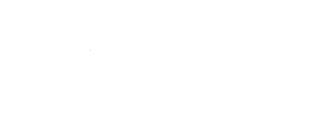 А. Н. Артюх(должность уполномоченного лица органа, осуществляющего выдачу разрешения на строительство)(подпись)(расшифровка подписи)